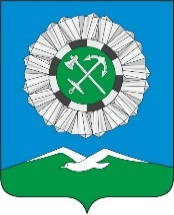 РОССИЙСКАЯ ФЕДЕРАЦИЯИркутская областьСлюдянское муниципальное образованиеАДМИНИСТРАЦИЯ СЛЮДЯНСКОГО ГОРОДСКОГО ПОСЕЛЕНИЯСлюдянского районаг. СлюдянкаПОСТАНОВЛЕНИЕОт _12.07.2019 г.__ № 551О принятии решения о заключении концессионного соглашения в отношении объектов холодного водоснабжения Слюдянского муниципального образованияВ соответствии с Федеральным законом от 21 июля 2005 года №115-ФЗ «О концессионных соглашениях», в целях привлечения внебюджетных инвестиций и эффективного использования находящегося в собственности Слюдянского муниципального образования имущества, руководствуясь статьями 10, 44, 47 Устава Слюдянского муниципального образования, зарегистрированного Главным управлением Министерства юстиции Российской Федерации по Сибирскому Федеральному округу от 23 декабря 2005 года № RU385181042005001, с изменениями и дополнениями, зарегистрированными Управлением Министерства юстиции Российской Федерации по Иркутской области от 29 мая 2019 года № RU385181042019001,ПОСТАНОВЛЯЮ:1. Заключить концессионное соглашение в отношении системы коммунальной инфраструктуры - объектов холодного водоснабжения Слюдянского муниципального образования (далее - концессионное соглашение).2. Определить объекты недвижимого имущества, относящиеся к муниципальной собственности Слюдянского муниципального образования, для заключения концессионного соглашения согласно приложению №1 к настоящему постановлению.3. Установить, что полномочия концедента при заключении и исполнении, внесении изменений в концессионное соглашение осуществляет от имени Слюдянского муниципального образования Администрация Слюдянского городского поселения Слюдянского района.4. Провести конкурс на право заключения концессионного соглашения (далее -конкурс).5. Установить, что конкурс является открытым конкурсом.6. Сообщение о проведении открытого конкурса опубликовать в газете «Байкал Новости», разместить на официальном сайте Российской Федерации для размещения информации о проведении торгов по адресу: torgi.gov.ru в информационно-телекоммуникационной сети «Интернет» и на официальном сайте Администрации Слюдянского городского поселения Слюдянского района по адресу: www.gorod-sludyanka.ru в информационно-телекоммуникационной сети «Интернет» не менее чем за 30 рабочих дней до дня истечения срока представления заявок на участие в конкурсе.7. В целях проведения конкурса:7.1. Установить условия концессионного соглашения, указанные в проекте концессионного соглашения, согласно приложению №2 к настоящему постановлению, и в приложениях №3, 4, 5, 6 к настоящему постановлению.7.2. Установить критерии конкурса согласно приложению №3 к настоящему постановлению.7.3. Установить долгосрочные параметры регулирования деятельности концессионера, согласованные администрацией Слюдянского городского поселения Слюдянского района, как органом, осуществляющим регулирование цен (тарифов) в соответствии с Законом Иркутской области от 06.11.2012 года №114-ОЗ «О наделении органов местного самоуправления отдельными областными государственными полномочиями в сфере водоснабжения и водоотведения», согласно приложению №4 к настоящему постановлению.7.4. Установить задание, минимально допустимые плановые значения показателей деятельности концессионера и основные мероприятия согласно приложению №5 к настоящему постановлению.7.5. Установить, что плата по концессионному соглашению не предусматривается.7.6. Установить, что участниками конкурса в составе конкурсных предложений указываются мероприятия по реконструкции объекта концессионного соглашения, обеспечивающие достижение предусмотренных заданием целей и минимально допустимых плановых значений показателей деятельности концессионера, с описанием основных характеристик этих мероприятий.7.7. Установить объем валовой выручки, получаемой концессионером в рамках реализации концессионного соглашения, в том числе на каждый год срока действия концессионного соглашения, и реализация концессионером производимых товаров, выполнение работ, оказание услуг осуществляются по регулируемым ценам (тарифам) и (или) с учетом установленных надбавок к ценам (тарифам), согласно приложению №6 к настоящему постановлению.8. Установить, что Администрация Слюдянского городского поселения Слюдянского района является органом, уполномоченным на утверждение конкурсной документации по проведению конкурса, внесение изменений в конкурсную документацию, создание конкурсной комиссии по проведению конкурса, утверждение персонального состава конкурсной комиссии.9. Утвердить конкурсную документацию по проведению конкурса согласно приложению № 7 к настоящему постановлению.10. Конкурсной комиссии обеспечить размещение сообщения о проведении конкурса в порядке, предусмотренном пунктом 6 настоящего постановления.11. Отделу жилищно-коммунального хозяйства, благоустройства, транспорта и связи от имени концедента осуществлять контроль за исполнением концессионного соглашения в части исполнения концессионером обязательств по подготовке и согласованию в установленном порядке проектной документации, предусмотренной концессионным соглашением, соблюдению сроков и порядка реконструкции объекта концессионного соглашения, осуществлению инвестиций в его реконструкцию, обеспечению надлежащего выполнения работ и осуществления деятельности, предусмотренных концессионным соглашением.12. Опубликовать настоящее постановление в газете «Байкал новости» или в приложении к данному периодическому изданию и разместить на официальном сайте администрации Слюдянского городского поселения Слюдянского района в информационно - телекоммуникационной сети «Интернет».13. Контроль за исполнением настоящего постановления оставляю за собой.Глава Слюдянского муниципального образования                                                 			В.Н. СендзякПриложение №1, утвержденное постановлением администрации Слюдянского городского поселения Слюдянского района от _________ №____объекты недвижимого имущества, относящиеся к муниципальной собственности Слюдянского муниципального образования, для заключения концессионного соглашенияНедвижимое имущество, входящее в состав Объекта СоглашенияНедвижимое имущество, входящее в состав Иного имуществаПриложение №2, утвержденное постановлением администрации Слюдянского городского поселения Слюдянского района от _________ №____Проект КОНЦЕССИОННОЕ СОГЛАШЕНИЕ № ________________в отношении объектов централизованной системы холодного водоснабжения, расположенных на территории Слюдянского муниципального образованияг.  Слюдянка								«___» _________ годаСлюдянское муниципальное образование, от имени которого выступает Администрация Слюдянского городского поселения Слюдянского района Иркутской области, в лице главы Слюдянского муниципального образования Сендзяка Владимира Николаевича, действующего на основании Устава Слюдянского муниципального образования, именуемый в дальнейшем «Концедент», с одной стороны, и _______________________________________________ в лице _____________________________________________, действующего на основании Устава ____________________________________________________________, именуемый в дальнейшем «Концессионер», с другой стороны, и Субъект Российской Федерации – Иркутская область, в лице Губернатора Иркутской области Левченко Сергея Георгиевича, действующего на основании Устава Иркутской области, именуемый в дальнейшем «Субъект РФ», с третьей стороны, именуемые в дальнейшем при совместном упоминании «Стороны», в соответствии с протоколом о результатах проведения открытого конкурса (по сообщению №____________________________) на право заключения концессионного соглашения в отношении объектов централизованной системы холодного водоснабжения и (или) водоснабжения, расположенных на территории Слюдянского муниципального образования, находящихся в собственности Слюдянского муниципального образования от «____» _____________ г. №_____ заключили настоящее Соглашение о нижеследующем:1. Предмет СоглашенияКонцессионер обязуется за свой счет реконструировать имущество, состав и описание которого приведены в разделе 2 настоящего Соглашения (далее – Объект Соглашения), право собственности, на которое принадлежит Концеденту, и осуществлять деятельность по производству, передаче и распределению холодного водоснабжения, с использованием (эксплуатацией) Объекта Соглашения, а Концедент обязуется предоставить Концессионеру на срок, установленный настоящим Соглашением, права владения и пользования Объектом Соглашения для осуществления указанной деятельности.К реконструкции Объекта настоящего Соглашения относятся мероприятия по его переустройству на основе внедрения новых технологий, механизации и автоматизации производства, модернизации и замены морально устаревшего и физически изношенного оборудования новым более производительным оборудованием, изменению технологического или функционального назначения Объекта настоящего Соглашения или его отдельных частей, иные мероприятия по улучшению характеристик и эксплуатационных свойств Объекта настоящего Соглашения.2. Объект СоглашенияОбъектом Соглашения являются объекты централизованной системы холодного водоснабжения, расположенные на территории Слюдянского муниципального образования, технологически связанные между собой и предназначенные для осуществления деятельности, указанной в пункте 1.1 настоящего Соглашения.Объект Соглашения, подлежащий реконструкции, принадлежит Концеденту на праве собственности. Сведения об Объекте Соглашения, составе, описании, в том числе о технико-экономических показателях, реквизитах документов, удостоверяющих право собственности на передаваемый Объект Соглашения, приведены в Приложении № 1 к настоящему Соглашению.Концедент гарантирует, что на момент заключения настоящего Соглашения Объект Соглашения свободен от прав третьих лиц и иных ограничений прав собственности Концедента на указанный объект.3. Порядок передачи Концедентом имущества КонцессионеруКонцедент обязуется передать Концессионеру, а Концессионер обязуется принять Объект Соглашения, а также права владения и пользования указанным объектом в срок, установленный пунктом 10.3 настоящего Соглашения. Передача Концедентом Концессионеру Объекта Соглашения осуществляется по акту приема-передачи, подписываемому Концедентом и Концессионером.Обязанность Концедента по передаче Объекта Соглашения считается исполненной после принятия Объекта Соглашения Концессионером и подписания Концедентом и Концессионером акта приема-передачи.Обязанность Концедента по передаче Концессионеру прав владения и пользования объектами недвижимого имущества, входящими в состав Объекта Соглашения, считается исполненной со дня государственной регистрации указанных прав Концессионера.Концедент обязан предоставить Концессионеру во временное владение и пользование имущество, которое образует единое целое с Объектом Соглашения и (или) предназначено для использования в целях создания условий осуществления Концессионером деятельности, указанной в пункте 1.1 настоящего Соглашения (далее – Иное Имущество), в срок, установленный пунктом 10.3 настоящего Соглашения.Концедент гарантирует, что он является собственником Иного имущества, права владения и пользования которым передаются Концессионером в соответствии с настоящим Соглашением. Сведения об Ином имуществе, составе, описании, в том числе о технико-экономических показателях, реквизитах документов, удостоверяющих право собственности на передаваемое Иное имущество приведены в Приложении № 1 к настоящему Соглашению.Передача Концедентом Иного имущества Концессионеру осуществляется по акту приема-передачи, подписываемому Концедентом и Концессионером.Обязанность Концедента по передаче Концессионеру прав владения и пользования на объекты недвижимого имущества, входящие в состав Иного имущества, считается исполненной со дня государственной регистрации указанных прав Концессионера.Сроки владения и пользования Концессионером Иным имуществом не могут превышать срока действия настоящего Соглашения.Концедент передает Концессионеру по перечню согласно Приложению № 1 к настоящему Соглашению копии документов, относящиеся к передаваемому Объекту Соглашения и Иному имуществу, необходимые для исполнения настоящего Соглашения, одновременно с передачей соответствующего объекта.Права Концессионера на владение и пользование объектами недвижимого имущества, входящими в состав Объекта Соглашения и Иного имущества, подлежат государственной регистрации в качестве обременения права собственности Концедента в установленном законодательством Российской Федерации порядке.Концедент и Концессионер обязуются осуществить действия, необходимые для государственной регистрации прав Концессионера на владение и пользование недвижимым имуществом, входящим в состав Объекта Соглашения и состав Иного имущества, в течение 30 (тридцати) календарных дней с момента заключения настоящего Соглашения.Государственная регистрация прав, указанных в пункте 3.9 настоящего Соглашения, осуществляется за счет Концессионера. Выявленное в течение одного года с момента подписания Концедентом и Концессионером акта приема-передачи Объекта Соглашения Концессионеру несоответствие показателей Объекта Соглашения технико-экономическим показателям, установленным в решении Концедента о заключении настоящего Соглашения, является основанием для предъявления Концессионером Концеденту требования о безвозмездном устранении выявленных недостатков, либо для изменения условий настоящего Соглашения, либо для его расторжения в судебном порядке.В случае, если права на недвижимое имущество, переданное Концессионеру в соответствии с настоящим Соглашением, не зарегистрированы в установленном законодательством порядке, Концессионер обязан в течение 1 (одного) года с момента заключения настоящего Соглашения за счет собственных средств обеспечить осуществление государственного кадастрового учета и (или) государственной регистрации права собственности Концедента на такое имущество, в том числе при необходимости выполнение кадастровых работ в отношении такого имущества, а также государственной регистрации обременения данного права.Доверенность без права передоверия сроком на 1 (один) год на право представления от имени Концедента заявлений о государственном кадастровом учете и (или) государственной регистрации права собственности на незарегистрированное недвижимое имущество предоставляется Концедентом по запросу Концессионера в течение 30 (тридцати) календарных дней со дня получения такого запроса. Если по истечении 1 (одного) года с момента заключения настоящего Соглашения права на незарегистрированное недвижимое имущество не были зарегистрированы в Едином государственном реестре недвижимости, незарегистрированное недвижимое имущество, передача которого Концессионеру предусмотрена настоящим Соглашением, считается возвращенным во владение и в пользование Концедента, а с Концессионером в отношении такого незарегистрированного недвижимого имущества заключается договор аренды на срок действия настоящего Соглашения без проведения конкурса в порядке и на условиях, определенных Правительством Российской Федерации. При заключении такого договора аренды обязательства Концессионера, установленные ранее настоящим Соглашением в отношении передаваемого в аренду незарегистрированного недвижимого имущества, сохраняются. В случае одностороннего отказа Концедента от исполнения настоящего Соглашения Концедент также имеет право расторгнуть в одностороннем порядке договор аренды, предметом которого является незарегистрированное недвижимое имущество, переданное Концессионеру ранее в соответствии с настоящим Соглашением.Расходы Концессионера в связи с государственной регистрацией права собственности Концедента на незарегистрированное недвижимое имущество, в том числе в связи с выполнением кадастровых работ, подлежат учету в тарифах Концессионера в порядке и размере, предусмотренных нормативными правовыми актами Правительства Российской Федерации в сфере государственного регулирования тарифов.В случае, если имеется иное не принадлежащее Концеденту имущество, предназначенное для единого технологического процесса и осуществления деятельности (раздел 3 в Приложении №1), Концедент вправе заключить с собственником имущества гражданско-правовой договор, которым будут определены условия и порядок предоставления указанного имущества Концессионеру (договор в пользу третьего лица).4. Реконструкция Объекта СоглашенияКонцессионер обязан за свой счет реконструировать Объект Соглашения, технико-экономические показатели которого установлены в Приложении № 1 к настоящему Соглашению, в сроки, установленные Приложением № 2 к настоящему Соглашению.Задание и основные мероприятия, предлагаемые к реализации в рамках настоящего Соглашения, с описанием основных характеристик таких мероприятий приведены в Приложении № 2 к настоящему Соглашению. Концессионер обязан достигнуть плановых значений показателей деятельности Концессионера, указанных в Приложении № 3 к настоящему Соглашению.Перечень реконструируемых в течение срока действия настоящего Соглашения объектов, входящих в Объект Соглашения, объем и источники инвестиций, привлекаемых для реконструкции этих объектов, подлежит включению в инвестиционные программы Концессионера, утверждаемые в порядке, установленном законодательством Российской Федерации в сфере регулирования цен (тарифов).Утвержденные в соответствии с законодательством Российской Федерации инвестиционные программы Концессионера должны содержать мероприятия, включенные в настоящее Соглашение, в соответствии с Приложением № 2 к настоящему Соглашению.Концедент и Концессионер обязуются осуществить действия, необходимые для государственной регистрации права собственности Концедента на созданный объект, входящий в состав Объекта Соглашения, а также прав Концессионера  на владение и пользование указанным  имуществом в течение 30 (тридцати) календарных дней с даты ввода данного объекта в эксплуатацию.Государственная регистрация прав, указанных в пункте 4.6 настоящего Соглашения, осуществляется за счет Концессионера.Концессионер обязан за свой счет осуществить в отношении объектов Иного имущества модернизацию, замену морально устаревшего и физически изношенного оборудования новым, более производительным оборудованием, мероприятия по улучшению характеристик и эксплуатационных свойств имущества.Концессионер вправе с согласия Концедента привлекать к выполнению работ по реконструкции Объекта Соглашения третьих лиц, за действия которых он отвечает как за свои собственные.Концессионер в случае необходимости обязан за свой счет разработать и согласовать с Концедентом проектную документацию, необходимую для реконструкции Объекта соглашения.Проектная документация должна соответствовать требованиям, предъявляемым к Объекту Соглашения в соответствии с решением Концедента о заключении настоящего Соглашения.Концедент обязуется обеспечить Концессионеру необходимые условия для выполнения работ по реконструкции Объекта Соглашения, в том числе принять необходимые меры по обеспечению свободного доступа Концессионера и уполномоченных им лиц к Объекту Соглашения.Концедент обязуется обеспечить Концессионеру необходимые условия для выполнения работ по модернизации, замене морально устаревшего и физически изношенного оборудования новым, более производительным оборудованием, осуществлению мероприятий по улучшению характеристик и эксплуатационных свойств в отношении Иного имущества, в том числе принять необходимые меры по обеспечению свободного доступа Концессионера и уполномоченных им лиц к Иному имуществу.Концедент обязуется осуществить действия по подготовке территории, необходимой для реконструкции Объекта Соглашения, в том числе:обеспечить снос или перенос самовольных построек, расположенных в зоне реконструкции Объекта Соглашения, препятствующих реализации мероприятий по реконструкции;если на земельных участках под сетями расположены объекты движимого и недвижимого имущества, принадлежащие на законных основаниях третьим лицам, согласовать с третьими лицами их перенос или изъять земельные участки для муниципальных нужд;если Объект Соглашения расположен на участке, принадлежащем третьим лицам, согласовать с собственниками порядок проведения работ по реконструкции Объекта Соглашения. Концессионером осуществляется ввод в эксплуатацию реконструированного Объекта Соглашения в порядке, установленном законодательством Российской Федерации. При обнаружении Концессионером независящих от Сторон обстоятельств, делающих невозможным создание и (или) реконструкцию и ввод в эксплуатацию Объекта Соглашения в сроки, установленные настоящим Соглашением, и (или) использование (эксплуатацию) Объекта Соглашения, Концессионер обязуется немедленно уведомить Концедента об указанных обстоятельствах в целях согласования дальнейших действий Сторон по исполнению обязательств по настоящему Соглашению и внесения в него изменений.Концессионер обязан осуществить инвестиции в реконструкцию Объекта Соглашения в объемах, указанных в Приложении № 2 к настоящему Соглашению.Концессионер вправе по согласованию с Концедентом осуществить мероприятия по реконструкции Объекта Соглашения ранее срока, предусмотренного Приложением № 2 к настоящему Соглашению.Предельный размер расходов на реконструкцию Объекта Соглашения, осуществляемых Концессионером в течение всего срока действия настоящего Соглашения равен _____________ (_________________) рублей ___ копеек (с учетом НДС). Объем и источники инвестиций, привлекаемых Концессионером в рамках реализации настоящего соглашения, устанавливаются Приложением № 4 к настоящему Соглашению.Завершение Концессионером работ по реконструкции Объекта Соглашения оформляется подписываемым Концедентом и Концессионером документом об исполнении Концессионером своих обязательств по реконструкции Объекта Соглашения.Завершение Концессионером работ модернизации, замене морально устаревшего и физически изношенного оборудования новым, более производительным оборудованием, мероприятий по улучшению характеристик и эксплуатационных свойств Иного имущества оформляется подписываемым Концедентом и Концессионером документом об исполнении Концессионером своих обязательств по модернизации, замене морально устаревшего и физически изношенного оборудования новым, более производительным оборудованием, мероприятий по улучшению характеристик и эксплуатационных свойств Иного имущества.Концессионер ежегодно не позднее 1 июня года, следующего за отчетным годом, направляет Концеденту для рассмотрения и подписания отчет об исполнении Концессионером обязательств по Соглашению (далее – Отчет Концессионера) с приложением копий документов, подтверждающих исполнение обязательств, предусмотренных пунктами 4.1 и 4.3 настоящего Соглашения.Отчет Концессионера должен содержать следующие сведения по состоянию на 31 декабря отчетного года:сведения о перечне выполненных Концессионером мероприятий по реконструкции Объекта Соглашения;сведения о размере расходов Концессионера на реконструкцию Объекта Соглашения;сведения о достижении плановых показателей деятельности Концессионера;cведения о замене движимого имущества, входящего в состав Иного имущества.5. Порядок предоставления Концессионеру земельных участковКонцедент обязуется заключить с Концессионером договор о предоставлении земельного участка (участков) на праве аренды (субаренды), который необходим для реконструкции Объекта Соглашения и (или) для осуществления Концессионером деятельности, указанной в пункте 1.1 настоящего Соглашения, в течение 60 (шестидесяти) рабочих дней со дня подписания настоящего Соглашения и (или) после проведения государственного кадастрового учета земельного участка. Договор аренды земельного участка (участков) заключается на срок действия настоящего Соглашения.Перечень, описание (кадастровый номер, местонахождение, площадь и иные сведения) таких участков и перечень документов, удостоверяющих право собственности Концедента на них, указаны в Приложении № 5 к настоящему Соглашению.Передаваемые земельные участки принадлежат Концеденту на праве собственности.При нарушении сроков предоставления земельных участков, срок реконструкции, ввода в эксплуатацию Объекта Соглашения увеличивается соразмерно просрочке Концедента, что не является в этом случае существенным нарушением Концессионером условий настоящего Соглашения. Договор аренды (субаренды) подлежит государственной регистрации в установленном законодательством Российской Федерации порядке и вступает в силу с момента такой регистрации. Государственная регистрация указанного договора осуществляется за счет Концедента.Концессионер не вправе передавать свои права по договору аренды (субаренды) земельного участка (участков) третьим лицам и сдавать земельный участок в субаренду, если иное не предусмотрено договором аренды (субаренду) земельного участка.Концессионер вправе с согласия Концедента возводить на земельном участке, находящемся в собственности Концедента, объекты недвижимого имущества, не входящие в состав Объекта Соглашения, предназначенные для использования при осуществлении Концессионером деятельности, предусмотренной настоящим Соглашением.Прекращение настоящего Соглашения является основанием для прекращения договора аренды (субаренды) земельного участка.Размер арендной платы за пользование земельным участком определяется по формуле:                                                                                        ntгде:                                                      At=C кадастр  *  k  *  Nt *  KИВ случае изменения кадастровой стоимости земельного участка размер арендной платы подлежит изменению в порядке, предусмотренном договором аренды земельного участка. Расходы на аренду земельного участка (участков) учитываются при формировании тарифов на услуги Концессионера в порядке, установленном законодательством Российской Федерации и иными нормативными правовыми актами в сфере регулирования цен (тарифов), с момента подписания договоров аренды (субаренды) земельных участков.6. Владение, пользование и распоряжение имуществом, предоставляемым КонцессионеруКонцессионер обязан использовать (эксплуатировать) Объект Соглашения и Иное имущество в установленном настоящим Соглашением порядке в целях осуществления деятельности, указанной в пункте 1.1 настоящего Соглашения.Концессионер обязан поддерживать Объект Соглашения в исправном состоянии, производить за свой счет текущий и капитальный ремонт, нести расходы на содержание Объекта Соглашения в объеме, предусмотренном производственной программой Концессионера, утверждаемой в установленном законодательством Российской Федерации порядке, и в пределах установленных долгосрочных параметров регулирования деятельности Концессионера, определенных в соответствии с нормативными правовыми актами Российской Федерации.Изменение целевого назначения реконструируемого Объекта Соглашения не допускается.Передача Концессионером в залог или отчуждение Объекта Соглашения и Иного имущества не допускается.Продукция и доходы, полученные Концессионером в результате осуществления деятельности по настоящему Соглашению, являются собственностью Концессионера. Недвижимое имущество, которое создано Концессионером с согласия Концедента при осуществлении деятельности, предусмотренной настоящим Соглашением, и не относящееся к Объекту Соглашения и не входящее в состав Иного имущества, является собственностью Концессионера.Недвижимое имущество, которое создано Концессионером без согласия Концедента при осуществлении деятельности, предусмотренной настоящим Соглашением, и не относящееся к Объекту Соглашения и не входящее в состав Иного имущества, является собственностью Концедента. Стоимость такого имущества Концедентом возмещению не подлежит.Движимое имущество, которое создано и (или) приобретено Концессионером при осуществлении деятельности, предусмотренной настоящим Соглашением, и не входит в состав Иного имущества, является собственностью Концессионера. Концессионер обязан учитывать Объект Соглашения и Иное Имущество на своем балансе отдельно от своего имущества.Концессионер обязан вести самостоятельный учет в отношении Объекта Соглашения и Иного имущества в связи с исполнением обязательств по настоящему Соглашению и производить начисление амортизации таких объектов и имущества.Риск случайной гибели или случайного повреждения Объекта Соглашения, Иного имущества несет Концессионер с момента передачи указанного имущества Концессионеру до момента возврата Объекта Соглашения и Иного имущества Концеденту. Концессионер вправе за свой счет осуществить страхование риска гибели или случайного повреждения Объекта Соглашения и Иного имущества.Обращение взыскания по долгам Концессионера на его права в отношении Объекта Соглашения и Иного Имущества не допускается.Порядок осуществления Концессионером деятельности, предусмотренной СоглашениемВ соответствии с настоящим Соглашением Концессионер обязан на условиях, предусмотренных настоящим Соглашением, осуществлять деятельность, указанную в пункте 1.1 настоящего Соглашения, и не прекращать (не приостанавливать) эту деятельность без согласия Концедента, за исключением случаев, установленных законодательством Российской Федерации.Концессионер обязан осуществлять деятельность по использованию (эксплуатации) Объекта Соглашения в соответствии с требованиями, установленными законодательством Российской Федерации.Концессионер обязан предоставлять потребителям льготы по оплате за оказываемые Концессионером услуги, если такие льготы установлены Федеральными законами, законами Субъекта РФ, нормативными правовыми актами органов местного самоуправления.Концессионер обязан при осуществлении деятельности, указанной в пункте 1.1 Соглашения, обеспечивать возможность получения потребителями оказываемых Концессионером услуг и осуществлять реализацию оказываемых Концессионером услуг по регулируемым ценам (тарифам) и (или) с учетом установленных надбавок к ценам (тарифам).Концессионер обязан заключить с ресурсоснабжающими организациями договоры поставки энергетических ресурсов, потребляемых при исполнении настоящего Соглашения, а также оплачивать указанные энергетические ресурсы в соответствии с условиями таких договоров.Концессионер обязан не прекращать (не приостанавливать) деятельность, указанную в пункте 1.1 Соглашения без согласия Концедента.Регулирование тарифов на оказываемые Концессионером услуги осуществляется методом индексации тарифов. Значения долгосрочных параметров регулирования деятельности Концессионера на оказываемые Концессионером услуги, согласованные с органами исполнительной власти и (или) органами местного самоуправления, осуществляющими регулирование цен (тарифов) в соответствии с законодательством Российской Федерации в сфере регулирования цен (тарифов), указаны в Приложении № 6 к настоящему Соглашению.Минимальный объем необходимой валовой выручки Концессионера (дохода от реализации оказываемых Концессионером услуг по регулируемым ценам (тарифам)) (далее – валовая выручка), получаемый при осуществлении деятельности, предусмотренной пунктом 1.1 настоящего Соглашения, в течение всего срока действия Соглашения указан в Приложении № 7 к настоящему Соглашению.Недополученные доходы и экономически обоснованные расходы Концессионера, возникшие при осуществлении деятельности, предусмотренной пунктом 1.1 настоящего Соглашения, подлежат возмещению Концессионеру в соответствии с законодательством Российской Федерации и условиями настоящего Соглашения.По настоящему Соглашению не допускается:передача Концессионером прав владения и (или) пользования объектами, передаваемыми Концессионеру по Соглашению, в том числе передача таких объектов в субаренду;уступка права требования, перевод долга по Соглашению в пользу иностранных физических и юридических лиц и иностранных структур без образования юридического лица, передача прав по Соглашению в доверительное управление;передача Объекта Соглашения в собственность Концессионера и (или) иных третьих лиц, в том числе в порядке реализации преимущественного права на выкуп имущества, переданного в соответствии с Соглашением;нарушение иных установленных Федеральным законом от 21 июля 2005 года № 115-ФЗ «О концессионных соглашениях» (далее – Федеральный закон «О концессионных соглашениях») запретов. 8. Права и обязанности Субъекта РФ по СоглашениюСубъект РФ несет следующие обязанности по настоящему Соглашению:установление тарифов в соответствии с долгосрочными параметрами регулирования деятельности Концессионера и методом регулирования тарифов, установленных настоящим Соглашением, за исключением случаев, если соответствующими полномочиями в области регулирования цен (тарифов) наделен в соответствии с требованиями законодательства Российской Федерации и законом Иркутской области, орган местного самоуправления Слюдянского муниципального образования (далее – орган местного самоуправления);утверждение инвестиционных программ Концессионера в соответствии с установленными настоящим Соглашением заданием и мероприятиями, плановыми показателями деятельности концессионера, предельным уровнем расходов на создание и (или) реконструкцию Объекта Соглашения, за исключением случаев, если соответствующими полномочиями наделен в соответствии с требованиями законодательства Российской Федерации и законом Субъекта РФ орган местного самоуправления;возмещение недополученных доходов, экономически обоснованных расходов Концессионера, подлежащих возмещению за счет средств бюджета Субъекта РФ в соответствии с нормативными правовыми актами Российской Федерации, в том числе в случае принятия органом исполнительной власти Субъекта РФ в области государственного регулирования тарифов решения об изменении долгосрочных тарифов и (или) необходимой валовой выручки Концессионера, рассчитанных на основе долгосрочных параметров регулирования деятельности Концессионера и предусмотренных настоящим Соглашением в соответствии с основами ценообразования в сфере теплоснабжения, водоснабжения, водоотведения, и (или) долгосрочных параметров регулирования деятельности концессионера, установленных органом исполнительной власти в области государственного регулирования тарифов Субъекта РФ и (или) решения об установлении тарифов Концессионера на основе долгосрочных параметров регулирования деятельности Концессионера, отличных от долгосрочных параметров регулирования деятельности Концессионера, установленных либо согласованных органом исполнительной власти в области государственного регулирования тарифов Субъекта РФ в соответствии с Федеральным законом «О концессионных соглашениях».Согласование долгосрочных параметров регулирования деятельности Концессионера осуществляется в порядке, установленном Правительством Российской Федерации в соответствии с Федеральным законом «О концессионных соглашениях»;иные обязанности, устанавливаемые нормативными правовыми актами Субъекта РФ.Субъект РФ имеет следующие права по настоящему Соглашению:предоставление концессионеру государственных гарантий Субъекта РФ;иные права, устанавливаемые нормативными правовыми актами Субъекта РФ.9. Порядок передачи Концессионером Концеденту Объекта Соглашения и Иного имуществаКонцессионер обязан передать Концеденту, а Концедент обязан принять Объект Соглашения в срок, указанный в пункте 10.4 настоящего Соглашения. Передаваемый Концессионером Объект Соглашения должен находиться в состоянии, установленном в Приложении № 1 к настоящему Соглашению, пригодном для осуществления деятельности, указанной в пункте 1.1 настоящего Соглашения, и не должен быть обременен правами третьих лиц.Концессионер обязан передать Концеденту, а Концедент обязан принять Иное имущество Соглашения, в срок, указанный в пункте 10.4 Соглашения.Передаваемое Концессионером Иное имущество должно находиться в состоянии, установленном в Приложении № 1 к настоящему Соглашению, пригодном для осуществления деятельности, указанной в пункте 1.1 настоящего Соглашения, и не должно быть обременено правами третьих лиц.Передача Концессионером Концеденту Объекта Соглашения и Иного имущества осуществляется по акту приема-передачи, подписываемому Концедентом и Концессионером. Концессионер передает Концеденту копии документов, относящиеся к передаваемому Объекту Соглашения и Иному имуществу, проектную документацию   на   Объект   Соглашения, если подготовка   такой   документации Концессионером  предусмотрена  условиями настоящего Соглашения, одновременно с передачей Объекта Соглашения и Иного имущества Концеденту.Обязанность Концессионера по передаче Объекта Соглашения и Иного имущества считается исполненной с момента подписания Концедентом и Концессионером акта приема-передачи.Прекращение прав Концессионера на владение и пользование объектами недвижимого имущества, входящими в состав Объекта Соглашения и Иного имущества подлежит государственной регистрации в установленном законодательством Российской Федерации порядке.Концедент и Концессионер обязуются осуществить действия, необходимые для государственной регистрации прекращения прав Концессионера на владение и пользование недвижимым имуществом, входящим в состав Объекта Соглашения, состав Иного имущества, в течение 30 (тридцати) календарных дней с момента окончания срока действия настоящего Соглашения.Государственная регистрация прекращения прав, указанных в пункте 9.6 настоящего Соглашения, осуществляется за счет Концедента.Уклонение Концедента или Концессионера от подписания акта-приема передачи имущества, либо от совершения необходимых действий по прекращению прав Концессионера, признается отказом от исполнения обязанности, предусмотренной в пунктах 9.1 и 9.2 настоящего Соглашения.При неправомерном уклонении Концедента от подписания акта приема-передачи и (или) действий, необходимых по регистрации прекращения прав Концессионера, обязанность Концессионера по передаче Объекта Соглашения и Иного имущества считается исполненной, если Концессионер направил в адрес Концедента уведомление о готовности передать имущество и акт приема-передачи имущества, подписанный со стороны Концессионера.10.  Сроки, предусмотренные СоглашениемНастоящее Соглашение вступает в силу со дня его подписания и действует в течение 5 (пять) лет.Срок реконструкции Объекта Соглашения и (или) модернизации, замены морально устаревшего и физически изношенного оборудования новым, более производительным оборудованием, мероприятий по улучшению характеристик и эксплуатационных свойств Иного имущества указаны в Приложении № 2 к настоящему Соглашению.Срок реконструкции Объекта Соглашения продлевается на срок просрочки выполнения обязанности Концедента по передаче земельных участков и (или) на период осуществления Концедентом действий по подготовке территории, если реконструкция не может быть проведена без предоставления таких земельных участков или соответствующей подготовки территории. Срок передачи Концедентом Концессионеру Объекта Соглашения и Иного имущества – в течение 30 (тридцати) календарных дней с момента подписания Соглашения.Срок передачи Концессионером Концеденту Объекта Соглашения и Иного имущества – в течение 30 (тридцати) календарных дней с момента окончания срока действия Соглашения.Срок использования (эксплуатации) Концессионером Объекта Соглашения, Иного имущества и осуществления Концессионером деятельности, указанной в пункте 1.1 настоящего Соглашения, – срок действия настоящего Соглашения.11. Плата по Соглашению11.1. Концессионная плата по настоящему Соглашению не устанавливается.  11.2. В настоящем Концессионном соглашении установлена плата Концедента, порядок выплаты платы Концедента указан в Приложении № 8 к настоящему Соглашению, размер и сроки платы указаны в Приложении № 9 к настоящему Соглашению. 12. Гарантии осуществления деятельности, предусмотренной Соглашением, и гарантии прав КонцессионераВ случае, если принятые федеральные законы и (или) иные нормативные правовые акты Российской Федерации, Субъекта РФ, органов местного самоуправления приводят к увеличению совокупной налоговой нагрузки на Концессионера или ухудшению положения Концессионера таким образом, что он в значительной степени лишается того, на что был вправе рассчитывать при заключении настоящего Соглашения, в том числе устанавливают режим запретов и ограничений в отношении Концессионера, ухудшающих его положение по сравнению с режимом, действовавшим в соответствии с нормативными правовыми актами Российской Федерации, Субъекта РФ, органов местного самоуправления,  Концедент обязан принять меры, обеспечивающие окупаемость инвестиций Концессионера и получение им валовой выручки в объеме не менее объема, изначально определенного Соглашением (далее – меры, обеспечивающие окупаемость инвестиций Концессионера и получение им валовой выручки).В качестве мер, обеспечивающих окупаемость инвестиций Концессионера и получение им валовой выручки, Концедент вправе установить плату Концедента по настоящему Соглашению, срок настоящего Соглашения с согласия Концессионера, размер принимаемых на себя Концедентом расходов на создание и (или) реконструкцию Объекта Соглашения, а также предоставить Концессионеру дополнительные государственные или муниципальные гарантии. Требования к качеству и потребительским свойствам Объекта Соглашения изменению не подлежат. Предусмотренные положениями настоящего пункта обязательства Концедента по принятию мер, обеспечивающих получение Концессионером валовой выручки, не распространяются на случаи изменения, корректировки цен (тарифов) Концессионера за недостижение концессионером установленных настоящим Соглашением плановых значений показателей деятельности Концессионера.В случае, если в течение срока действия настоящего Соглашения, в соответствии с которым Концессионер предоставляет потребителям товары, работы, услуги по регулируемым ценам (тарифам) и (или) с учетом регулируемых надбавок к ценам (тарифам), устанавливаются нормы или вносятся изменения, предусмотренные абзацем вторым настоящего пункта, условия настоящего Соглашения должны быть изменены по требованию Концессионера.В соответствии с законодательством о концессионных соглашениях орган исполнительной власти Субъекта РФ или орган местного самоуправления, наделенный соответствующими полномочиями в области регулирования цен (тарифов), надбавок к ценам (тарифам) в соответствии с требованиями законодательства Российской Федерации и законом Субъекта РФ, устанавливает цены (тарифы) и (или) надбавки к ценам (тарифам) на оказываемые Концессионером услуги исходя из объема инвестиций на создание и (или) реконструкцию Объекта Соглашения и замену морально устаревшего и физически изношенного оборудования новым, более производительным оборудованием, мероприятий по улучшению характеристик и эксплуатационных свойств Иного имущества, сроков их осуществления, а также долгосрочных параметров регулирования деятельности Концессионера, определенных настоящим Соглашением. Установление, изменение, корректировка регулируемых цен (тарифов) на оказываемые Концессионером услуги осуществляются по правилам, действовавшим на момент заключения Соглашения и предусмотренным федеральными законами, иными нормативными правовыми актами Российской Федерации, законами Субъекта РФ, иными нормативными правовыми актами Субъекта РФ, правовыми актами органов местного самоуправления. По соглашению Сторон и по согласованию с органом исполнительной власти Субъекта РФ или органом местного самоуправления, осуществляющим регулирование цен (тарифов) в соответствии с законодательством Российской Федерации в сфере регулирования цен (тарифов), установление, изменение, корректировка регулируемых цен (тарифов) на оказываемые Концессионером услуги может осуществляются до конца срока действия Соглашения по правилам, действующим на момент соответственно установления, изменения, корректировки цен (тарифов) и предусмотренным федеральными законами, иными нормативными правовыми актами Российской Федерации, законами Субъекта РФ, иными нормативными правовыми актами Субъекта РФ, правовыми актами органов местного самоуправления. Порядок указанного согласования и его критерии определяются нормативными правовыми актами Российской Федерации в сфере теплоснабжения, в сфере водоснабжения и водоотведения.В случаях, предусмотренных Федеральным законом «О концессионных соглашениях» и настоящим Соглашением, Концессионер вправе обратиться к Концеденту с требованием принять меры, обеспечивающие окупаемость инвестиций Концессионера и получение им валовой выручки, в том числе внести изменения в условия настоящего Соглашения.Концедент обязан рассмотреть требование Концессионера в течение 20 (двадцати) календарных дней с момента получения требования Концессионера и сообщить о мерах, которые будут приняты Концедентом.В случае, если для реализации указанных в пункте 12.5 настоящего Соглашения мер необходимо внесение изменений в условия настоящего Соглашения, определенные решением Концедента о заключении Соглашения, Концедент принимает решение об изменении условий Соглашения в течение 10 (десяти) рабочих дней с момента направления Концессионеру информации о мерах, которые будут приняты Концедентом в целях обеспечения окупаемости инвестиций Концессионера и получения им валовой выручки в объеме не менее объема, изначально определенного Соглашением. Концедент обязан принять меры, обеспечивающие окупаемость инвестиций Концессионера и получение им валовой выручки, а также по внесению изменений в условия Соглашения, в течение 60 (шестидесяти) календарных дней с момента получения требования Концессионера.В случае, если в течение срока действия настоящего Соглашения, в соответствии с которым Концессионер предоставляет потребителям услуги по регулируемым ценам (тарифам) и (или) с учетом регулируемых надбавок к ценам (тарифам), регулируемые цены (тарифы), надбавки к ценам (тарифам) устанавливаются с применением долгосрочных параметров регулирования деятельности Концессионера, которые не соответствуют таким параметрам, предусмотренным Соглашением, условия Соглашения должны быть изменены Концедентом по требованию Концессионера.Концедент обязан рассматривать требования Концессионера по изменению существенных условий настоящего Соглашения в случае, если реализация настоящего Соглашения стала невозможной в установленные в нем сроки в результате возникновения обстоятельств непреодолимой силы, в случаях существенного изменения обстоятельств, из которых стороны исходили при заключении настоящего Соглашения, а также в случае, если вступившими в законную силу решениями суда или федерального антимонопольного органа установлена невозможность исполнения Концессионером или Концедентом установленных настоящим Соглашением обязательств вследствие решений, действий (бездействия) государственных органов, органов местного самоуправления и (или) их должностных лиц.Решение об изменении существенных условий настоящего Соглашения принимается Концедентом в течение 30 (тридцати) календарных дней после поступления требований Концессионера на основании решения администрации Слюдянского муниципального образования.Решение об изменении настоящего Соглашения, приводящее к изменению доходов (расходов) бюджетов бюджетной системы Российской Федерации, принимается с учетом требований, установленных бюджетным законодательством Российской Федерации. При этом Концедент в течение 30 (тридцати) календарных дней после поступления требований Концессионера обязан уведомить Концессионера о начале рассмотрения вопроса в рамках подготовки проекта закона (решения) о соответствующем бюджете на очередной финансовый год (очередной финансовый год и плановый период) либо представить Концессионеру мотивированный отказ.В случае, если в течение 30 (тридцати) календарных дней после поступления требований Концессионера Концедент не принял решение об изменении существенных условий настоящего Соглашения, не уведомил Концессионера о начале рассмотрения вопроса в рамках подготовки проекта закона (решения) о соответствующем бюджете на очередной финансовый год (очередной финансовый год и плановый период) или не предоставил Концессионеру мотивированный отказ, Концессионер вправе приостановить исполнение настоящего  Соглашения до принятия Концедентом решения об изменении существенных условий настоящего Соглашения либо предоставления мотивированного отказа.Концессионер имеет право на возмещение убытков, причиненных ему в результате незаконных действий (бездействия) государственных органов, органов местного самоуправления или должностных лиц этих органов, в соответствии с Гражданским кодексом Российской Федерации.Обеспечение концессионером исполнения обязательств по СоглашениюКонцессионер обязан предоставить Концеденту обеспечение исполнения обязательств, предусмотренных пунктом 4.18 настоящего Соглашения.Исполнение Концессионером обязательств по Соглашению обеспечивается предоставлением безотзывных банковских гарантий (далее – банковских гарантий).Банковские гарантии должны быть непередаваемыми и соответствовать утвержденным Постановлением Правительства Российской Федерации требованиям к таким гарантиям, в том числе к определению величины такой гарантии.  Концедент вправе направить запрос Концессионеру о предоставлении документов, подтверждающих соответствие банковских гарантий требованиям законодательства Российской Федерации, на который Концессионер обязан направить ответ Концеденту в течение 10 (десяти) рабочих дней.Первая банковская гарантия предоставляется Концессионером Концеденту до момента подписания настоящего Соглашения в сроки, установленные решением  Концедента о заключении настоящего Соглашения и (или) конкурсной документации на право заключения концессионного соглашения.Срок, на который предоставляется банковская гарантия, должен быть равен количеству месяцев действия Соглашения в календарном году, на который предоставляется гарантия.Начиная со второго календарного года действия Соглашения, Концессионер обязан ежегодно предоставлять Концеденту безотзывную непередаваемую банковскую гарантию. До дня окончания срока действия предыдущей банковской гарантии Концессионер предоставляет банковскую гарантию на следующий период ежегодно в течение срока действия настоящего Соглашения.Размер первой банковской гарантии и банковских гарантий, предоставляемых на каждый последующий календарный год срока действия Соглашения равен 10,00 (десять) % от предельного размера расходов на реконструкцию Объекта Соглашения, осуществляемого в течение всего срока действия настоящего Соглашения и указанного в пункте 4.18 настоящего Соглашения.  14. Порядок осуществления Концедентом контроля за соблюдением Концессионером условий СоглашенияКонцедент осуществляет контроль за соблюдением Концессионером условий настоящего Соглашения, в том числе за исполнением обязательств по соблюдению сроков создания и (или) реконструкции Объекта Соглашения, осуществлению инвестиций в его создание и (или) реконструкцию, обеспечению соответствия технико-экономических показателей Объекта Соглашения, установленным настоящим Соглашением технико-экономическим показателям, осуществлению деятельности, предусмотренной настоящим Соглашением, использованию (эксплуатации) Объекта Соглашения в соответствии с целями, установленными настоящим Соглашением.Права и обязанности Концедента по осуществлению контроля за соблюдением Концессионером условий настоящего Соглашения осуществляются уполномоченными им органами   и   юридическими   лицами в лице их представителей в соответствии с законодательством Российской Федерации, законодательством Субъекта РФ, нормативными правовыми актами органов местного самоуправления. Концедент уведомляет Концессионера об органах и юридических лицах, уполномоченных осуществлять от его имени контроль за соблюдением Концессионером условий Соглашения в разумный срок, но не позднее 10 (десяти) календарных дней, до начала осуществления указанными органами (юридическими   лицами) возложенных на них полномочий, предусмотренных настоящим Соглашением.Представители указанных органов или лиц не вправе:вмешиваться в осуществление хозяйственной деятельности Концессионера;разглашать сведения, отнесенные к сведениям конфиденциального характера или являющиеся коммерческой тайной.Концедент вправе предпринимать следующие действия с целью контроля за соблюдением Концессионером условий настоящего Соглашения:проводить плановые осмотры Объекта Соглашения и Иного имущества;запрашивать у Концессионера любую информацию и документы, связанные с исполнением Концессионером своих обязательств по настоящему Соглашению. Концедент обязан предоставить Концессионеру возможность присутствия его представителей при проведении осмотров путем направления Концессионеру предварительного уведомления (содержащего информацию о времени, месте, сроках проведения, а также лицах, осуществляющих контрольные мероприятия) не позднее, чем за 3 (три) рабочих дня до начала осмотра. Результаты контрольных мероприятий, проведенных с нарушением порядка уведомления, являются недействительными.Концессионер обязан обеспечить указанным в уведомлении Концедента представителям уполномоченных Концедентом лиц, осуществляющим контроль за исполнением Концессионером условий Соглашения, беспрепятственный доступ на Объект Соглашения, а также к документации, относящейся к осуществлению деятельности, указанной в пункте 1.1 настоящего Соглашения.При обнаружении в ходе осуществления Концедентом контрольных мероприятий нарушений, которые могут существенно повлиять на соблюдение Концессионером условий настоящего Соглашения, Концедент обязан сообщить об этом Концессионеру в течение 3 (трех) рабочих дней со дня обнаружения указанных нарушений.Результаты осуществления контроля за соблюдением Концессионером условий настоящего Соглашения оформляются актом о результатах контроля.Акт о результатах контроля должен быть подписан представителями Концедента и Концессионера. Концедент направляет акт о результатах контроля Концессионеру на подпись в течение 5 (пяти) рабочих дней с момента составления акта. В случае выявления при осуществлении мероприятий по контролю фактов нарушения условий настоящего Соглашения (неисполнение или ненадлежащее исполнение Концессионером условий настоящего Соглашения) акт о результатах контроля должен содержать ссылки на конкретные пункты настоящего Соглашения, нарушенные Концессионером, а также указание на причины таких нарушений.Концессионер вправе указать свои возражения в акте о результатах контроля или отказаться от подписания данного акта и предоставить свои письменные возражения Концеденту в течение 10 (десяти) рабочих дней с даты получения Концессионером экземпляра указанного акта о результатах контроля.  Концедент обязан рассмотреть возражения Концессионера, указанные в пункте 14.13 настоящего Соглашения и в случае несогласия с заявленными Концессионером возражениями, указать в акте соответствующие доводы.  В случае не предоставления Концессионером возражений на акт о результатах контроля в срок, установленный пунктом 14.13 настоящего Соглашения, акт о результатах контроля подписывается Концедентом в одностороннем порядке с указанием причин подписания акта в одностороннем порядке и незамедлительно предоставляется Концессионеру. Если Концессионер не оспаривает результаты проверки, проведенной Концедентом, он обязан устранить нарушения, выявленные в результате проверки, в разумный срок и уведомить Концедента об окончании работ по устранению указанных нарушений. Акт о результатах контроля подлежит размещению Концедентом в течение 5 (пяти) рабочих дней с даты составления данного акта на официальном сайте Концедента в информационно-телекоммуникационной сети «Интернет» в порядке, предусмотренном законодательством Российской Федерации. Доступ к указанному акту обеспечивается в течение срока действия настоящего Соглашения и после окончания его срока действия в течение 3 (трех) лет.Акт о результатах контроля не размещается в информационно-телекоммуникационной сети «Интернет» в случае, если  сведения  об Объекте Соглашения составляют государственную тайну  или  указанный объект имеет стратегическое значение для обеспечения обороноспособности и безопасности государства.Стороны обязаны своевременно предоставлять друг другу информацию, необходимую для исполнения обязанностей, предусмотренных настоящим Соглашением, и незамедлительно уведомлять друг друга о наступлении существенных событий, способных повлиять на надлежащее исполнение указанных обязанностей.Исключительные права на результаты интеллектуальной деятельности15.1.Исключительные права на результаты интеллектуальной деятельности, полученные Концессионером за свой счет при исполнении настоящего Соглашения, принадлежат Концеденту.15.2.Концессионер вправе пользоваться на безвозмездной основе в порядке, установленном настоящим Соглашением, и при соблюдении установленных настоящим Соглашением условий конфиденциальности исключительными правами на результаты интеллектуальной деятельности, полученными Концессионером за свой счет при исполнении настоящего Соглашения, в целях исполнения своих обязательств по настоящему Соглашению.16. Ответственность СторонЗа неисполнение или ненадлежащее исполнение обязательств, предусмотренных настоящим Соглашением, Стороны несут имущественную ответственность, предусмотренную законодательством Российской Федерации и настоящим Соглашением.Концессионер несет ответственность перед Концедентом за допущенное при создании и (или) реконструкции Объекта Соглашения нарушение требований, установленных Соглашением, и (или) требований технических регламентов, проектной документации, иных обязательных требований к качеству реконструированного объекта Соглашения.В случае нарушения требований, указанных в пункте 16.2 настоящего Соглашения, Концедент в течение 10 (десяти) календарных дней, прошедших с даты обнаружения нарушения, направляет Концессионеру в письменной форме требование безвозмездно устранить обнаруженное нарушение с указанием пункта настоящего Соглашения и (или) документа, требования которых нарушены с указанием срока для устранения нарушения. Срок для устранения нарушения должен быть разумным и достаточным для устранения нарушения с учетом всех требований и процедур, установленных законодательством Российской Федерации, в том числе сроков, предусмотренных законодательством Российской Федерации для проведения закупок, корректировки и утверждения инвестиционной программы, а также с учетом сезонности проведения работ. Концессионер вправе предложить иной срок устранения нарушений с обоснованием причин.Концедент вправе потребовать от Концессионера возмещения причиненных Концеденту убытков, вызванных нарушением Концессионером требований, указанных в пункте 16.2 настоящего Соглашения, если нарушение этих требований не было устранено в установленный Концедентом разумный срок или является существенным.Концессионер несет перед Концедентом ответственность за качество работ по созданию и (или) реконструкции Объекта Соглашения в течение 5 (пяти) лет со дня передачи Объекта Соглашения Концеденту.Концедент имеет право на возмещение убытков, возникших в результате неисполнения или ненадлежащего исполнения Концессионером обязательств (в том числе уклонения Концессионера от подписания актов приема-передачи Объекта Соглашения и Иного имущества),  предусмотренных  настоящим  Соглашением.Концессионер имеет право на возмещение убытков, возникших в результате неисполнения или ненадлежащего исполнения Концедентом обязательств (в том числе уклонения Концедента от подписания актов приема-передачи Объекта Соглашения и Иного имущества), предусмотренных  настоящим  Соглашением.Концессионер  обязан уплатить Концеденту в соответствующий бюджет неустойку в виде штрафа за каждый факт  неисполнения   или   ненадлежащего   исполнения   Концессионером обязательств,  установленных  настоящим Соглашением, в том числе  в  случае  нарушения  сроков  исполнения  указанных  обязательств, в размере 1 000,00 (одна тысяча) рублей 00 копеек.Концедент  обязан  уплатить  Концессионеру  неустойку  в виде штрафа за каждый факт неисполнения  или   ненадлежащего   исполнения  Концедентом  обязательств, установленных  настоящим Соглашением, в том числе в случае нарушения сроков исполнения указанных обязательств, размере 1 000,00 (одна тысяча) рублей 00 копеек.Возмещение  Концедентом и Концессионером  убытков  и  уплата неустойки  в случае неисполнения или ненадлежащего исполнения обязательств, предусмотренных   настоящим  Соглашением,  не  освобождают  Концедента и Концессионера от исполнения этого обязательства в натуре.Сторона, не исполнившая или исполнившая ненадлежащим образом свои обязательства, предусмотренные Соглашением, несет ответственность, предусмотренную законодательством Российской Федерации и Соглашением, если не докажет, что надлежащее исполнение указанных обязательств оказалось невозможным вследствие наступления обстоятельств непреодолимой силы.17. Порядок взаимодействия Сторон при наступленииобстоятельств непреодолимой силыСтороны освобождаются от ответственности за полное или частичное неисполнение обязательств по настоящему Соглашению, если такое неисполнение явилось следствием действия обстоятельств непреодолимой силы, носящих чрезвычайный и непредотвратимый в данных конкретных условиях характер, которые соответствующая Сторона по объективным причинам не могла предвидеть, предотвратить, либо контролировать.Если обстоятельства непреодолимой силы длятся свыше 1 (одного) месяца, Стороны обязуются провести переговоры с целью урегулирования вопроса об исполнении условий настоящего Соглашения приемлемым для всех Сторон образом.Сторона, нарушившая условия настоящего Соглашения в результате наступления обстоятельств непреодолимой силы обязана:в письменной форме уведомить другие Стороны о наступлении указанных обстоятельств не позднее 20 (двадцати) календарных дней со дня их наступления и представить необходимые документальные подтверждения;в письменной форме уведомить другие Стороны о возобновлении исполнения своих обязательств, предусмотренных настоящим Соглашением.Стороны обязаны предпринять все разумные меры для устранения последствий, причиненных наступлением обстоятельств непреодолимой силы, послуживших препятствием к исполнению или надлежащему исполнению обязательств, предусмотренных настоящим Соглашением. До устранения этих последствий, в целях обеспечения надлежащего осуществления Концессионером деятельности, указанной в пункте 1.1 настоящего Соглашения, Стороны обязаны в течение 10 (десяти) календарных дней создать комиссию с участием представителей Сторон, которая рассматривает вопросы о возможности или невозможности дальнейшего осуществления Концессионером деятельности, предусмотренной Соглашением, и исполнения Сторонами обязательств по настоящему Соглашению, и принимает решения рекомендовать Концеденту принять решение, в том числе:о приостановлении действия настоящего Соглашения до устранения последствий, причиненных наступлением обстоятельств непреодолимой силы, послуживших препятствием к исполнению или надлежащему исполнению обязательств, предусмотренных настоящим Соглашением, продлении срока действия настоящего Соглашения, изменении существенных условий настоящего Соглашения;о досрочном расторжении настоящего Соглашения.В случае принятия Концедентом решения, указанного в подпункте 17.3.1 пункта 17.3 настоящего Соглашения, Стороны разрабатывают и утверждают совместный план мероприятий по устранению последствий, причиненных наступлением обстоятельств непреодолимой силы, послуживших препятствием к исполнению или надлежащему исполнению обязательств, предусмотренных настоящим Соглашением, определяют источники финансирования плана мероприятий, и разрабатывают проект дополнительного соглашения об изменении условий настоящего Соглашения.18. Изменение СоглашенияНастоящее Соглашение может быть изменено по соглашению его Сторон. Условия Соглашения, определенные на основании решения Концедента о заключении Соглашения и (или) конкурсного предложения, могут быть изменены по соглашению Сторон Соглашения на основании решения органа местного самоуправления, а также в иных случаях, предусмотренных Федеральным законом «О концессионных соглашениях».Изменение настоящего Соглашения осуществляется в письменной форме.Изменение условий настоящего Соглашения осуществляется по согласованию с антимонопольным органом в случаях, предусмотренных Федеральным законом «О концессионных Соглашениях». Согласие антимонопольного органа получается в порядке, утверждаемом Правительством Российской Федерации.Изменение значений долгосрочных параметров регулирования деятельности Концессионера, указанных в Приложении № 6 настоящего Соглашения, осуществляется по предварительному согласованию с органом исполнительной власти и (или) органом местного самоуправления, осуществляющим регулирование цен (тарифов) в соответствии с законодательством Российской Федерации в сфере регулирования цен (тарифов), получаемому в порядке, установленном нормативными правовыми актами Российской Федерации в области регулирования тарифов.В целях внесения изменений в условия настоящего Соглашения одна из Сторон направляет Сторонам соответствующее предложение с обоснованием предлагаемых изменений. Концедент, получивший предложение об изменении Соглашения, в течение 30 (тридцати) календарных дней со дня получения указанного предложения рассматривает его, принимает решение о согласии или о мотивированном отказе внести изменения в условия Соглашения и направляет Стороне, направившей предложение, а также третьей Стороне Соглашения, уведомление о принятом решении.В случае, если предложение Концессионера об изменении условий настоящего Соглашения поступило Концеденту в рамках условий, предусмотренных разделом 12 настоящего Соглашения, применяется порядок рассмотрения такого предложения, установленный разделом 12 настоящего Соглашения.Настоящее Соглашение может быть изменено по требованию одной из Сторон по решению суда по основаниям, предусмотренным Гражданским кодексом Российской Федерации.В случае принятия Правительством Российской Федерации соответствующего решения, предусмотренного Федеральным законом от 30 декабря 2012 года № 291-ФЗ «О внесении изменений в отдельные законодательные акты Российской Федерации в части совершенствования регулирования тарифов в сфере электроснабжения, теплоснабжения, газоснабжения, водоснабжения и водоотведения», в связи с существенным ухудшением экономической конъюнктуры возможен перенос сроков реализации инвестиционных обязательств Концессионера путем внесения изменений в настоящее Соглашение.Стороны в течение срока действия Соглашения могут вносить изменения в состав и описание Объекта Соглашения и Иного имущества, в порядке, установленном действующим законодательством Российской Федерации, в том числе в следующих случаях:передача Концедентом Концессионеру выявленных в ходе реализации Соглашения бесхозяйных объектов холодного водоснабжения, предназначенных для осуществления Концессионером деятельности, указанной в пункте 1.1 настоящего Соглашения, и технологически связанных с Объектом Соглашения либо являющихся его частью (далее – бесхозяйное имущество), после оформления на данные объекты в установленном действующим законодательством Российской Федерации и правовыми актами Концедента порядке прав муниципальной собственности;исключение имущества из состава Объекта Соглашения, Иного имущества в связи со сносом (демонтажем), консервацией, гибелью имущества, с возвратом Концессионером Концеденту имущества, не планируемого к дальнейшему использованию Концессионером в процессе деятельности, предусмотренной настоящим Соглашением, списания морально устаревшего и (или) физически изношенного имущества, использование которого становится нецелесообразным для осуществления деятельности, указанной в пункте 1.1 настоящего Соглашения;исключение объектов из состава Иного имущества, предусмотренного настоящим Соглашением, в случаях, предусмотренных пунктом 18.11 настоящего Соглашения.В целях исключения имущества из состава Объекта Соглашения и (или) Иного имущества в случаях, предусмотренных законодательством Российской Федерации и настоящим Соглашением, Концессионер направляет в адрес Концедента подтверждающие документы, предусмотренные требованиями нормативных правовых актов органа местного самоуправления. Концедент обязан в течение 30 (тридцати) календарных дней рассмотреть вышеуказанные документы и направить Концессионеру распоряжение о списании имущества, либо направить мотивированный отказ.По истечении срока полезного использования имущества, входящего в состав Иного имущества (транспортных средств и (или) специальной техники), Концессионер вправе передать, а Концедент обязан принять такое имущество, исключив его из состава Иного имущества, предусмотренного Соглашением.Внесение изменений в состав Объекта Соглашения и (или) Иного имущества и (или) их описание осуществляется путем подписания Сторонами дополнительных соглашений к настоящему Соглашению в порядке, установленном действующим законодательством Российской Федерации.Прекращение СоглашенияСоглашение прекращается:по истечении срока действия;по соглашению Сторон;на основании судебного решения о его досрочном расторжении;на основании решения органа местного самоуправления, если неисполнение или ненадлежащее исполнение Концессионером обязательств по настоящему Соглашению повлекло за собой причинение вреда жизни или здоровью людей либо имеется угроза причинения такого вреда.Соглашение может быть расторгнуто досрочно на основании решения суда по требованию одной из Сторон в случае существенного нарушения другой Стороной условий настоящего Соглашения, существенного изменения обстоятельств, из которых Стороны исходили при его заключении, а также по иным основаниям, предусмотренным федеральными законами и Соглашением.В случае неисполнения или ненадлежащего исполнения Стороной настоящего Соглашения своего обязательства по настоящему Соглашению другая Сторона настоящего Соглашения направляет ей предупреждение в письменной форме о необходимости исполнения такого обязательства в разумный срок. Требование об изменении или о досрочном расторжении настоящего Соглашения может быть заявлено в суд другой Стороной настоящего Соглашения только в случае, если в указанный срок такое обязательство не было исполнено надлежащим образом.К существенным нарушениям условий Соглашения Концессионером относятся:нарушение сроков реконструкции Объекта Соглашения по вине Концессионера;использование (эксплуатация) Объекта Соглашения в целях, не установленных настоящим Соглашением, нарушение порядка использования (эксплуатации) Объекта Соглашения;приводящее к причинению значительного ущерба Концеденту неисполнение Концессионером обязательств по осуществлению деятельности, предусмотренной настоящим Соглашением;прекращение или приостановление Концессионером деятельности, предусмотренной настоящим Соглашением, без согласия Концедента, за исключением случаев, предусмотренных законодательством Российской Федерации;неисполнение или ненадлежащее исполнение Концессионером установленных настоящим Соглашением обязательств по предоставлению гражданам и другим потребителям услуг в сфере холодного водоснабжения.К существенным нарушениям условий Соглашения Концедентом относятся:невыполнение в предусмотренный настоящим Соглашением срок обязанности по передаче Концессионеру Объекта Соглашения;передача Концессионеру Объекта Соглашения по описанию, технико-экономическим показателям, назначению и в состоянии, не соответствующем указанному в Приложении № 1 к настоящему Соглашению, в случае, если такое несоответствие выявлено в течение одного года с момента подписания Концедентом и Концессионером акта приема-передачи Объекта Соглашения и не могло быть выявлено при его передаче Концессионеру и возникло по вине Концедента;невыполнение принятых на себя Концедентом обязательств по его расходам на реконструкцию Объекта Соглашения, использование (эксплуатацию) Объекта Соглашения или выплате платы Концедента по настоящему Соглашению.В случае досрочного расторжения Соглашения Концедент обязан возместить Концессионеру расходы на реконструкцию Объекта Соглашения, за исключением понесенных Концедентом расходов на реконструкцию Объекта Соглашения. Возмещение расходов Концессионера осуществляется исходя из размера расходов Концессионера, подлежащих возмещению в соответствии с законодательством Российской Федерации в сфере регулирования цен (тарифов) и не возмещенных ему на момент расторжения Соглашения, в порядке и сроки, приведенные в Приложении № 10 к Соглашению. Расходы Концессионера, подлежащие возмещению в соответствии с нормативными правовыми актами Российской Федерации в сфере холодного водоснабжения и не возмещенные ему на момент окончания срока действия настоящего Соглашения, подлежат возмещению Концедентом путем продления срока действия Соглашения на срок, достаточный для возмещения указанных расходов Концессионера, но не более чем на 5 (пять) лет, при условии возмещения указанных расходов с учетом нормы доходности инвестированного капитала.Порядок возмещения расходов Концессионера, подлежащих возмещению в соответствии с нормативными правовыми актами Российской Федерации в сфере холодного водоснабжения и не возмещенных ему на момент окончания срока действия настоящего Соглашения, приведен в Приложении № 11 к настоящему Соглашению.Разрешение споровСпоры и разногласия между Сторонами по настоящему Соглашению или в связи с ним разрешаются путем переговоров.В случае недостижения согласия в результате проведенных переговоров Сторона, заявляющая о существовании спора или разногласий по настоящему Соглашению, направляет другой Стороне письменную претензию, ответ на которую должен быть представлен заявителю в течение 20 (двадцати) календарных дней со дня ее получения. Претензия (ответ на претензию) направляется с уведомлением о вручении или иным способом, обеспечивающим получение Стороной такого сообщения. В случае недостижения Сторонами согласия споры, возникшие между Сторонами, разрешаются в соответствии с законодательством Российской Федерации в Арбитражном суде Иркутской области.Заключительные положения Сторона, изменившая свое местонахождение и (или) реквизиты, обязана сообщить об этом другим Сторонам в течение 10 (десяти) календарных дней со дня этого изменения.Настоящее Соглашение составлено на русском языке в 4 (четырёх) подлинных экземплярах, имеющих равную юридическую силу, из них 1 (один) экземпляр для Концедента, 1 (один) экземпляр для Концессионера, 1 (один) экземпляр для Субъекта РФ и 1 (один) экземпляр для регистрирующего органа.Все Приложения и дополнительные соглашения к Соглашению, заключенные как при подписании настоящего Соглашения, так и после вступления в силу настоящего Соглашения, являются его неотъемлемой частью. Указанные Приложения и дополнительные соглашения подписываются уполномоченными представителями Сторон.Приложения к Соглашению23. Адреса, реквизиты и подписи СторонПриложение № 1к концессионному соглашению№ _____от ____________ годаПеречень имущества, входящего в состав Объекта Соглашения и Иного имущества (описание, технико-экономические показатели, реквизиты документов, удостоверяющие право собственности на имущество)Недвижимое имущество, входящее в состав Объекта СоглашенияНедвижимое имущество, входящее в состав Иного имущества3. Иное, не принадлежащее концеденту имущество, предназначенное для обеспечения единого технологического процесса и осуществления деятельностиПодписи Сторон:Приложение № 2к концессионному соглашению№ _________от ____________ годаЗадание Концессионера и основные мероприятия с описанием основных характеристик таких мероприятий(заполняются по результатам открытого конкурса на право заключения концессионного соглашения)Подписи Сторон:Приложение № 3к концессионному соглашению№___________от _____________ годаПлановые значения показателей деятельности Концессионера (заполняются по результатам открытого конкурса на право заключения концессионного соглашения)В сфере холодного водоснабжения_______________________________________________________________________________________________________________________*плановые значения показателей надежности, качества, энергетической эффективности объектов централизованных систем горячего водоснабжения, холодного водоснабжения и (или) водоотведения устанавливаются в соответствии с Приказом Министерства строительства и жилищно-коммунального хозяйства Российской Федерации от 4 апреля 2014 года № 162/пр «Об утверждении перечня показателей надежности, качества, энергетической эффективности объектов централизованных систем горячего водоснабжения, холодного водоснабжения и (или) водоотведения, порядка и правил определения плановых значений и фактических значений таких показателей».объектов централизованных систем горячего водоснабжения, холодного водоснабжения и (или) водоотведения, порядка и правил определения плановых значений и фактических значений таких показателей».Подписи Сторон:Приложение № 4к концессионному соглашению№ ______от ___________годаОбъем и источники инвестиций, привлекаемых Концессионером в рамках реализации Соглашения (заполняются по результатам открытого конкурса на право заключения концессионного соглашения)Подписи Сторон:Приложение № 5к концессионному соглашению№ ____________от __________ годаПеречень земельных участковПодписи Сторон:Приложение № 6к концессионному соглашению№ _____от __________ годаДолгосрочные параметры регулирования деятельности Концессионера в сфере водоснабжения (заполняются по результатам открытого конкурса на право заключения концессионного соглашения)Подписи Сторон:Приложение № 7к концессионному соглашению№ ______от ___________ годаПлановый объем необходимой валовой выручки Концессионера(заполняются по результатам открытого конкурса на право заключения концессионного соглашения)Подписи Сторон:Приложение № 8к концессионному соглашению№ ______от _________ годаПорядок выплаты платы концедентаНастоящий порядок определяет условия выплаты Платы Концедента Концессионеру в целях исполнения обязательств по Концессионному соглашению.Плата Концедента – размер расходов, финансируемых за счет средств Концедента, на создание и (или) реконструкцию объекта концессионного соглашения на каждый год срока действия концессионного соглашения.Выплата Платы Концедента осуществляется в соответствии с Бюджетным кодексом Российской Федерации в форме субсидий Концессионеру в соответствии с действующим законодательством, и предоставляется в целях возмещения расходов по реконструкции недвижимого имущества, входящее в состав Объекта Концессионного соглашения.Предоставляемая субсидия носит целевой характер на возмещение расходов на создание и (или) реконструкцию имущества в составе объекта Концессионного соглашения. Размер Платы Концедента устанавливается в соответствии с приложением № 9 к Концессионному соглашению.В целях применения настоящего порядка Плата Концедента является прямым обязательством со стороны Концедента и выплачивается при условии подтверждения Концессионером в соответствующем отчетном периоде расходов на создание и (или) реконструкцию имущества в составе Объекта Концессионного соглашения. Выплата Платы Концедента Концессионеру осуществляется один раз в год в сроки, определенные настоящим порядком. Отчетный период представления Концессионером заявки – год. Плата Концедента выплачивается в текущем финансовом году по результатам предыдущего финансового года (отчетного) в российских рублях с учетом фактически понесенных и подтвержденных расходов Концессионера на создание и (или) реконструкцию Объекта Концессионного соглашения, с учётом подтверждения выполнения Концессионером работ, предусмотренных в приложении № 2, и не может превышать размеров Платы Концедента, предусмотренных приложением № 9 к Концессионному соглашению.Стоимость выполнения в отчетном периоде соответствующих строительно-монтажных и (или) иных работ определяется соответствующими подписанными актами о приемке выполненных работ по форме № КС-2 и справками о стоимости выполненных работ и затрат по форме № КС-3. В случае, если сумма фактических расходов, понесенных Концессионером в отчетном периоде на создание и (или) реконструкцию имущества в составе объекта Концессионного соглашения, меньше размера Платы Концедента установленного в приложении № 9 к Концессионному соглашению, Плата Концедента выплачивается в сумме фактически понесенных Концессионером в данном отчетном периоде расходов. Выплата оставшейся Платы Концедента переносится на следующий финансовый год.При этом Концессионер вправе предъявить к оплате оставшуюся Плату Концедента за прошедший отчетный период в следующем отчетном периоде или периодах, при условии подтверждения выполнения Концессионером соответствующих мероприятий инвестиционной программы и размера понесенных расходов.  Оставшаяся Плата Концедента за прошлые отчетные периоды выплачивается в последующих отчетных периодах дополнительно к Плате Концедента, подлежащей выплате за соответствующие отчетные периоды. Совокупный размер выплат по всем заявкам Концессионера не может превышать общую сумму платы Концедента за весь период действия Концессионного соглашения, установленную приложением № 9.В целях получения Платы Концедента Концессионер не позднее 31 мая года, в котором предоставляется Плата Концедента, направляет Концеденту заявку по форме согласно приложению № 1 к настоящему порядку с приложением документов, определенных приложением № 2 к настоящему порядку (далее – заявка). В случае направления Концессионером Концеденту заявки позже 31 мая года, в котором предоставляется Плата Концедента, выплата Платы Концедента переносится на следующий финансовый год.Заявка представляется Концессионером на бумажном носителе в одном экземпляре.Заявка и приложения к ней подписываются уполномоченным представителем Концессионера. Приложения к заявке нумеруются, прошиваются (с указанием количества страниц), заверяются (скрепляются) подписью уполномоченного представителя Концессионера.В случае необходимости подтверждения обязательств Концессионера за предыдущие периоды, Концессионер представляет в составе заявки соответствующие документы согласно приложению № 2 к настоящему порядку.Концессионер самостоятельно несет все расходы, связанные 
с подготовкой и представлением заявки.Рассмотрение заявки осуществляется Концедентом. Концедент в течение 15 (пятнадцати) рабочих дней со дня получения заявки от Концессионера рассматривает ее и принимает решение о соответствии либо несоответствии заявки требованиям настоящего порядка.Решение Концедента о несоответствии заявки требованиям может быть принято исключительно по одному из следующих оснований:непредставление Концессионером документов, указанных в приложении № 2 к настоящему порядку;наличие в документах недостоверных сведений.Решение Концедента о несоответствии заявки должно быть мотивированным с указанием причин, послуживших основанием для признания заявки несоответствующей требованиям, перечисленных в пункте 18 настоящего Порядка. В случае принятия Концедентом решения о несоответствии заявки требованиям Концессионер вправе повторно представить заявку на рассмотрение Концедента после устранения причин, послуживших основанием для принятия Концедентом соответствующего решения, с учетом соблюдения пункта 12 настоящего Порядка. Повторное рассмотрение заявки осуществляется в порядке, аналогичном первичному рассмотрению заявки. Выплата Платы Концедента по заявке, которая была признана несоответствующей требованиям настоящего Порядка, может быть осуществлена в последующих отчетных периодах дополнительно к Плате Концедента, подлежащей выплате за соответствующие отчетные периоды, при условии выполнения Концессионером требований настоящего порядка. Решение Концедента оформляется протоколом, содержащим результаты рассмотрения заявки, в течение 5 (пяти) рабочих дней после даты рассмотрения заявки.В случае принятия Концедентом решения о соответствии заявки требованиям в протоколе рассмотрения заявки указывается объем бюджетных ассигнований из средств бюджета Слюдянского муниципального образования, предоставляемых Концессионеру.О принятом решении Концедент уведомляет Концессионера в течение 3 рабочих дней со дня оформления протокола одним из следующих видов связи: почтовым сообщением, посредством факсимильной связи либо электронным сообщением с использованием информационно-телекоммуникационной сети «Интернет». К уведомлению должна быть приложена копия протокола, содержащая основания принятия решения о соответствии или несоответствии заявки Концессионера настоящему порядку.  Концессионер вправе обжаловать решение Концедента в порядке, установленном законодательством Российской Федерации.Перечисление средств Концессионеру осуществляется на расчетный счет, принадлежащий Концессионеру, указанный в заявке, в течении 30 рабочих дней со дня оформления протокола. Контроль соблюдения настоящего порядка осуществляется Концедентом.Подписи Сторон:Приложение № 1к Порядку выплаты Платы КонцедентаЗАЯВКАна предоставление платы концедента за _____ (указать период)по заключенному концессионному соглашению от ____________№_____ __________________________________________________________________(наименование Концессионера)заявляет о намерении получить Плату концедента по заключенному концессионному соглашению от ________________ № ________, для чего представляет на рассмотрение следующие документы и сведения:1) _______________________________________________________________;2) _______________________________________________________________;3) _______________________________________________________________.….Реквизиты для перечисления субсидии: Расчетный счет Концессионера:_______________к/с _____________________________________Наименование Банка: ___________________________________БИК _______________ОКТМО _______________Уполномоченный представитель 	__________________________________                       (подпись)				 (Ф.И.О.)М.П.Дата
Приложение № 2к Порядку выплаты Платы КонцедентаДОКУМЕНТЫ,представляемые концессионером для целей получения Платы КонцедентаПояснительная записка концессионера, содержащая общие сведения о расходах концессионера по концессионному соглашению в период, за который представляется заявка. Пояснительная записка должна содержать следующую информацию:вид произведенных работ;стоимость работ;фото и (или) видео материалы, подтверждающие выполнение работ Концессионером по Концессионному соглашению;перечень документов, подтверждающих расходы концессионера.К пояснительной записке в части подтверждения расходов по созданию и (или) реконструкции имущества в составе Объекта Концессионного соглашения прилагаются копии следующих документов за период, за который представляется заявка: проектной - сметной документации (при наличии);договоров поставки оборудования (материалов) (при наличии); договоров подряда (при наличии); товарных накладных (при наличии);счетов-фактуры на поставку оборудования (материалов) (при наличии);документов по унифицированным формам КС-2, КС-3;смет, имеющих положительное заключение о проверке достоверности определения сметной стоимости строительства, реконструкции, капитального ремонта объектов капитального строительства;технических паспортов на оборудование, ранее не эксплуатируемое, и установленное на имущество в составе Объекта Концессионного соглашения;копии платежных документов, подтверждающих оплату выполненных мероприятий по созданию и (или) реконструкции имущества в составе Объекта Концессионного соглашения;акт установки оборудования на имущество в составе Объекта Концессионного соглашения.В случае, если характер мероприятий предусматривает поэтапную реализацию работ (проект, закупка материалов и (или) оборудования, монтаж и иное), концессионер представляет документы, подтверждающие выполнение в отчетном периоде определенного вида/этапа работ.К заявке также прикладывается копия документа, подтверждающего полномочия лица, подписавшего заявку, на её подписание.Приложение № 9к концессионному соглашению№ ______от ___________ годаПлата Концедента (заполняются по результатам открытого конкурса на право заключения концессионного соглашения)Подписи Сторон:Приложение № 10к концессионному соглашению№ ___от _________ годаПорядок возмещения расходов Концессионера в случае досрочного расторжения СоглашенияНастоящий порядок определяет условия возмещения расходов Концессионера в случае досрочного расторжения Соглашения на основании решения суда или по соглашению Сторон (далее – расходы Концессионера).В случае досрочного расторжения Соглашения на основании решения суда Концедент обеспечивает Концессионеру возмещение расходов, понесенных Концессионером на реконструкцию Объекта Соглашения и не возмещенных ему на момент досрочного расторжения Соглашения (далее – расходов на реконструкцию, подлежащих возмещению). Концессионер вправе обратиться к Концеденту с таким требованием, в течении 2 (двух) лет с момента расторжения Соглашения.  К требованию Концессионер прилагает пакет документов, подтверждающий сумму расходов на создание и (или) реконструкцию, подлежащих возмещению, в том числе:расчет размера расходов на создание и (или) реконструкцию, подлежащих возмещению;пояснительную записку к расчету размера расходов на создание и (или) реконструкцию, подлежащих возмещению, с приложением перечня подтверждающих документов;подтверждающие документы в целях обоснования размера расходов на создание и (или) реконструкцию, подлежащих возмещению, за год, предшествующий последнему году действия Соглашения, и за период с начала последнего года действия Соглашения по день досрочного расторжения Соглашения включительно, в том числе первичные документы бухгалтерского учета и (или) формы статистической отчетности.В случае досрочного расторжения Соглашения по соглашению Сторон, Концедент обеспечивает Концессионеру возмещение расходов, понесенных Концессионером и не возмещенных ему на момент досрочного расторжения Соглашения (далее – расходов, подлежащих возмещению). Концессионер вправе обратиться к Концеденту с таким требованием в течении 2 (двух) лет с момента расторжения Соглашения. К требованию Концессионер прилагает пакет документов, подтверждающий сумму расходов, подлежащих возмещению, в том числе:расчет размера расходов, подлежащих возмещению за год, предшествующий последнему году действия Соглашения, и за период с начала последнего года действия Соглашения по день досрочного расторжения Соглашения включительно;пояснительную записку к расчету размера расходов, подлежащих возмещению, с приложением перечня подтверждающих документов;подтверждающие документы в целях обоснования размера расходов, подлежащих возмещению, в том числе первичные документы бухгалтерского учета и (или) формы статистической отчетности за год, предшествующий последнему году действия Соглашения, и за период с начала последнего года действия Соглашения по день досрочного расторжения Соглашения включительно.Размер расходов, подлежащих возмещению, определяется на основании сведений, указанных в решениях регулирующего органа об установлении тарифов Концессионера в порядке, предусмотренном законодательством Российской Федерации в сфере регулирования цен (тарифов), и иными документами дополнительно не подтверждается.Концедент осуществляет проверку представленных Концессионером документов. 	Проверка осуществляется на предмет подтверждения суммы расходов, заявленных Концессионером к возмещению. В случае, если в процессе проверки будут выявлены суммы, не подтвержденные документально за год, предшествующий последнему году действия Соглашения, и период с начала последнего года действия Соглашения по день досрочного расторжения Соглашения, Концедент запрашивает у Концессионера дополнительные подтверждающие документы и пояснения.		Концедент вправе запросить необходимую информацию в отношении рассматриваемого вопроса у иного круга лиц, официально располагающего и уполномоченного на предоставление такой информации.Концедент принимает решение о возмещении расходов Концессионера в течение 3 (трех) месяцев с момента получения требования.О принятом решении Концедент письменно информирует Концессионера в течение 3 (трех) дней с момента принятия решения.Возмещение расходов Концессионера осуществляется Концедентом в течение 2 (двух) лет со момента направления Концеденту требования Концессионера о возмещении расходов. Подписи Сторон:Приложение № 11к концессионному соглашению№ _____от ___________ годаПорядок возмещения расходов, не возмещенных Концессионеру на момент окончания срока действия СоглашенияКонцессионер вправе обратиться к Концеденту с требованием о возмещении расходов (далее – требование), подлежащих возмещению в соответствии с нормативными правовыми актами Российской Федерации и не возмещенных ему на момент окончания срока действия Соглашения (далее – расходов, подлежащих возмещению) путем продления срока действия Соглашения  на период не менее, чем на 1 (один) год и не более 5 (пять) лет с момента окончания срока действия Соглашения, указанного в пункте 10.1 концессионного соглашения. Концессионер вправе направлять требование ежегодно до полного возмещения расходов не позднее чем за 6 (шесть) месяцев до окончания срока действия концессионного соглашения. Концессионер вправе отозвать требование до момента подписания соглашения о продлении срока действия концессионного соглашения.К требованию Концессионер прилагает пакет документов, подтверждающий сумму расходов, подлежащих возмещению, в том числе:расчет размера расходов, подлежащих возмещению;пояснительную записку к расчету размера расходов, подлежащих возмещению, с приложением перечня подтверждающих документов;подтверждающие документы в целях обоснования размера расходов, подлежащих возмещению, в том числе первичные документы бухгалтерского учета и (или) формы статистической отчетности.Размер расходов, подлежащих возмещению, определяется на основании сведений, указанных в решениях регулирующего органа об установлении тарифов Концессионера в порядке, предусмотренном законодательством Российской Федерации в сфере регулирования цен (тарифов), и иными документами дополнительно не подтверждается. Концедент осуществляет проверку предоставленных Концессионером документов. 	Концедент вправе запросить у Концессионера дополнительные подтверждающие документы и пояснения.Концедент также вправе запросить необходимую информацию в отношении рассматриваемого вопроса у иного круга лиц, официально располагающего и уполномоченного на предоставление такой информации. Концедент принимает решение о возмещении расходов Концессионера в течение 3 (трех) месяцев с момента получения требования. 	О принятом решении Концедент письменно информирует Концессионера в течение 3 (трех) дней с момента принятия решения.Подписи Сторон:Приложение №3, утвержденное постановлением администрации Слюдянского городского поселения Слюдянского района от _________ №____Критерии конкурса1. Предельный размер расходов на реконструкцию объекта концессионного соглашения, которые предполагается осуществить Концессионером, на каждый год срока действия концессионного соглашения (тыс. руб.);2. Долгосрочные параметры регулирования деятельности Концессионера3. Плановые значения показателей деятельности Концессионера*плановые значения показателей надежности, качества, энергетической эффективности объектов централизованных систем горячего водоснабжения, холодного водоснабжения и (или) водоотведения устанавливаются в соответствии с Приказом Министерства строительства и жилищно-коммунального хозяйства Российской Федерации от 4 апреля 2014 года № 162/пр «Об утверждении перечня показателей надежности, качества, энергетической эффективности объектов централизованных систем горячего водоснабжения, холодного водоснабжения и (или) водоотведения, порядка и правил определения плановых значений и фактических значений таких показателей».4. Плата концедентаПриложение №4, утвержденное постановлением администрации Слюдянского городского поселения Слюдянского района от _________ №____Долгосрочные параметры регулирования деятельности концессионера, согласованные администрацией Слюдянского городского поселения Слюдянского района, как органом, осуществляющим регулирование цен (тарифов) в соответствии с Законом Иркутской области от 06.11.2012 года №114-ОЗ «О наделении органов местного самоуправления отдельными областными государственными полномочиями в сфере водоснабжения и водоотведения»Приложение №5, утвержденное постановлением администрации Слюдянского городского поселения Слюдянского района от _________ №____Задание, минимально допустимые плановые значения показателей деятельности концессионера и основные мероприятия1. Задание и основные мероприятия Настоящее задание сформировано на основе актуализированной схемы водоснабжения и водоотведения, утвержденной постановлением администрации Слюдянского городского поселения от 29.03.2019 года №181 «Об утверждении актуализации схемы водоснабжения и водоотведения Слюдянского муниципального образования на период до 2025 года с перспективой до 2030 года».Целями задания являются обеспечение эффективного использования имущества, находящегося в собственности Слюдянского муниципального образования в сфере водоснабжения, повышение качества услуг по холодному водоснабжению, предоставляемых потребителям, обеспечение развития системы водоснабжения для существующего и нового строительства жилищного комплекса, а также объектов социально-культурного назначения, улучшение работы системы водоснабжения,  повышение качества питьевой воды, поступающей к потребителям. Необходимая нагрузка (мощность) на сети водоснабженияВ целях обеспечения потребителей в услугах по холодному водоснабжению Концессионер исполняет мероприятия по реконструкции объекта концессионного соглашения, обеспечивающие достижение предусмотренных заданием целей и минимально допустимых плановых значений показателей деятельности концессионера, с указанием основных характеристик этих мероприятий.2. Минимально допустимые плановые значения показатели деятельности концессионераПриложение №6, утвержденное постановлением администрации Слюдянского городского поселения Слюдянского района от _________ №____Объем валовой выручки, получаемой концессионером в рамках реализации концессионного соглашения, в том числе на каждый год срока действия концессионного соглашения, и реализация концессионером производимых товаров, выполнение работ, оказание услуг осуществляются по регулируемым ценам (тарифам) и (или) с учетом установленных надбавок к ценам (тарифам)Приложение №7, утвержденное постановлением администрации Слюдянского городского поселения Слюдянского района от _________ №____КОНКУРСНАЯ ДОКУМЕНТАЦИЯпо проведению открытого конкурса на право заключения концессионного соглашения в отношении системы коммунальной инфраструктуры - объектов холодного водоснабжения Слюдянского муниципального образования СодержаниеОбщие положения	31.	Условия Конкурса	42.	Состав и описание объекта Концессионного соглашения и иного имущества	43.	Порядок предоставления Концедентом информации об объекте концессионного соглашения, а также доступа на объект концессионного соглашения	44.	Требования, в соответствии с которыми проводится предварительный отбор Участников конкурса	55.	Критерии Конкурса	56.	Перечень документов и материалов, представляемых Заявителями и Участниками конкурса	57.	Сообщение о проведении Конкурса	68.	Порядок представления Заявок и предъявляемые к ним требования	79.	Место и срок предоставления Заявок	710.	Порядок, место и срок предоставления Конкурсной документации	811.	Порядок предоставления разъяснений положений Конкурсной документации	812.	Способ обеспечения исполнения Концессионером обязательств по Концессионному соглашению	813.	Размер, порядок, срок внесения Задатка	914.	Концессионная плата	1015.	Порядок, место и срок представления Конкурсных предложений	1016.	Порядок и срок изменения и (или) отзыва Заявок и Конкурсных предложений	1117.	Порядок и время вскрытия конвертов с Заявками	1218.	Порядок и срок проведения предварительного отбора Участников конкурса. Дата подписания протокола о проведении предварительного отбора	1219.	Порядок, время вскрытия конвертов с Конкурсными предложениями	1420.	Порядок рассмотрения и оценки Конкурсных предложений	1421.	Порядок определения Победителя конкурса	1622.	Протокол о результатах проведения Конкурса	1623.	Срок подписания Концессионного соглашения	1724.	Внесение изменений в Конкурсную документацию	1825.	Срок передачи Концедентом Концессионеру объекта Концессионного соглашения и (или) иного имущества	1826.	Метод регулирования тарифов, долгосрочные и иные параметры регулирования деятельности концессионера	1927.	Перечень приложений к Конкурсной документации	19Общие положенияНастоящая конкурсная документация утверждена в соответствии с решением о заключении концессионного соглашения в отношении объектов холодного водоснабжения Слюдянского муниципального образования.Для целей настоящей конкурсной документации используются следующие термины:Задаток – денежные средства, вносимые заявителем в срок, размере и порядке, установленном конкурсной документацией, в качестве обеспечения исполнения обязательства заявителя по заключению концессионного соглашения.Закон о концессионных соглашениях – Федеральный закон от 21 июля 2005 года № 115-ФЗ «О концессионных соглашениях».Заявитель – индивидуальный предприниматель, российское или иностранное юридическое лицо либо действующие без образования юридического лица по договору простого товарищества (договору о совместной деятельности) два и более указанных юридических лица.Заявка – комплект документов, представленный заявителем для участия в конкурсе в соответствии с требованиями настоящей конкурсной документации.Иное имущество - имущество, которое образует единое целое с Объектом Соглашения и/или предназначено для использования по общему назначению с Объектом Соглашения, и предоставляется концессионеру во временное владение и пользование в целях осуществления концессионером деятельности по концессионному соглашению в отношении объектов холодного водоснабжения Слюдянского муниципального образования.Иное лицо, заключающее концессионное соглашение – иное лицо, в отношении которого принято решение о заключении концессионного соглашения в соответствии с положениями Закона о концессионных соглашениях.Конкурс – открытый конкурс на право заключения концессионного соглашения в отношении системы коммунальной инфраструктуры в отношении объектов холодного водоснабжения Слюдянского муниципального образования.  Конкурсная документация – комплект документов, определяющих условия и критерии конкурса, требования к заявителям и участникам конкурса, порядок проведения конкурса, а также другие положения и условия в соответствии с Законом о концессионных соглашениях.Конкурсная комиссия – конкурсная комиссия по проведению конкурса.  Конкурсное предложение – комплект документов, представленный на рассмотрение конкурсной комиссии участником конкурса, в соответствии с требованиями конкурсной документации.Концедент – Слюдянское муниципальное образование, от имени которого выступает Администрация Слюдянского городского поселения Слюдянского района Иркутской области.Концессионер – индивидуальный предприниматель, российское или иностранное юридическое лицо либо действующие без образования юридического лица по договору простого товарищества (договору о совместной деятельности) два и более указанных юридических лица, признанное победителем конкурса или иным лицом, заключающим соглашение, и подписавшее концессионное соглашение.Концессионное соглашение – заключаемое между концедентом и концессионером соглашение, проект которого указан в Приложении №1 к конкурсной документации.Критерии конкурса – установленные в конкурсной документации в соответствии с Законом о концессионных соглашениях, показатели и их значения, используемые для оценки конкурсных предложений участников конкурса.Объект Соглашения - объекты холодного водоснабжения Слюдянского муниципального образования.Официальное издание – газета «Байкал Новости»,Официальные сайты – официальный сайт Российской Федерации в информационно-телекоммуникационной сети Интернет для размещения информации о проведении торгов – www.torgi.gov.ru и официальный сайт концедента  – www.gorod-sludyanka.ru .Победитель конкурса – участник конкурса, определенный решением конкурсной комиссии, как представивший в своем конкурсном предложении наилучшие условия в соответствии с критериями конкурса.Решение о заключении концессионного соглашения – настоящее постановление администрации Слюдянского городского поселения.Система коммунальной инфраструктуры - объекты холодного водоснабжения, отдельные объекты таких систем.Участник конкурса – заявитель, в отношении которого конкурсной комиссией по результатам проведения предварительного отбора принято решение о его допуске к дальнейшему участию в конкурсе и который вправе направить в конкурсную комиссию свое конкурсное предложение в сроки, установленные конкурсной документацией.Термины, используемые в Конкурсной документации и не определенные в настоящем разделе, применяются в значениях, определенных законодательством Российской Федерации.Условия КонкурсаНастоящая Конкурсная документация устанавливает условия проведения конкурса на право заключения концессионного соглашения в отношении объектов холодного водоснабжения Слюдянского муниципального образования (далее – объект концессионного соглашения).Концедентом является Слюдянское муниципальное образование, от имени которого выступает Администрация Слюдянского городского поселения Слюдянского района.Организатором конкурса является Администрация Слюдянского городского поселения Слюдянского района.Объект концессионного соглашения предоставляется на срок 5 (пять) лет, в целях осуществления деятельности по производству, передаче и распределению холодного водоснабжения, с использованием (эксплуатацией) Объекта Соглашения.Состав и описание объекта Концессионного соглашения и иного имуществаСостав и описание, в том числе технико-экономические показатели, Объекта Соглашения и иного имущества, передаваемого концедентом концессионеру по концессионному соглашению, приведены в Приложении №1 к проекту Концессионного соглашения (приложение №1 к Конкурсной документации).Сведения об Объекте Соглашения, отнесенные в соответствии с законодательством Российской Федерации к государственной тайне, не подлежат опубликованию в средствах массовой информации, размещению в сети "Интернет". Концедент предоставляет указанные сведения об объекте концессионного соглашения на основании запроса в порядке, уставленном разделом 3 настоящей Документации.Порядок предоставления Концедентом информации об объекте концессионного соглашения, а также доступа на объект концессионного соглашенияУчастник конкурса, прошедший предварительный отбор, имеет право запросить у Концедента дополнительные сведения об объекте соглашения или ином имуществе на основании запроса. Информация об объекте концессионного соглашения предоставляется участнику конкурса, прошедшему предварительный отбор, по телефону 8 (39544) 52-9-09, или по адресу: 665904, Иркутская область, г. Слюдянка, ул. Советская, 34, в рабочие дни с 08 час. 00 мин. до 17 час. 00 мин. местного времени, кроме перерыва на обед с 12 час. 00 мин. по 13 час. 00 мин. по местному времени с 13 сентября 2019 года до 10 декабря 2019 года. Концедент предоставляет участнику конкурса, прошедшему предварительный отбор, доступ на объекты концессионного соглашения по его письменному заявлению в согласованное с организатором конкурса время с 13 сентября 2019 года до 10 декабря 2019 года. Требования, в соответствии с которыми проводится предварительный отбор Участников конкурсаК Заявителю предъявляются следующие требования, в соответствии с которыми проводится предварительный отбор Участников конкурса:Заявителем является индивидуальный предприниматель, российское или иностранное юридическое лицо либо действующие без образования юридического лица по договору простого товарищества (договору о совместной деятельности) два и более указанных юридических лица;отсутствует решение о ликвидации юридического лица – Заявителя или о прекращении физическим лицом – Заявителем деятельности в качестве индивидуального предпринимателя;отсутствует решение о признании Заявителя банкротом или об открытии в отношении него конкурсного производства.В обеспечение исполнения обязательства по заключению Концессионного соглашения Заявитель вносит Задаток в размере и порядке, указанных в разделе 13 Конкурсной документации.В случае, если Заявителем выступают действующие без образования юридического лица по договору простого товарищества (договору о совместной деятельности) два и более юридических лица, то требованиям, установленным настоящим разделом, должно соответствовать каждое юридическое лицо – участник указанного простого товарищества.Уступка или иная передача прав и обязанностей Заявителя или Участника Конкурса другому лицу либо другому Заявителю или Участнику Конкурса не допускается.Критерии КонкурсаКритерии Конкурса и предельные (минимальные и (или) максимальные) значения критериев Конкурса указаны в Приложении №2 к Конкурсной документации.Перечень документов и материалов, представляемых Заявителями и Участниками конкурсаДля участия в предварительном отборе Участников конкурса Заявитель представляет в Конкурсную комиссию следующие документы и материалы:заявка, составленная в соответствии с требованиями, указанными в разделе 8 Конкурсной документации по форме, указанной в Приложении №3 к Конкурсной документации; удостоверенные подписью и печатью Заявителя сведения о заявителе:- организационно-правовая форма, - наименование,- адрес фактического местоположения, - почтовый адрес, - номер контактного телефона,- адрес электронной почты, - реквизиты расчетного счета Заявителя.для индивидуального предпринимателя или российского юридического лица – оригинал или заверенная надлежащим образом копия выписки из Единого государственного реестра юридических лиц (индивидуальных предпринимателей) (далее – ЕГРЮЛ), для иностранного юридического лица –оригинал или копия документа, подтверждающего надлежащую  регистрацию органом публичной власти создания, реорганизации указанного юридического лица, внесения изменений в его учредительные документы и иных подлежащих регистрации действий, надлежащим образом удостоверенный и имеющий в качестве приложения заверенный перевод на русский язык указанного документа. При этом дата выдачи выписки или иного документа, указанного в настоящем подпункте, должна быть не ранее чем за шесть месяцев до дня опубликования сообщения о проведении Конкурса;для юридического лица – оригиналы или заверенные надлежащим образом копии документов, подтверждающих полномочия лица, подписавшего Заявку, на осуществление им действий от имени Заявителя: решение о назначении на должность единоличного исполнительного органа, протокол (выписка из протокола) об избрании (назначении) на должность, договор о передаче полномочий единственного исполнительного органа, доверенность, выданная Заявителем, лицу, подписавшему заявку, и (или) иные документы;заверенные надлежащим образом копии учредительных и регистрационных документов Заявителя: устав юридического лица, свидетельство о государственной регистрации, свидетельство о постановке на налоговый учет, свидетельство о внесении записи в ЕГРЮЛ;оригиналы или заверенные надлежащим образом копии решений об одобрении сделок – Концессионного соглашения, если такое одобрение требуется в соответствии с законодательством Российской Федерации.Участник конкурса представляет в Конкурсную комиссию:Конкурсное предложение в двух экземплярах (оригинал и копия) по форме, согласно Приложению №4 к Конкурсной документации;документы и материалы, подтверждающие возможность достижения Участником конкурса значений Критериев конкурса, указанных им в Конкурсном предложении:перечень мероприятий по созданию и реконструкции Объекта Соглашения, обеспечивающих достижение, предусмотренных Заданием, приведенном в Приложении №5 к Конкурсной документации, целей и минимально допустимых плановых значений показателей деятельности Концессионера, с описанием основных характеристик этих мероприятий;календарные графики проведения соответствующих мероприятий, технико-экономические расчеты и обоснования.удостоверенную подписью и печатью Участника конкурса опись документов и материалов, представленных им для участия в Конкурсе, в двух экземплярах (оригинал и копия).В случае, если Заявителем или Участником конкурса выступают действующие без образования юридического лица по договору простого товарищества (договору о совместной деятельности) двух и более юридических лица, то документы и материалы, указанные в пунктах 6.1.2. – 6.1.6.,6.2.3. Конкурсной документации, представляет каждое из указанных юридических лиц, а документы, указанные в пункте 6.1.1., 6.2.1., 6.2.2. Конкурсной документации, – одно из указанных юридических лиц.Сообщение о проведении КонкурсаВ соответствии с решением о заключении концессионного соглашения в отношении объектов холодного водоснабжения Слюдянского муниципального образования, сообщение о проведении Конкурса подлежит размещению на Официальных сайтах, а также опубликованию в газете «Байкал-Новости» не позднее 20 июля 2019 года.Порядок представления Заявок и предъявляемые к ним требованияЗаявки должны отвечать требованиям, установленным к таким Заявкам Конкурсной документацией, и содержать документы и материалы, предусмотренные Конкурсной документацией и подтверждающие соответствие Заявителей требованиям, предъявляемым к Участникам конкурса.Заявка оформляется на русском языке в письменной произвольной форме в двух экземплярах (оригинал и копия), каждый из которых удостоверяется подписью Заявителя, и представляется в Конкурсную комиссию в отдельном запечатанном конверте лично Заявителем либо его представителем по доверенности на осуществление действий от имени участника конкурса, заверенной печатью участника конкурса (при наличии печати) и подписанной руководителем (для юридического лица) или уполномоченным руководителем лицом.Копия Заявки должна соответствовать оригиналу Заявки по составу документов и материалов. В случае расхождений Конкурсная комиссия и Концедент следуют оригиналу.Документы представляются в прошитом, скрепленном печатью (при ее наличии) и подписью уполномоченного представителя Заявителя виде с указанием на обороте последнего листа Заявки количества страниц. К Заявке прилагается удостоверенная подписью Заявителя опись представленных им документов и материалов, оригинал которой остается в Конкурсной комиссии, копия - у Заявителя. Опись документов и материалов Заявки не сброшюровывается с материалами и документами Заявки. Опись документов и материалов Заявки также представляется в количестве двух экземпляров (оригинал и копия).Заявки представляются в Конкурсную комиссию в запечатанных конвертах с пометкой «ЗАЯВКА НА УЧАСТИЕ В КОНКУРСЕ НА ПРАВО ЗАКЛЮЧЕНИЯ КОНЦЕССИОННОГО СОГЛАШЕНИЯ В ОТНОШЕНИИ СИСТЕМЫ КОММУНАЛЬНОЙ ИНФРАСТРУКТУРЫ - ОБЪЕКТОВ ХОЛОДНОГО ВОДОСНАБЖЕНИЯ СЛЮДЯНСКОГО МУНИЦИПАЛЬНОГО ОБРАЗОВАНИЯ». На конверте с Заявкой также указывается наименование и адрес Заявителя.Конверт на местах склейки должен быть подписан уполномоченным лицом Заявителя и пропечатан печатью Заявителя (при ее наличии).При поступлении Заявок без указанных в настоящем пункте пометок на конвертах они не считаются Заявкой и не подлежат рассмотрению Конкурсной комиссией.Представленная в Конкурсную комиссию Заявка подлежит регистрации в журнале заявок под порядковым номером с указанием даты и точного времени ее представления (часы и минуты) во избежание совпадения этого времени с временем представления других Заявок. На копии описи представленных Заявителем документов и материалов делается отметка о дате и времени регистрации Заявки в журнале заявок с указанием номера этой Заявки.Заявитель вправе изменить или отозвать свою заявку на участие в конкурсе в любое время до истечения срока представления в конкурсную комиссию заявок на участие в конкурсе.Место и срок предоставления ЗаявокЗаявка должна быть представлена в Конкурсную комиссию по адресу: 665904, Иркутская область, г. Слюдянка, ул. Советская, 34 в рабочие дни с 08 час. 00 мин. до 17 час. 00 мин., кроме перерыва на обед с 12 час. 00 мин. по 13 час. 00 мин. по местному времени с 22 июля 2019 года до 14 часов 00 минут местного времени 3 сентября 2019 года.Срок поступления Заявки определяется по дате и времени регистрации конверта с Заявкой в журнале регистрации Заявок.Конверт с Заявкой, представленной в Конкурсную комиссию по истечении срока представления Заявок, установленного в пункте 9.1. Конкурсной документации, не вскрывается и возвращается представившему ее Заявителю вместе с описью представленных им документов и материалов, на которой делается отметка об отказе в принятии Заявки. В случае поступления такой Заявки по почте конверт с Заявкой не вскрывается и возвращается представившему ее Заявителю вместе с описью представленных им документов и материалов, на которой делается отметка об отказе в принятии Заявки, по адресу Заявителя, указанному на конверте.Порядок, место и срок предоставления Конкурсной документацииКонкурсная документация предоставляется в письменной форме на основании поданного в письменной форме заявления любого заинтересованного лица в течение двух рабочих дней со дня получения соответствующего заявления. Конкурсная документация доступна для ознакомления на Официальных сайтах без взимания платы.Порядок предоставления разъяснений положений Конкурсной документацииЗаявитель вправе обратиться в Конкурсную комиссию за разъяснениями положений Конкурсной документации, оформив запрос письменно по форме, установленной в Приложении №6 к Конкурсной документации.Конкурсная комиссия обязана предоставлять в письменной форме разъяснения положений Конкурсной документации по запросу Заявителя, если такой запрос поступил в Конкурсную комиссию не позднее, чем за 10 рабочих дней до дня истечения срока представления Заявок.Разъяснения положений Конкурсной документации направляются Конкурсной комиссией каждому Заявителю не позднее, чем за 5 рабочих дней до дня истечения срока представления Заявок, с приложением содержания запроса без указания Заявителя, от которого поступил запрос.Разъяснения положений Конкурсной документации с приложением содержания запроса без указания Заявителя, от которого поступил запрос, одновременно с направлением Заявителям размещаются на Официальных сайтах.Конкурсная комиссия настоящим уведомляет, что разъяснения положений Конкурсной документации не должны и не будут изменять ее суть.Способ обеспечения исполнения Концессионером обязательств по Концессионному соглашениюСпособом обеспечения исполнения Концессионером обязательств по Концессионному соглашению является предоставление непередаваемой безотзывной банковской гарантии, соответствующей утвержденным Постановлением Правительства Российской Федерации от 19.12.2013 № 1188 «Об утверждении требований к банковской гарантии, предоставляемой в случае, если объектом концессионного соглашения являются объекты теплоснабжения, централизованные системы горячего водоснабжения, холодного водоснабжения и (или) водоотведения, отдельные объекты таких систем» требованиям к таким гарантиям. Сведения о размере и сроке действия банковской гарантии указаны в разделе 13 проекта Концессионного соглашения (Приложение № 1 к Конкурсной документации).Размер, порядок, срок внесения ЗадаткаКаждый Заявитель в целях обеспечения своих обязательств по заключению Концессионного соглашения должен осуществить внесение Задатка в размере 200 000,00 (двести тысяч) рублей 00 копеек. Задаток уплачивается до 12 час. 00 мин. местного времени 2сентября 2019 года.Задаток уплачивается Заявителем на счет со следующими реквизитами: Получатель: УФК по Иркутской области (Администрация Слюдянского городского поселения Слюдянского района л/с 05343009080)ИНН 3837003651 КПП 381001001р/с 40302810450043080020Отделение Иркутск г. ИркутскБИК 042520001ОКТМО 25634101 Назначение платежа: «Задаток в обеспечение исполнения обязательств по заключению концессионного соглашения в отношении системы коммунальной инфраструктуры». Сумма задатка возвращается Концедентом Участнику конкурса или Заявителю путем перечисления денежных средств в размере внесенного Заявителем Задатка на расчетный счет Участника конкурса или Заявителя, указанного в Заявке, после наступления одного из следующих событий:В случае отзыва Заявителем Заявки (в любое время до истечения срока представления Заявок в Конкурсную комиссию) внесенная сумма Задатка возвращается в течение 5 (пяти) рабочих дней после получения Конкурсной комиссией уведомления об отзыве Заявки;В случае отзыва Участником конкурса Конкурсного предложения (в любое время до истечения срока представления в Конкурсную комиссию Конкурсных предложений) внесенная сумма Задатка возвращается в течение 5 (пяти) рабочих дней после получения Конкурсной комиссией уведомления об отзыве Конкурсного предложения;В случае получения Заявки после истечения срока представления Заявок внесенная сумма Задатка возвращается в течение 5 (пяти) рабочих дней после получения таковой Заявки;В случае получения Конкурсного предложения после истечения срока представления Конкурсных предложений внесенная сумма Задатка возвращается в течение 5 (пяти) рабочих дней со дня получения такого Конкурсного предложения; В случае, если Конкурсной комиссией принято решение об отказе в допуске Заявителя к участию в Конкурсе, внесенная сумма Задатка возвращается в течение 5 (пяти) рабочих дней со дня подписания членами Конкурсной комиссии протокола проведения Предварительного отбора;Сумма Задатка возвращается Заявителю, представившему единственную Заявку, если:- Заявителю не было предложено представить Концеденту предложение о заключении Концессионного соглашения, - в течение 15 (пятнадцати) рабочих дней со дня принятия решения о признании Конкурса несостоявшимся;- Заявитель не представил Концеденту предложение о заключении Концессионного соглашения, - в течение 5 (пяти) рабочих дней после дня истечения установленного срока представления предложения о заключении Концессионного соглашения;- Концедент по результатам рассмотрения представленного Заявителем, предложения о заключении Концессионного соглашения не принял решение о заключении с таким Заявителем Концессионного соглашения, - в течение 5 (пяти) рабочих дней после дня истечения установленного срока рассмотрения Концедентом предложения о заключении Концессионного соглашении;В случае, если в тридцатидневный срок со дня принятия решения  о признании Конкурса несостоявшимся по результатам рассмотрения представленного только одним Участником конкурса Конкурсного предложения Концедентом не было принято решение о заключении с этим Участником конкурса Концессионного соглашения, Задаток, внесенный этим Участником конкурса, возвращается ему в течение 15 (пятнадцати) рабочих дней со дня истечения указанного срока;В случае если конкурс был признан состоявшимся суммы внесенных Задатков возвращаются всем Участникам конкурса, за исключением Победителя конкурса, в течение 5 (пяти) рабочих дней со дня подписания протокола о результатах проведения Конкурса. Победителю конкурса, не подписавшему в установленный срок Концессионное соглашение, внесенный им Задаток не возвращается.Концессионная платаКонцессионная плата по Концессионному соглашению не предусмотрена.Порядок, место и срок представления Конкурсных предложенийКонкурсное предложение должно быть оформлено Участниками конкурса в соответствии с требованиями Конкурсной документации и представлено по адресу: 665904, Иркутская область, г. Слюдянка, ул. Советская, 34 в рабочие дни с 08 час. 00 мин. до 17 час. 00 мин., кроме перерыва на обед с 12 час. 00 мин. по 13 час. 00 мин. по местному времени с 13.09.2019 года до 14 часов 00 минут местного времени 10 декабря 2019 года.Конкурсное предложение оформляется на русском языке в письменной форме в двух экземплярах (оригинал и копия), каждый из которых удостоверяется подписью Участника конкурса, и представляется в конкурсную комиссию в установленном конкурсной документацией порядке в отдельном запечатанном конверте с приложением электронной версии Конкурсного предложения на электронных носителях (CD/DVD). К Конкурсному предложению прилагается удостоверенная подписью Участника конкурса опись представленных им документов и материалов в двух экземплярах, оригинал которой остается в конкурсной комиссии, копия - у Участника конкурса. Все страницы оригинала Конкурсного предложения должны быть четко помечены надписью «ОРИГИНАЛ». Все страницы копии Конкурсного предложения должны быть помечены надписью «КОПИЯ». При этом копия Конкурсного предложения должна соответствовать оригиналу Конкурсного предложения по содержанию и составу документов и материалов. В случае расхождений между оригиналом и копией преимущественную силу имеет оригинал Конкурсного предложения.Документы представляются в прошитом, скрепленном печатью (при ее наличии) и подписью Участника конкурса или его полномочного представителя виде с указанием на обороте последней страницы Конкурсного предложения количества страниц. Опись документов и материалов Конкурсного предложения не брошюруется с материалами и документами Конкурсного предложения. Опись документов и материалов Конкурсного предложения также представляется в количестве двух экземпляров (оригинал и копия).Конкурсное предложение, предоставленное с нарушением требований, установленных Конкурсной документацией, не рассматривается Конкурсной комиссией и по решению Конкурсной комиссии признается несоответствующим требованиям Конкурсной документации. На конверте с Конкурсным предложением должно быть указано: «КОНКУРСНОЕ ПРЕДЛОЖЕНИЕ ПО КОНКУРСУ НА ПРАВО ЗАКЛЮЧЕНИЯ КОНЦЕССИОННОГО СОГЛАШЕНИЯ В ОТНОШЕНИИ СИСТЕМЫ КОММУНАЛЬНОЙ ИНФРАСТРУКТУРЫ - ОБЪЕКТОВ ХОЛОДНОГО ВОДОСНАБЖЕНИЯ СЛЮДЯНСКОГО МУНИЦИПАЛЬНОГО ОБРАЗОВАНИЯ». Кроме того, на конверте с Конкурсным предложением указывается наименование и местонахождение (почтовый адрес) или фамилия, имя, отчество и место жительство (для индивидуальных предпринимателей) Участника конкурса, представляющего Конкурсное предложение.Конверт на местах склейки должен быть подписан Участником конкурса или его уполномоченным лицом и скреплен печатью (при ее наличии).При поступлении конвертов с Конкурсными предложениями без указанных в настоящем пункте пометок на конвертах они не считаются Конкурсными предложениями и не подлежат рассмотрению Конкурсной комиссией.Представление Конкурсного предложения осуществляется Участником конкурса путем подачи в Конкурсную комиссию запечатанного конверта, содержащего оригинал и копию Конкурсного предложения и 2 (два) экземпляра (оригинал и копия) описи документов и материалов в составе Конкурсного предложения. Представленное в Конкурсную комиссию Конкурсное предложение подлежит регистрации в журнале регистрации конкурсных предложений под порядковым номером с указанием даты и точного времени его представления (часы и минуты) во избежание совпадения этого времени с временем представления других конкурсных предложений. На копии описи представленных Участником конкурса документов и материалов делается отметка о дате и времени представления конкурсного предложения с указанием номера этого конкурсного предложения. Участник конкурса вправе представить Конкурсное предложение на заседании Конкурсной комиссии в момент вскрытия конвертов с конкурсными предложениями, который является моментом истечения срока представления конкурсных предложений. После истечения установленного в настоящем разделе срока Конкурсные предложения не принимаются.Конверт с Конкурсным предложением, представленным в Конкурсную комиссию после истечения срока представления Конкурсных предложений, не вскрывается и возвращается представившему ее Участнику Конкурса вместе с описью представленных им документов и материалов, на которой делается отметка об отказе в принятии Конкурсного предложения.В случае поступления такого Конкурсного предложения по почте конверт с Конкурсным предложением не вскрывается и возвращается представившему ее Участнику конкурса вместе с описью представленных им документов и материалов, на которой делается отметка об отказе в принятии Конкурсного предложения, по адресу Участника конкурса, указанному на конверте.Порядок и срок изменения и (или) отзыва Заявок и Конкурсных предложенийЗаявитель вправе изменить или отозвать свою Заявку в любое время до истечения срока представления в Конкурсную комиссию Заявок. Изменение Заявки или уведомление о ее отзыве считается действительным, если такое изменение или такое уведомление поступило в Конкурсную комиссию до истечения срока представления Заявок.Изменение в Заявку должно быть подготовлено, запечатано, маркировано и доставлено в соответствии с требованиями раздела 8 Конкурсной документации. Конверты дополнительно маркируются словом «ИЗМЕНЕНИЕ ЗАЯВКИ НА УЧАСТИЕ В КОНКУРСЕ НА ПРАВО ЗАКЛЮЧЕНИЯ КОНЦЕССИОННОГО СОГЛАШЕНИЯ В ОТНОШЕНИИ СИСТЕМЫ КОММУНАЛЬНОЙ ИНФРАСТРУКТУРЫ - ОБЪЕКТОВ ХОЛОДНОГО ВОДОСНАБЖЕНИЯ СЛЮДЯНСКОГО МУНИЦИПАЛЬНОГО ОБРАЗОВАНИЯ». Регистрация изменений и уведомлений об отзыве Заявки производится в том же порядке, что и регистрация Заявки в соответствии с требованиями Конкурсной документации.Участник конкурса вправе изменить или отозвать свое Конкурсное предложение в любое время до истечения срока представления в Конкурсную комиссию конкурсных предложений. Изменение Конкурсного предложения или уведомление о его отзыве считается действительным, если такое изменение или такое уведомление поступило в конкурсную комиссию до истечения срока представления конкурсных предложений.Изменение Конкурсного предложения должно быть составлено, оформлено, запечатано, маркировано и представлено в соответствии с разделом 15 Конкурсной документации. Конверты с изменениями Конкурсных предложений маркируются «ИЗМЕНЕНИЕ КОНКУРСНОГО ПРЕДЛОЖЕНИЯ НА УЧАСТИЕ В КОНКУРСЕ НА ПРАВО ЗАКЛЮЧЕНИЯ КОНЦЕССИОННОГО СОГЛАШЕНИЯ В ОТНОШЕНИИ СИСТЕМЫ КОММУНАЛЬНОЙ ИНФРАСТРУКТУРЫ - ОБЪЕКТОВ ХОЛОДНОГО ВОДОСНАБЖЕНИЯ СЛЮДЯНСКОГО МУНИЦИПАЛЬНОГО ОБРАЗОВАНИЯ». На конвертах с изменениями также указывается наименование и местонахождение (почтовый адрес) или фамилия, имя, отчество и место жительство (для индивидуальных предпринимателей) Участника конкурса, направившего изменение Конкурсного предложения.В случае, если изменение Конкурсного предложения влечет за собой также изменение ранее предоставленных в составе Конкурсного предложения документов и (или) материалов, Участник конкурса обязан предоставить в составе изменений Конкурсного предложения новые документы и материалы (документы и материалы в новой редакции) и перечень документов и материалов, ранее предоставленных Участником конкурса, но не подлежащих рассмотрению Конкурсной комиссией в связи с их изменением и утратой их актуальности.Регистрация изменений Конкурсного предложения и уведомления об отзыве Конкурсного предложения производится в том же порядке, что и регистрация Конкурсного предложения в соответствии Конкурсной документацией.Порядок и время вскрытия конвертов с ЗаявкамиКонверты с Заявками вскрываются на заседании Конкурсной комиссии по адресу: 665904, Иркутская область, г. Слюдянка, ул. Советская, 34  в 14 час. 00 мин. по местному времени 3 сентября 2019 года.При этом объявляются и заносятся в протокол о вскрытии конвертов с заявками наименование (фамилия, имя, отчество) и место нахождения (место жительства) каждого Заявителя, конверт с Заявкой которого вскрывается, а также сведения о наличии в этой Заявке документов и материалов, представление которых Заявителем предусмотрено Конкурсной документацией.Заявители или их представители вправе присутствовать при вскрытии конвертов с заявками. Заявители или их представители вправе осуществлять аудиозапись, видеозапись, фотографирование.Вскрытию подлежат все конверты с Заявками, представленными в Конкурсную комиссию до истечения установленного Конкурсной документацией срока представления Заявок.Порядок и срок проведения предварительного отбора Участников конкурса. Дата подписания протокола о проведении предварительного отбораКонкурсная комиссия по адресу: 665904, Иркутская область, г. Слюдянка, ул. Советская, 34 с 13 час. 30 мин до 16 час. 30 мин. по местному времени 10 сентября 2019 года определяет:соответствие Заявки требованиям, содержащимся в Конкурсной документации. При этом Конкурсная комиссия вправе потребовать от Заявителя письменные и (или) устные разъяснения положений представленной им Заявки;соответствие Заявителя требованиям, предъявленным к концессионеру на основании пункта 2 части 1 статьи 5 Закона о концессионных соглашениях;отсутствие решения о ликвидации юридического лица - Заявителя или о прекращении физическим лицом - Заявителем деятельности в качестве индивидуального предпринимателя;отсутствие решения о признании Заявителя банкротом и об открытии конкурсного производства в отношении него.Конкурсная комиссия на основании результатов проведения предварительного отбора Участников конкурса принимает решение о допуске Заявителя к участию в Конкурсе или об отказе в допуске Заявителя к участию в Конкурсе и оформляет это решение протоколом проведения предварительного отбора Участников конкурса, включающим в себя наименование (для юридического лица) или фамилию, имя, отчество (для индивидуального предпринимателя) Заявителя, прошедшего предварительный отбор Участников конкурса и допущенного к участию в конкурсе, а также наименование (для юридического лица) или фамилию, имя, отчество (для индивидуального предпринимателя) Заявителя, не прошедшего предварительного отбора Участников конкурса и не допущенного к участию в Конкурсе, с обоснованием принятого Конкурсной комиссией решения. Протокол подписывается членами Конкурсной комиссии в день принятия решения, указанного в настоящем пункте, в отношении всех Заявителей в течение срока, определенного в пункте 17.1. Конкурсной документации.Решение об отказе в допуске Заявителя к участию в Конкурсе принимается Конкурсной комиссией в случае, если:Заявитель не соответствует требованиям, предъявляемым к Участникам конкурса и установленным разделом 3 Конкурсной документации;Заявка не соответствует требованиям, предъявляемым к Заявкам и установленным Конкурсной документацией;представленные Заявителем документы и материалы неполны и (или) недостоверны;Задаток, вносимый Заявителем, не поступил на счет в срок и в размере, установленные Конкурсной документацией.Конкурсная комиссия в течение трех рабочих дней со дня подписания членами Конкурсной комиссии протокола проведения предварительного отбора Участников конкурса направляет Участникам конкурса уведомление с предложением представить Конкурсные предложения. Заявителям, не допущенным к участию в Конкурсе, направляется уведомление об отказе в допуске к участию в Конкурсе с приложением копии указанного протокола и возвращаются внесенные ими суммы Задатков в течение пяти рабочих дней со дня подписания указанного протокола членами Конкурсной комиссии.Решение об отказе в допуске Заявителя к участию в Конкурсе может быть обжаловано в порядке, установленном законодательством Российской Федерации.В случае, если Конкурс объявлен несостоявшимся в соответствии с Конкурсной документацией, по решению Концедента, принимаемому в порядке и сроки, установленные Законом о концессионных соглашениях Конкурсная комиссия вправе вскрыть конверт с единственной представленной Заявкой и рассмотреть эту заявку в порядке, установленном настоящим разделом, в течение трех рабочих дней со дня принятия решения о признании Конкурса несостоявшимся. В случае, если Заявитель и представленная им Заявка соответствуют требованиям, установленным Конкурсной документацией, Концедент в течение десяти рабочих дней со дня принятия решения о признании Конкурса несостоявшимся вправе предложить такому Заявителю представить предложение о заключении Концессионного соглашения на условиях, соответствующих Конкурсной документации. Срок представления Заявителем этого предложения составляет не более чем шестьдесят рабочих дней со дня получения Заявителем предложения Концедента. Срок рассмотрения Концедентом представленного таким Заявителем предложения составляет пятнадцать рабочих дней со дня его представления. По результатам рассмотрения представленного Заявителем предложения Концедент в случае, если это предложение соответствует требованиям Конкурсной документации, в том числе критериям Конкурса, принимает решение о заключении Концессионного соглашения с таким Заявителем.Порядок, время вскрытия конвертов с Конкурсными предложениямиКонверты с Конкурсными предложениями вскрываются на заседании Конкурсной комиссии по адресу: 665904, Иркутская область, г. Слюдянка, ул. Советская, 34 в 14 час. 00 мин. по местному времени 10 декабря 2019 года. При вскрытии конвертов с Конкурсными предложениями объявляются и заносятся в протокол вскрытия конвертов с Конкурсными предложениями наименование и место нахождения (для юридического лица) или фамилия, имя, отчество и место жительства (для индивидуального предпринимателя) каждого Участника конкурса, сведения о наличии в Конкурсном предложении документов и материалов, требование о представлении которых Участниками конкурса содержится в Конкурсной документации. Участники конкурса, представившие Конкурсные предложения в Конкурсную комиссию, или их представители вправе присутствовать при вскрытии конвертов с Конкурсными предложениями. Участники конкурса, представившие Конкурсные предложения в Конкурсную комиссию, или их представители вправе осуществлять аудиозапись, видеозапись, фотографирование.Вскрытию подлежат все конверты с Конкурсными предложениями, представленными Участниками конкурса в Конкурсную комиссию до истечения срока представления Конкурсных предложений.Конверт с Конкурсным предложением, представленным в Конкурсную комиссию по истечении срока представления Конкурсных предложений, не вскрывается и возвращается представившему его Участнику конкурса вместе с описью представленных им документов и материалов, на которой делается отметка об отказе в принятии Конкурсного предложения.Порядок рассмотрения и оценки Конкурсных предложенийРассмотрение и оценка Конкурсных предложений осуществляются Конкурсной комиссией путем:определения соответствия Конкурсного предложения требованиям Конкурсной документации,проведения оценки Конкурсных предложений, в отношении которых принято решение об их соответствии требованиям Конкурсной документации, в целях определения Победителя конкурса.Конкурсная комиссия на основании результатов рассмотрения Конкурсных предложений принимает решение о:соответствии Конкурсного предложения требованиям Конкурсной документации,несоответствии Конкурсного предложения требованиям Конкурсной документации.Решение о несоответствии Конкурсного предложения требованиям Конкурсной документации принимается Конкурсной комиссией в случае, если:1) участником конкурса не представлены документы и материалы, предусмотренные конкурсной документацией, подтверждающие соответствие конкурсного предложения требованиям, установленным конкурсной документацией, и подтверждающие информацию, содержащуюся в конкурсном предложении;2) условие, содержащееся в конкурсном предложении, не соответствует установленным параметрам критериев конкурса и (или) предельным значениям критериев конкурса;3) представленные участником конкурса документы и материалы недостоверны.Конкурсное предложение должно содержать условия, предлагаемые Участником конкурса по каждому критерию Конкурса, выраженные в числовых значениях.Оценка Конкурсных предложений осуществляется Конкурсной комиссией в соответствии с критериями Конкурса посредством сравнения содержащихся в Конкурсных предложениях условий.Наилучшие содержащиеся в Конкурсных предложениях условия соответствуют:дисконтированной выручке Участника конкурса, для которого определено ее минимальное значение, в случае, если дисконтированная выручка Участника конкурса, для которого определено ее минимальное значение, отличается от дисконтированной выручки другого Участника конкурса, для которого определено следующее по величине значение дисконтированной выручки после ее минимального значения, более чем на два процента превышающее минимальное значение дисконтированной выручки;наибольшему количеству содержащихся в Конкурсном предложении наилучших плановых значений показателей деятельности Концессионера по сравнению с соответствующими значениями, содержащимися в Конкурсных предложениях иных Участников конкурса, дисконтированные выручки которых превышают менее чем на два процента минимальное значение дисконтированной выручки, определенное на основании всех Конкурсных предложений, или равны ему, в случае, если дисконтированная выручка Участника конкурса, для которого определено ее минимальное значение, отличается от дисконтированной выручки другого Участника конкурса, для которого определено следующее по величине значение дисконтированной выручки после ее минимального значения, менее чем на два процента превышающее минимальное значение дисконтированной выручки или равное ему.Дисконтированная выручка Участника конкурса определяется с применением вычислительной программы, размещенной на официальном сайте в сети «Интернет» www.torgi.gov.ru. В случае, если при оценке Конкурсных предложений предполагаемое изменение необходимой валовой выручки Участника конкурса, определяемой в соответствии с Конкурсной документацией на каждый год предполагаемого срока действия Концессионного соглашения, в каком-либо году по отношению к предыдущему году превысит установленный в пункте 26.4. Конкурсной документации предельный (максимальный) рост необходимой валовой выручки Концессионера от осуществления регулируемых видов деятельности в соответствии с нормативными правовыми актами Российской Федерации в сфере водоснабжения, Участник конкурса отстраняется от участия в Конкурсе.Конкурс по решению Концедента объявляется несостоявшимся в случае, если в Конкурсную комиссию представлено менее двух Конкурсных предложений или Конкурсной комиссией признано соответствующими требованиям Конкурсной документации, в том числе критериям Конкурса, менее двух Конкурсных предложений. Концедент вправе рассмотреть представленное только одним Участником конкурса Конкурсное предложение и в случае его соответствия требованиям Конкурсной документации, в том числе критериям Конкурса, принять решение о заключении с этим Участником конкурса Концессионного соглашения в соответствии с условиями, содержащимися в представленном им Конкурсном предложении, в тридцатидневный срок со дня принятия решения о признании Конкурса несостоявшимся. В случае, если по решению Концедента Конкурс объявлен не состоявшимся либо в результате рассмотрения представленного только одним Участником конкурса Конкурсного предложения Концедентом не принято решение о заключении с этим Участником конкурса Концессионного соглашения, решение о заключении Концессионного соглашения подлежит отмене или изменению в части срока передачи Концессионеру объекта Концессионного соглашения и при необходимости в части иных условий Концессионного соглашения.Порядок определения Победителя конкурсаПобедителем конкурса признается Участник конкурса, предложивший наилучшие условия, определяемые в порядке, предусмотренном в разделе 20 Конкурсной документации. В случае, если два и более Конкурсных предложения содержат равные наилучшие условия, Победителем конкурса признается Участник конкурса, раньше других указанных Участников конкурса представивший в Конкурсную комиссию Конкурсное предложение.Решение об определении Победителя конкурса оформляется протоколом рассмотрения и оценки конкурсных предложений, в котором указываются:критерии Конкурса;условия, содержащиеся в Конкурсных предложениях;результаты рассмотрения Конкурсных предложений с указанием Конкурсных предложений, в отношении которых принято решение об их несоответствии требованиям Конкурсной документации;результаты оценки Конкурсных предложений в соответствии с Конкурсной документацией;наименование и место нахождения (для юридического лица), фамилия, имя, отчество и место жительства (для индивидуального предпринимателя) Победителя конкурса, обоснование принятого Конкурсной комиссией решения о признании Участника конкурса Победителем конкурса.Решение о признании Участника конкурса Победителем конкурса может быть обжаловано в порядке, установленном законодательством Российской Федерации.Протокол о результатах проведения КонкурсаКонкурсной комиссией в срок до 26 декабря 2019 года подписывается протокол о результатах проведения Конкурса, в который включаются:решение о заключении Концессионного соглашения с указанием вида Конкурса;сообщение о проведении Конкурса;Конкурсная документация и внесенные в нее изменения;запросы Участников конкурса о разъяснении положений Конкурсной документации и соответствующие разъяснения Концедента или Конкурсной комиссии;протокол вскрытия конвертов с Заявками;оригиналы Заявок, представленные в Конкурсную комиссию;протокол проведения предварительного отбора Участников конкурса;перечень Участников конкурса, которым были направлены уведомления с предложением представить Конкурсные предложения;протокол вскрытия конвертов с Конкурсными предложениями;протокол рассмотрения и оценки Конкурсных предложений.Протокол о результатах проведения конкурса хранится у Концедента в течение срока действия Концессионного соглашения.Срок подписания Концессионного соглашенияКонцедент в течение пяти рабочих дней со дня подписания членами Конкурсной комиссии протокола о результатах проведения Конкурса направляет Победителю конкурса экземпляр указанного протокола, проект Концессионного соглашения, включающий в себя условия этого соглашения, определенные решением о заключении Концессионного соглашения, Конкурсной документацией и представленным Победителем конкурса Конкурсным предложением. Концессионное соглашение должно быть подписано в течении 30 (тридцати) рабочих дней со дня опубликования протокола о результатах проведения Конкурса. Не позднее даты подписания Концессионного соглашения Победитель конкурса обязан предоставить в Конкурсную комиссию банковскую гарантию, подтверждающую обеспечение исполнения обязательств по Концессионному соглашению.В случае, если в срок до 4 февраля 2020 года Победитель конкурса отказался от подписания Концессионного соглашения либо в Конкурсную комиссию не поступил проект подписанного Победителем конкурса Концессионного соглашения и (или)Победитель конкурса не представил Концеденту банковскую гарантию, подтверждающую обеспечение исполнения обязательств по концессионному соглашению, Концедент принимает решение об отказе в заключении Концессионного соглашения с указанным лицом. В случае отказа или уклонения Победителя конкурса от подписания в установленный срок Концессионного соглашения Концедент вправе предложить заключить Концессионное соглашение Участнику конкурса, Конкурсное предложение которого по результатам рассмотрения и оценки Конкурсных предложений содержит лучшие условия, следующие после условий, предложенных Победителем конкурса. Концедент направляет такому Участнику конкурса проект Концессионного соглашения, включающий в себя условия соглашения, определенные решением о заключении Концессионного соглашения, Конкурсной документацией и представленным таким Участником конкурса Конкурсным предложением. Концессионное соглашение должно быть подписано в срок 20 (двадцать) рабочих дней со дня направления такому Участнику конкурса проекта Концессионного соглашения. В случае, если до установленного Конкурсной документацией дня подписания Концессионного соглашения Участник конкурса, которому в соответствии с настоящим пунктом Концедент предложил заключить Концессионное соглашение, не представил Концеденту банковскую гарантию, подтверждающую обеспечение исполнения обязательств по Концессионному соглашению, Концедент принимает решение об отказе в заключении Концессионного соглашения с таким Участником конкурса и об объявлении конкурса несостоявшимся.В случае заключения Концессионного соглашения в соответствии с частью 6 статьи 29Закона о концессионных соглашениях не позднее чем через 5 рабочих дней со дня принятия Концедентом решения о заключении концессионного соглашения с Заявителем, представившим единственную Заявку, Концедент направляет такому Заявителю проект Концессионного соглашения, включающий в себя условия этого соглашения, определенные решением о заключении Концессионного соглашения, конкурсной документацией, а также иные предусмотренные Законом о концессионных соглашениях, другими федеральными законами условия.В случае заключения Концессионного соглашения в соответствии с частью 7 статьи 32Закона о концессионных соглашениях не позднее чем через 5 рабочих дней со дня принятия Концедентом решения о заключении Концессионного соглашения с единственным Участником конкурса Концедент направляет такому Участнику конкурса проект Концессионного соглашения, включающий в себя его условия, определенные решением о заключении Концессионного соглашения, Конкурсной документацией и представленным таким Участником конкурса Конкурсным предложением, а также иные предусмотренные Законом о концессионных соглашениях, другими федеральными законами условия. В этих случаях Концессионное соглашение должно быть подписано в срок 20 (двадцать) рабочих дней со дня направления такому Участнику конкурса проекта Концессионного соглашения. В случае, если до установленного Конкурсной документацией дня подписания Концессионного соглашения такой Заявитель или такой Участник конкурса не представил Концеденту банковскую гарантию, подтверждающую обеспечение исполнения обязательств по Концессионному соглашению, Концедент принимает решение об отказе в заключении Концессионного соглашения с таким Заявителем или таким Участником конкурса.В случае, если после направления Концедентом Победителю конкурса, Иному лицу, заключающему Концессионное соглашение, документов для заключения Концессионного соглашения установлено, что в отношении такого лица принято решение о его ликвидации или о прекращении им деятельности в качестве индивидуального предпринимателя либо арбитражным судом принято решение о признании такого лица банкротом и об открытии конкурсного производства в отношении его, Концедент принимает решение об отказе в заключении Концессионного соглашения с таким лицом и в пятидневный срок со дня принятия этого решения направляет его такому лицу. В тридцатидневный срок со дня получения таким лицом этого решения оно может быть оспорено таким лицом в судебном порядке.В случае принятия в отношении Победителя конкурса решения об отказе в заключении с ним Концессионного соглашения Концедент вправе предложить заключить Концессионное соглашение Участнику конкурса, Конкурсное предложение которого по результатам рассмотрения и оценки конкурсных предложений содержит лучшие условия, следующие после условий, предложенных Победителем конкурса.Внесение изменений в Конкурсную документациюКонцедент вправе вносить изменения в конкурсную документацию при условии обязательного продления срока представления заявок на участие в конкурсе или конкурсных предложений не менее чем на тридцать рабочих дней со дня внесения таких изменений. Сообщение о внесении изменений в конкурсную документацию в течение трех рабочих дней со дня их внесения опубликовывается конкурсной комиссией в определяемом концедентом официальном издании, размещается на Официальных сайтах.При поступлении предложений об изменении конкурсной документации, в том числе об изменении проекта концессионного соглашения, к концеденту или в конкурсную комиссию они размещают на Официальных сайтах в течение трех рабочих дней со дня поступления указанных предложений информацию о принятии или об отклонении представленных предложений об изменении конкурсной документации с указанием причин их принятия или отклонения. В случае принятия концедентом представленных предложений он вносит в конкурсную документацию соответствующие изменения. В течение трех рабочих дней со дня внесения соответствующих изменений сообщение об их внесении опубликовывается конкурсной комиссией в Официальном издании и размещается на Официальных сайтах. При этом срок представления заявок на участие в конкурсе или конкурсных предложений продлевается не менее чем на тридцать рабочих дней со дня внесения соответствующих изменений.Срок передачи Концедентом Концессионеру объекта Концессионного соглашения и (или) иного имуществаСрок передачи Концедентом Концессионеру объекта Концессионного соглашения и (или) иного передаваемого Концедентом Концессионеру по Концессионному соглашению имущества – в течение 30 (тридцати) календарных дней с момента подписания Концессионного соглашения.Метод регулирования тарифов, долгосрочные и иные параметры регулирования деятельности концессионераМетод регулирования тарифов концессионера – метод индексации. Долгосрочные параметры регулирования деятельности Концессионера, не являющиеся критериями Конкурса, устанавливаемые на период действия Концессионного соглашения указаны в Приложении №7 к Конкурсной документации: Минимально допустимые плановые значения показателей деятельности Концессионера указаны в Приложении №8 к Конкурсной документации:Цены, величины, значения, параметры, которые будут учитываться при расчете дисконтированной валовой выручки участников конкурса на услуги Концессионера: объем отпуска холодной воды в году, предшествующем первому году действия концессионного соглашения, а также прогноз объема отпуска воды на срок действия Концессионного соглашения указан в Приложении № 9к Конкурсной документации. цены на энергетические ресурсы в году, предшествующем первому году действия Концессионного соглашения, и прогноз цен на энергетические ресурсы на срок действия Концессионного соглашения, а также иные цены, величины, значения, параметры, использование которых для расчета тарифов предусмотрено нормативными правовыми актами Российской Федерации указаны в Приложении № 10 к Конкурсной документации. потери и удельное потребление энергетических ресурсов на единицу объема отпуска холодной воды в году, предшествующем первому году действия концессионного соглашения (по каждому виду используемого энергетического ресурса) указаны в Приложении №11 к Конкурсной документации. величина неподконтрольных расходов, определяемая в соответствии с нормативными правовыми актами Российской Федерации в сфере водоснабжения указаны в Приложении № 12 к Конкурсной документации.предельный (максимальный) рост необходимой валовой выручки от осуществления регулируемых видов деятельности, предусмотренной нормативными правовыми актами Российской Федерации в сфере водоснабжения, по отношению к предыдущему году составит 103,5 процента.предельные (минимальные и (или) максимальные) значения критериев конкурса указаны в Приложении № 2 к Конкурсной документации.иные цены, значения, параметры, использование которых для расчета тарифов предусмотрено нормативными правовыми актами Российской Федерации в сфере водоснабжения и водоотведения, указаны в Приложении №12 к Конкурсной документации.26.5. Копии документов, предусмотренные пунктом 12, 13 части 1 статьей 46 Закона о концессионных соглашениях, указаны в Приложениях №13, 14 к Конкурсной документации, копии предложений об установлении цен (тарифов), поданных в органы исполнительной власти или органы местного самоуправления, осуществляющие регулирование цен (тарифов) в соответствии с законодательством Российской Федерации в сфере регулирования цен (тарифов), за три последних периода регулирования деятельности организации, ООО «Акватранс», размещаемые на официальном сайте в информационно-телекоммуникационной сети «Интернет»: http://akvatransslud.ru.Перечень приложений к Конкурсной документации27.1. Конкурсная документация содержит следующие приложения:Приложение №1 Проект Концессионного соглашения;Приложение №2 Критерии Конкурса и предельные (минимальные и (или) максимальные) значения критериев Конкурса;Приложение №3 Форма заявки на участие в открытом конкурсеПриложение №4 Форма конкурсного предложения;Приложение № 5 Задание и основные мероприятия,Приложение № 6 Форма запроса на разъяснение конкурсной документации,Приложение №7 Долгосрочные параметры деятельности Концессионера, не являющиеся критериями конкурса;Приложение №8 Минимально допустимые плановые значения показателей деятельности Концессионера;Приложение №9 Объем отпуска холодной воды в году, предшествующем первому году действия Концессионного соглашения, а также, прогноз объема отпуска воды на срок действия Концессионного соглашения;Приложение №10 Цены на энергетические ресурсы в году, предшествующем первому году действия Концессионного соглашения, и прогноз цен на энергетические ресурсы на срок действия Концессионного соглашения;Приложение №11 Потери и удельное потребление энергетических ресурсов на единицу объема отпуска холодной воды в году, предшествующем первому году действия Концессионного соглашения;Приложение №12 Неподконтрольные расходы, и иные цены, значения, параметры, использование которых для расчета тарифов предусмотрено нормативными правовыми актами Российской Федерации в сфере водоснабжения и водоотведения;Приложение №13 Копии отчета о техническом обследовании Объекта Соглашения;Приложение №14 Копии годовой бухгалтерской (финансовой) отчетности за три последних отчетных периода ООО «Акватранс».Приложение №1 к Конкурсной документацииПроект КОНЦЕССИОННОЕ СОГЛАШЕНИЕ № ________________в отношении объектов централизованной системы холодного водоснабжения, расположенных на территории Слюдянского муниципального образованияг.  Слюдянка								«___» _________ годаСлюдянское муниципальное образование, от имени которого выступает Администрация Слюдянского городского поселения Слюдянского района Иркутской области, в лице главы Слюдянского муниципального образования Сендзяка Владимира Николаевича, действующего на основании Устава Слюдянского муниципального образования, именуемый в дальнейшем «Концедент», с одной стороны, и _______________________________________________ в лице _____________________________________________, действующего на основании Устава ____________________________________________________________, именуемый в дальнейшем «Концессионер», с другой стороны, и Субъект Российской Федерации – Иркутская область, в лице Губернатора Иркутской области Левченко Сергея Георгиевича, действующего на основании Устава Иркутской области, именуемый в дальнейшем «Субъект РФ», с третьей стороны, именуемые в дальнейшем при совместном упоминании «Стороны», в соответствии с протоколом о результатах проведения открытого конкурса (по сообщению №____________________________) на право заключения концессионного соглашения в отношении объектов централизованной системы холодного водоснабжения и (или) водоснабжения, расположенных на территории Слюдянского муниципального образования, находящихся в собственности Слюдянского муниципального образования от «____» _____________ г. №_____ заключили настоящее Соглашение о нижеследующем:1. Предмет СоглашенияКонцессионер обязуется за свой счет реконструировать имущество, состав и описание которого приведены в разделе 2 настоящего Соглашения (далее – Объект Соглашения), право собственности, на которое принадлежит Концеденту, и осуществлять деятельность по производству, передаче и распределению холодного водоснабжения, с использованием (эксплуатацией) Объекта Соглашения, а Концедент обязуется предоставить Концессионеру на срок, установленный настоящим Соглашением, права владения и пользования Объектом Соглашения для осуществления указанной деятельности.К реконструкции Объекта настоящего Соглашения относятся мероприятия по его переустройству на основе внедрения новых технологий, механизации и автоматизации производства, модернизации и замены морально устаревшего и физически изношенного оборудования новым более производительным оборудованием, изменению технологического или функционального назначения Объекта настоящего Соглашения или его отдельных частей, иные мероприятия по улучшению характеристик и эксплуатационных свойств Объекта настоящего Соглашения.2. Объект СоглашенияОбъектом Соглашения являются объекты централизованной системы холодного водоснабжения, расположенные на территории Слюдянского муниципального образования, технологически связанные между собой и предназначенные для осуществления деятельности, указанной в пункте 1.1 настоящего Соглашения.Объект Соглашения, подлежащий реконструкции, принадлежит Концеденту на праве собственности. Сведения об Объекте Соглашения, составе, описании, в том числе о технико-экономических показателях, реквизитах документов, удостоверяющих право собственности на передаваемый Объект Соглашения, приведены в Приложении № 1 к настоящему Соглашению.Концедент гарантирует, что на момент заключения настоящего Соглашения Объект Соглашения свободен от прав третьих лиц и иных ограничений прав собственности Концедента на указанный объект.3. Порядок передачи Концедентом имущества КонцессионеруКонцедент обязуется передать Концессионеру, а Концессионер обязуется принять Объект Соглашения, а также права владения и пользования указанным объектом в срок, установленный пунктом 10.3 настоящего Соглашения. Передача Концедентом Концессионеру Объекта Соглашения осуществляется по акту приема-передачи, подписываемому Концедентом и Концессионером.Обязанность Концедента по передаче Объекта Соглашения считается исполненной после принятия Объекта Соглашения Концессионером и подписания Концедентом и Концессионером акта приема-передачи.Обязанность Концедента по передаче Концессионеру прав владения и пользования объектами недвижимого имущества, входящими в состав Объекта Соглашения, считается исполненной со дня государственной регистрации указанных прав Концессионера.Концедент обязан предоставить Концессионеру во временное владение и пользование имущество, которое образует единое целое с Объектом Соглашения и (или) предназначено для использования в целях создания условий осуществления Концессионером деятельности, указанной в пункте 1.1 настоящего Соглашения (далее – Иное Имущество), в срок, установленный пунктом 10.3 настоящего Соглашения.Концедент гарантирует, что он является собственником Иного имущества, права владения и пользования которым передаются Концессионером в соответствии с настоящим Соглашением. Сведения об Ином имуществе, составе, описании, в том числе о технико-экономических показателях, реквизитах документов, удостоверяющих право собственности на передаваемое Иное имущество приведены в Приложении № 1 к настоящему Соглашению.Передача Концедентом Иного имущества Концессионеру осуществляется по акту приема-передачи, подписываемому Концедентом и Концессионером.Обязанность Концедента по передаче Концессионеру прав владения и пользования на объекты недвижимого имущества, входящие в состав Иного имущества, считается исполненной со дня государственной регистрации указанных прав Концессионера.Сроки владения и пользования Концессионером Иным имуществом не могут превышать срока действия настоящего Соглашения.Концедент передает Концессионеру по перечню согласно Приложению № 1 к настоящему Соглашению копии документов, относящиеся к передаваемому Объекту Соглашения и Иному имуществу, необходимые для исполнения настоящего Соглашения, одновременно с передачей соответствующего объекта.Права Концессионера на владение и пользование объектами недвижимого имущества, входящими в состав Объекта Соглашения и Иного имущества, подлежат государственной регистрации в качестве обременения права собственности Концедента в установленном законодательством Российской Федерации порядке.Концедент и Концессионер обязуются осуществить действия, необходимые для государственной регистрации прав Концессионера на владение и пользование недвижимым имуществом, входящим в состав Объекта Соглашения и состав Иного имущества, в течение 30 (тридцати) календарных дней с момента заключения настоящего Соглашения.Государственная регистрация прав, указанных в пункте 3.9 настоящего Соглашения, осуществляется за счет Концессионера. Выявленное в течение одного года с момента подписания Концедентом и Концессионером акта приема-передачи Объекта Соглашения Концессионеру несоответствие показателей Объекта Соглашения технико-экономическим показателям, установленным в решении Концедента о заключении настоящего Соглашения, является основанием для предъявления Концессионером Концеденту требования о безвозмездном устранении выявленных недостатков, либо для изменения условий настоящего Соглашения, либо для его расторжения в судебном порядке.В случае, если права на недвижимое имущество, переданное Концессионеру в соответствии с настоящим Соглашением, не зарегистрированы в установленном законодательством порядке, Концессионер обязан в течение 1 (одного) года с момента заключения настоящего Соглашения за счет собственных средств обеспечить осуществление государственного кадастрового учета и (или) государственной регистрации права собственности Концедента на такое имущество, в том числе при необходимости выполнение кадастровых работ в отношении такого имущества, а также государственной регистрации обременения данного права.Доверенность без права передоверия сроком на 1 (один) год на право представления от имени Концедента заявлений о государственном кадастровом учете и (или) государственной регистрации права собственности на незарегистрированное недвижимое имущество предоставляется Концедентом по запросу Концессионера в течение 30 (тридцати) календарных дней со дня получения такого запроса. Если по истечении 1 (одного) года с момента заключения настоящего Соглашения права на незарегистрированное недвижимое имущество не были зарегистрированы в Едином государственном реестре недвижимости, незарегистрированное недвижимое имущество, передача которого Концессионеру предусмотрена настоящим Соглашением, считается возвращенным во владение и в пользование Концедента, а с Концессионером в отношении такого незарегистрированного недвижимого имущества заключается договор аренды на срок действия настоящего Соглашения без проведения конкурса в порядке и на условиях, определенных Правительством Российской Федерации. При заключении такого договора аренды обязательства Концессионера, установленные ранее настоящим Соглашением в отношении передаваемого в аренду незарегистрированного недвижимого имущества, сохраняются. В случае одностороннего отказа Концедента от исполнения настоящего Соглашения Концедент также имеет право расторгнуть в одностороннем порядке договор аренды, предметом которого является незарегистрированное недвижимое имущество, переданное Концессионеру ранее в соответствии с настоящим Соглашением.Расходы Концессионера в связи с государственной регистрацией права собственности Концедента на незарегистрированное недвижимое имущество, в том числе в связи с выполнением кадастровых работ, подлежат учету в тарифах Концессионера в порядке и размере, предусмотренных нормативными правовыми актами Правительства Российской Федерации в сфере государственного регулирования тарифов.В случае, если имеется иное не принадлежащее Концеденту имущество, предназначенное для единого технологического процесса и осуществления деятельности (раздел 3 в Приложении №1), Концедент вправе заключить с собственником имущества гражданско-правовой договор, которым будут определены условия и порядок предоставления указанного имущества Концессионеру (договор в пользу третьего лица).4. Реконструкция Объекта СоглашенияКонцессионер обязан за свой счет реконструировать Объект Соглашения, технико-экономические показатели которого установлены в Приложении № 1 к настоящему Соглашению, в сроки, установленные Приложением № 2 к настоящему Соглашению.Задание и основные мероприятия, предлагаемые к реализации в рамках настоящего Соглашения, с описанием основных характеристик таких мероприятий приведены в Приложении № 2 к настоящему Соглашению. Концессионер обязан достигнуть плановых значений показателей деятельности Концессионера, указанных в Приложении № 3 к настоящему Соглашению.Перечень реконструируемых в течение срока действия настоящего Соглашения объектов, входящих в Объект Соглашения, объем и источники инвестиций, привлекаемых для реконструкции этих объектов, подлежит включению в инвестиционные программы Концессионера, утверждаемые в порядке, установленном законодательством Российской Федерации в сфере регулирования цен (тарифов).Утвержденные в соответствии с законодательством Российской Федерации инвестиционные программы Концессионера должны содержать мероприятия, включенные в настоящее Соглашение, в соответствии с Приложением № 2 к настоящему Соглашению.Концедент и Концессионер обязуются осуществить действия, необходимые для государственной регистрации права собственности Концедента на созданный объект, входящий в состав Объекта Соглашения, а также прав Концессионера  на владение и пользование указанным  имуществом в течение 30 (тридцати) календарных дней с даты ввода данного объекта в эксплуатацию.Государственная регистрация прав, указанных в пункте 4.6 настоящего Соглашения, осуществляется за счет Концессионера.Концессионер обязан за свой счет осуществить в отношении объектов Иного имущества модернизацию, замену морально устаревшего и физически изношенного оборудования новым, более производительным оборудованием, мероприятия по улучшению характеристик и эксплуатационных свойств имущества.Концессионер вправе с согласия Концедента привлекать к выполнению работ по реконструкции Объекта Соглашения третьих лиц, за действия которых он отвечает как за свои собственные.Концессионер в случае необходимости обязан за свой счет разработать и согласовать с Концедентом проектную документацию, необходимую для реконструкции Объекта соглашения.Проектная документация должна соответствовать требованиям, предъявляемым к Объекту Соглашения в соответствии с решением Концедента о заключении настоящего Соглашения.Концедент обязуется обеспечить Концессионеру необходимые условия для выполнения работ по реконструкции Объекта Соглашения, в том числе принять необходимые меры по обеспечению свободного доступа Концессионера и уполномоченных им лиц к Объекту Соглашения.Концедент обязуется обеспечить Концессионеру необходимые условия для выполнения работ по модернизации, замене морально устаревшего и физически изношенного оборудования новым, более производительным оборудованием, осуществлению мероприятий по улучшению характеристик и эксплуатационных свойств в отношении Иного имущества, в том числе принять необходимые меры по обеспечению свободного доступа Концессионера и уполномоченных им лиц к Иному имуществу.Концедент обязуется осуществить действия по подготовке территории, необходимой для реконструкции Объекта Соглашения, в том числе:обеспечить снос или перенос самовольных построек, расположенных в зоне реконструкции Объекта Соглашения, препятствующих реализации мероприятий по реконструкции;если на земельных участках под сетями расположены объекты движимого и недвижимого имущества, принадлежащие на законных основаниях третьим лицам, согласовать с третьими лицами их перенос или изъять земельные участки для муниципальных нужд;если Объект Соглашения расположен на участке, принадлежащем третьим лицам, согласовать с собственниками порядок проведения работ по реконструкции Объекта Соглашения. Концессионером осуществляется ввод в эксплуатацию реконструированного Объекта Соглашения в порядке, установленном законодательством Российской Федерации. При обнаружении Концессионером независящих от Сторон обстоятельств, делающих невозможным создание и (или) реконструкцию и ввод в эксплуатацию Объекта Соглашения в сроки, установленные настоящим Соглашением, и (или) использование (эксплуатацию) Объекта Соглашения, Концессионер обязуется немедленно уведомить Концедента об указанных обстоятельствах в целях согласования дальнейших действий Сторон по исполнению обязательств по настоящему Соглашению и внесения в него изменений.Концессионер обязан осуществить инвестиции в реконструкцию Объекта Соглашения в объемах, указанных в Приложении № 2 к настоящему Соглашению.Концессионер вправе по согласованию с Концедентом осуществить мероприятия по реконструкции Объекта Соглашения ранее срока, предусмотренного Приложением № 2 к настоящему Соглашению.Предельный размер расходов на реконструкцию Объекта Соглашения, осуществляемых Концессионером в течение всего срока действия настоящего Соглашения равен _____________ (_________________) рублей ___ копеек (с учетом НДС). Объем и источники инвестиций, привлекаемых Концессионером в рамках реализации настоящего соглашения, устанавливаются Приложением № 4 к настоящему Соглашению.Завершение Концессионером работ по реконструкции Объекта Соглашения оформляется подписываемым Концедентом и Концессионером документом об исполнении Концессионером своих обязательств по реконструкции Объекта Соглашения.Завершение Концессионером работ модернизации, замене морально устаревшего и физически изношенного оборудования новым, более производительным оборудованием, мероприятий по улучшению характеристик и эксплуатационных свойств Иного имущества оформляется подписываемым Концедентом и Концессионером документом об исполнении Концессионером своих обязательств по модернизации, замене морально устаревшего и физически изношенного оборудования новым, более производительным оборудованием, мероприятий по улучшению характеристик и эксплуатационных свойств Иного имущества.Концессионер ежегодно не позднее 1 июня года, следующего за отчетным годом, направляет Концеденту для рассмотрения и подписания отчет об исполнении Концессионером обязательств по Соглашению (далее – Отчет Концессионера) с приложением копий документов, подтверждающих исполнение обязательств, предусмотренных пунктами 4.1 и 4.3 настоящего Соглашения.Отчет Концессионера должен содержать следующие сведения по состоянию на 31 декабря отчетного года:сведения о перечне выполненных Концессионером мероприятий по реконструкции Объекта Соглашения;сведения о размере расходов Концессионера на реконструкцию Объекта Соглашения;сведения о достижении плановых показателей деятельности Концессионера;cведения о замене движимого имущества, входящего в состав Иного имущества.5. Порядок предоставления Концессионеру земельных участковКонцедент обязуется заключить с Концессионером договор о предоставлении земельного участка (участков) на праве аренды (субаренды), который необходим для реконструкции Объекта Соглашения и (или) для осуществления Концессионером деятельности, указанной в пункте 1.1 настоящего Соглашения, в течение 60 (шестидесяти) рабочих дней со дня подписания настоящего Соглашения и (или) после проведения государственного кадастрового учета земельного участка. Договор аренды земельного участка (участков) заключается на срок действия настоящего Соглашения.Перечень, описание (кадастровый номер, местонахождение, площадь и иные сведения) таких участков и перечень документов, удостоверяющих право собственности Концедента на них, указаны в Приложении № 5 к настоящему Соглашению.Передаваемые земельные участки принадлежат Концеденту на праве собственности.При нарушении сроков предоставления земельных участков, срок реконструкции, ввода в эксплуатацию Объекта Соглашения увеличивается соразмерно просрочке Концедента, что не является в этом случае существенным нарушением Концессионером условий настоящего Соглашения. Договор аренды (субаренды) подлежит государственной регистрации в установленном законодательством Российской Федерации порядке и вступает в силу с момента такой регистрации. Государственная регистрация указанного договора осуществляется за счет Концедента.Концессионер не вправе передавать свои права по договору аренды (субаренды) земельного участка (участков) третьим лицам и сдавать земельный участок в субаренду, если иное не предусмотрено договором аренды (субаренду) земельного участка.Концессионер вправе с согласия Концедента возводить на земельном участке, находящемся в собственности Концедента, объекты недвижимого имущества, не входящие в состав Объекта Соглашения, предназначенные для использования при осуществлении Концессионером деятельности, предусмотренной настоящим Соглашением.Прекращение настоящего Соглашения является основанием для прекращения договора аренды (субаренды) земельного участка.Размер арендной платы за пользование земельным участком определяется по формуле:                                                                                        ntгде:                                                      At=C кадастр  *  k  *  Nt *  KИВ случае изменения кадастровой стоимости земельного участка размер арендной платы подлежит изменению в порядке, предусмотренном договором аренды земельного участка. Расходы на аренду земельного участка (участков) учитываются при формировании тарифов на услуги Концессионера в порядке, установленном законодательством Российской Федерации и иными нормативными правовыми актами в сфере регулирования цен (тарифов), с момента подписания договоров аренды (субаренды) земельных участков.6. Владение, пользование и распоряжение имуществом, предоставляемым КонцессионеруКонцессионер обязан использовать (эксплуатировать) Объект Соглашения и Иное имущество в установленном настоящим Соглашением порядке в целях осуществления деятельности, указанной в пункте 1.1 настоящего Соглашения.Концессионер обязан поддерживать Объект Соглашения в исправном состоянии, производить за свой счет текущий и капитальный ремонт, нести расходы на содержание Объекта Соглашения в объеме, предусмотренном производственной программой Концессионера, утверждаемой в установленном законодательством Российской Федерации порядке, и в пределах установленных долгосрочных параметров регулирования деятельности Концессионера, определенных в соответствии с нормативными правовыми актами Российской Федерации.Изменение целевого назначения реконструируемого Объекта Соглашения не допускается.Передача Концессионером в залог или отчуждение Объекта Соглашения и Иного имущества не допускается.Продукция и доходы, полученные Концессионером в результате осуществления деятельности по настоящему Соглашению, являются собственностью Концессионера. Недвижимое имущество, которое создано Концессионером с согласия Концедента при осуществлении деятельности, предусмотренной настоящим Соглашением, и не относящееся к Объекту Соглашения и не входящее в состав Иного имущества, является собственностью Концессионера.Недвижимое имущество, которое создано Концессионером без согласия Концедента при осуществлении деятельности, предусмотренной настоящим Соглашением, и не относящееся к Объекту Соглашения и не входящее в состав Иного имущества, является собственностью Концедента. Стоимость такого имущества Концедентом возмещению не подлежит.Движимое имущество, которое создано и (или) приобретено Концессионером при осуществлении деятельности, предусмотренной настоящим Соглашением, и не входит в состав Иного имущества, является собственностью Концессионера. Концессионер обязан учитывать Объект Соглашения и Иное Имущество на своем балансе отдельно от своего имущества.Концессионер обязан вести самостоятельный учет в отношении Объекта Соглашения и Иного имущества в связи с исполнением обязательств по настоящему Соглашению и производить начисление амортизации таких объектов и имущества.Риск случайной гибели или случайного повреждения Объекта Соглашения, Иного имущества несет Концессионер с момента передачи указанного имущества Концессионеру до момента возврата Объекта Соглашения и Иного имущества Концеденту. Концессионер вправе за свой счет осуществить страхование риска гибели или случайного повреждения Объекта Соглашения и Иного имущества.Обращение взыскания по долгам Концессионера на его права в отношении Объекта Соглашения и Иного Имущества не допускается.Порядок осуществления Концессионером деятельности, предусмотренной СоглашениемВ соответствии с настоящим Соглашением Концессионер обязан на условиях, предусмотренных настоящим Соглашением, осуществлять деятельность, указанную в пункте 1.1 настоящего Соглашения, и не прекращать (не приостанавливать) эту деятельность без согласия Концедента, за исключением случаев, установленных законодательством Российской Федерации.Концессионер обязан осуществлять деятельность по использованию (эксплуатации) Объекта Соглашения в соответствии с требованиями, установленными законодательством Российской Федерации.Концессионер обязан предоставлять потребителям льготы по оплате за оказываемые Концессионером услуги, если такие льготы установлены Федеральными законами, законами Субъекта РФ, нормативными правовыми актами органов местного самоуправления.Концессионер обязан при осуществлении деятельности, указанной в пункте 1.1 Соглашения, обеспечивать возможность получения потребителями оказываемых Концессионером услуг и осуществлять реализацию оказываемых Концессионером услуг по регулируемым ценам (тарифам) и (или) с учетом установленных надбавок к ценам (тарифам).Концессионер обязан заключить с ресурсоснабжающими организациями договоры поставки энергетических ресурсов, потребляемых при исполнении настоящего Соглашения, а также оплачивать указанные энергетические ресурсы в соответствии с условиями таких договоров.Концессионер обязан не прекращать (не приостанавливать) деятельность, указанную в пункте 1.1 Соглашения без согласия Концедента.Регулирование тарифов на оказываемые Концессионером услуги осуществляется методом индексации тарифов. Значения долгосрочных параметров регулирования деятельности Концессионера на оказываемые Концессионером услуги, согласованные с органами исполнительной власти и (или) органами местного самоуправления, осуществляющими регулирование цен (тарифов) в соответствии с законодательством Российской Федерации в сфере регулирования цен (тарифов), указаны в Приложении № 6 к настоящему Соглашению.Минимальный объем необходимой валовой выручки Концессионера (дохода от реализации оказываемых Концессионером услуг по регулируемым ценам (тарифам)) (далее – валовая выручка), получаемый при осуществлении деятельности, предусмотренной пунктом 1.1 настоящего Соглашения, в течение всего срока действия Соглашения указан в Приложении № 7 к настоящему Соглашению.Недополученные доходы и экономически обоснованные расходы Концессионера, возникшие при осуществлении деятельности, предусмотренной пунктом 1.1 настоящего Соглашения, подлежат возмещению Концессионеру в соответствии с законодательством Российской Федерации и условиями настоящего Соглашения.По настоящему Соглашению не допускается:передача Концессионером прав владения и (или) пользования объектами, передаваемыми Концессионеру по Соглашению, в том числе передача таких объектов в субаренду;уступка права требования, перевод долга по Соглашению в пользу иностранных физических и юридических лиц и иностранных структур без образования юридического лица, передача прав по Соглашению в доверительное управление;передача Объекта Соглашения в собственность Концессионера и (или) иных третьих лиц, в том числе в порядке реализации преимущественного права на выкуп имущества, переданного в соответствии с Соглашением;нарушение иных установленных Федеральным законом от 21 июля 2005 года № 115-ФЗ «О концессионных соглашениях» (далее – Федеральный закон «О концессионных соглашениях») запретов. 8. Права и обязанности Субъекта РФ по СоглашениюСубъект РФ несет следующие обязанности по настоящему Соглашению:установление тарифов в соответствии с долгосрочными параметрами регулирования деятельности Концессионера и методом регулирования тарифов, установленных настоящим Соглашением, за исключением случаев, если соответствующими полномочиями в области регулирования цен (тарифов) наделен в соответствии с требованиями законодательства Российской Федерации и законом Иркутской области, орган местного самоуправления Слюдянского муниципального образования (далее – орган местного самоуправления);утверждение инвестиционных программ Концессионера в соответствии с установленными настоящим Соглашением заданием и мероприятиями, плановыми показателями деятельности концессионера, предельным уровнем расходов на создание и (или) реконструкцию Объекта Соглашения, за исключением случаев, если соответствующими полномочиями наделен в соответствии с требованиями законодательства Российской Федерации и законом Субъекта РФ орган местного самоуправления;возмещение недополученных доходов, экономически обоснованных расходов Концессионера, подлежащих возмещению за счет средств бюджета Субъекта РФ в соответствии с нормативными правовыми актами Российской Федерации, в том числе в случае принятия органом исполнительной власти Субъекта РФ в области государственного регулирования тарифов решения об изменении долгосрочных тарифов и (или) необходимой валовой выручки Концессионера, рассчитанных на основе долгосрочных параметров регулирования деятельности Концессионера и предусмотренных настоящим Соглашением в соответствии с основами ценообразования в сфере теплоснабжения, водоснабжения, водоотведения, и (или) долгосрочных параметров регулирования деятельности концессионера, установленных органом исполнительной власти в области государственного регулирования тарифов Субъекта РФ и (или) решения об установлении тарифов Концессионера на основе долгосрочных параметров регулирования деятельности Концессионера, отличных от долгосрочных параметров регулирования деятельности Концессионера, установленных либо согласованных органом исполнительной власти в области государственного регулирования тарифов Субъекта РФ в соответствии с Федеральным законом «О концессионных соглашениях».Согласование долгосрочных параметров регулирования деятельности Концессионера осуществляется в порядке, установленном Правительством Российской Федерации в соответствии с Федеральным законом «О концессионных соглашениях»;иные обязанности, устанавливаемые нормативными правовыми актами Субъекта РФ.Субъект РФ имеет следующие права по настоящему Соглашению:предоставление концессионеру государственных гарантий Субъекта РФ;иные права, устанавливаемые нормативными правовыми актами Субъекта РФ.9. Порядок передачи Концессионером Концеденту Объекта Соглашения и Иного имуществаКонцессионер обязан передать Концеденту, а Концедент обязан принять Объект Соглашения в срок, указанный в пункте 10.4 настоящего Соглашения. Передаваемый Концессионером Объект Соглашения должен находиться в состоянии, установленном в Приложении № 1 к настоящему Соглашению, пригодном для осуществления деятельности, указанной в пункте 1.1 настоящего Соглашения, и не должен быть обременен правами третьих лиц.Концессионер обязан передать Концеденту, а Концедент обязан принять Иное имущество Соглашения, в срок, указанный в пункте 10.4 Соглашения.Передаваемое Концессионером Иное имущество должно находиться в состоянии, установленном в Приложении № 1 к настоящему Соглашению, пригодном для осуществления деятельности, указанной в пункте 1.1 настоящего Соглашения, и не должно быть обременено правами третьих лиц.Передача Концессионером Концеденту Объекта Соглашения и Иного имущества осуществляется по акту приема-передачи, подписываемому Концедентом и Концессионером. Концессионер передает Концеденту копии документов, относящиеся к передаваемому Объекту Соглашения и Иному имуществу, проектную документацию   на   Объект   Соглашения, если подготовка   такой   документации Концессионером  предусмотрена  условиями настоящего Соглашения, одновременно с передачей Объекта Соглашения и Иного имущества Концеденту.Обязанность Концессионера по передаче Объекта Соглашения и Иного имущества считается исполненной с момента подписания Концедентом и Концессионером акта приема-передачи.Прекращение прав Концессионера на владение и пользование объектами недвижимого имущества, входящими в состав Объекта Соглашения и Иного имущества подлежит государственной регистрации в установленном законодательством Российской Федерации порядке.Концедент и Концессионер обязуются осуществить действия, необходимые для государственной регистрации прекращения прав Концессионера на владение и пользование недвижимым имуществом, входящим в состав Объекта Соглашения, состав Иного имущества, в течение 30 (тридцати) календарных дней с момента окончания срока действия настоящего Соглашения.Государственная регистрация прекращения прав, указанных в пункте 9.6 настоящего Соглашения, осуществляется за счет Концедента.Уклонение Концедента или Концессионера от подписания акта-приема передачи имущества, либо от совершения необходимых действий по прекращению прав Концессионера, признается отказом от исполнения обязанности, предусмотренной в пунктах 9.1 и 9.2 настоящего Соглашения.При неправомерном уклонении Концедента от подписания акта приема-передачи и (или) действий, необходимых по регистрации прекращения прав Концессионера, обязанность Концессионера по передаче Объекта Соглашения и Иного имущества считается исполненной, если Концессионер направил в адрес Концедента уведомление о готовности передать имущество и акт приема-передачи имущества, подписанный со стороны Концессионера.10.  Сроки, предусмотренные СоглашениемНастоящее Соглашение вступает в силу со дня его подписания и действует в течение 5 (пять) лет.Срок реконструкции Объекта Соглашения и (или) модернизации, замены морально устаревшего и физически изношенного оборудования новым, более производительным оборудованием, мероприятий по улучшению характеристик и эксплуатационных свойств Иного имущества указаны в Приложении № 2 к настоящему Соглашению.Срок реконструкции Объекта Соглашения продлевается на срок просрочки выполнения обязанности Концедента по передаче земельных участков и (или) на период осуществления Концедентом действий по подготовке территории, если реконструкция не может быть проведена без предоставления таких земельных участков или соответствующей подготовки территории. Срок передачи Концедентом Концессионеру Объекта Соглашения и Иного имущества – в течение 30 (тридцати) календарных дней с момента подписания Соглашения.Срок передачи Концессионером Концеденту Объекта Соглашения и Иного имущества – в течение 30 (тридцати) календарных дней с момента окончания срока действия Соглашения.Срок использования (эксплуатации) Концессионером Объекта Соглашения, Иного имущества и осуществления Концессионером деятельности, указанной в пункте 1.1 настоящего Соглашения, – срок действия настоящего Соглашения.11. Плата по Соглашению11.1. Концессионная плата по настоящему Соглашению не устанавливается.  11.2. В настоящем Концессионном соглашении установлена плата Концедента, порядок выплаты платы Концедента указан в Приложении № 8 к настоящему Соглашению, размер и сроки платы указаны в Приложении № 9 к настоящему Соглашению. 12. Гарантии осуществления деятельности, предусмотренной Соглашением, и гарантии прав КонцессионераВ случае, если принятые федеральные законы и (или) иные нормативные правовые акты Российской Федерации, Субъекта РФ, органов местного самоуправления приводят к увеличению совокупной налоговой нагрузки на Концессионера или ухудшению положения Концессионера таким образом, что он в значительной степени лишается того, на что был вправе рассчитывать при заключении настоящего Соглашения, в том числе устанавливают режим запретов и ограничений в отношении Концессионера, ухудшающих его положение по сравнению с режимом, действовавшим в соответствии с нормативными правовыми актами Российской Федерации, Субъекта РФ, органов местного самоуправления,  Концедент обязан принять меры, обеспечивающие окупаемость инвестиций Концессионера и получение им валовой выручки в объеме не менее объема, изначально определенного Соглашением (далее – меры, обеспечивающие окупаемость инвестиций Концессионера и получение им валовой выручки).В качестве мер, обеспечивающих окупаемость инвестиций Концессионера и получение им валовой выручки, Концедент вправе установить плату Концедента по настоящему Соглашению, срок настоящего Соглашения с согласия Концессионера, размер принимаемых на себя Концедентом расходов на создание и (или) реконструкцию Объекта Соглашения, а также предоставить Концессионеру дополнительные государственные или муниципальные гарантии. Требования к качеству и потребительским свойствам Объекта Соглашения изменению не подлежат. Предусмотренные положениями настоящего пункта обязательства Концедента по принятию мер, обеспечивающих получение Концессионером валовой выручки, не распространяются на случаи изменения, корректировки цен (тарифов) Концессионера за недостижение концессионером установленных настоящим Соглашением плановых значений показателей деятельности Концессионера.В случае, если в течение срока действия настоящего Соглашения, в соответствии с которым Концессионер предоставляет потребителям товары, работы, услуги по регулируемым ценам (тарифам) и (или) с учетом регулируемых надбавок к ценам (тарифам), устанавливаются нормы или вносятся изменения, предусмотренные абзацем вторым настоящего пункта, условия настоящего Соглашения должны быть изменены по требованию Концессионера.В соответствии с законодательством о концессионных соглашениях орган исполнительной власти Субъекта РФ или орган местного самоуправления, наделенный соответствующими полномочиями в области регулирования цен (тарифов), надбавок к ценам (тарифам) в соответствии с требованиями законодательства Российской Федерации и законом Субъекта РФ, устанавливает цены (тарифы) и (или) надбавки к ценам (тарифам) на оказываемые Концессионером услуги исходя из объема инвестиций на создание и (или) реконструкцию Объекта Соглашения и замену морально устаревшего и физически изношенного оборудования новым, более производительным оборудованием, мероприятий по улучшению характеристик и эксплуатационных свойств Иного имущества, сроков их осуществления, а также долгосрочных параметров регулирования деятельности Концессионера, определенных настоящим Соглашением. Установление, изменение, корректировка регулируемых цен (тарифов) на оказываемые Концессионером услуги осуществляются по правилам, действовавшим на момент заключения Соглашения и предусмотренным федеральными законами, иными нормативными правовыми актами Российской Федерации, законами Субъекта РФ, иными нормативными правовыми актами Субъекта РФ, правовыми актами органов местного самоуправления. По соглашению Сторон и по согласованию с органом исполнительной власти Субъекта РФ или органом местного самоуправления, осуществляющим регулирование цен (тарифов) в соответствии с законодательством Российской Федерации в сфере регулирования цен (тарифов), установление, изменение, корректировка регулируемых цен (тарифов) на оказываемые Концессионером услуги может осуществляются до конца срока действия Соглашения по правилам, действующим на момент соответственно установления, изменения, корректировки цен (тарифов) и предусмотренным федеральными законами, иными нормативными правовыми актами Российской Федерации, законами Субъекта РФ, иными нормативными правовыми актами Субъекта РФ, правовыми актами органов местного самоуправления. Порядок указанного согласования и его критерии определяются нормативными правовыми актами Российской Федерации в сфере теплоснабжения, в сфере водоснабжения и водоотведения.В случаях, предусмотренных Федеральным законом «О концессионных соглашениях» и настоящим Соглашением, Концессионер вправе обратиться к Концеденту с требованием принять меры, обеспечивающие окупаемость инвестиций Концессионера и получение им валовой выручки, в том числе внести изменения в условия настоящего Соглашения.Концедент обязан рассмотреть требование Концессионера в течение 20 (двадцати) календарных дней с момента получения требования Концессионера и сообщить о мерах, которые будут приняты Концедентом.В случае, если для реализации указанных в пункте 12.5 настоящего Соглашения мер необходимо внесение изменений в условия настоящего Соглашения, определенные решением Концедента о заключении Соглашения, Концедент принимает решение об изменении условий Соглашения в течение 10 (десяти) рабочих дней с момента направления Концессионеру информации о мерах, которые будут приняты Концедентом в целях обеспечения окупаемости инвестиций Концессионера и получения им валовой выручки в объеме не менее объема, изначально определенного Соглашением. Концедент обязан принять меры, обеспечивающие окупаемость инвестиций Концессионера и получение им валовой выручки, а также по внесению изменений в условия Соглашения, в течение 60 (шестидесяти) календарных дней с момента получения требования Концессионера.В случае, если в течение срока действия настоящего Соглашения, в соответствии с которым Концессионер предоставляет потребителям услуги по регулируемым ценам (тарифам) и (или) с учетом регулируемых надбавок к ценам (тарифам), регулируемые цены (тарифы), надбавки к ценам (тарифам) устанавливаются с применением долгосрочных параметров регулирования деятельности Концессионера, которые не соответствуют таким параметрам, предусмотренным Соглашением, условия Соглашения должны быть изменены Концедентом по требованию Концессионера.Концедент обязан рассматривать требования Концессионера по изменению существенных условий настоящего Соглашения в случае, если реализация настоящего Соглашения стала невозможной в установленные в нем сроки в результате возникновения обстоятельств непреодолимой силы, в случаях существенного изменения обстоятельств, из которых стороны исходили при заключении настоящего Соглашения, а также в случае, если вступившими в законную силу решениями суда или федерального антимонопольного органа установлена невозможность исполнения Концессионером или Концедентом установленных настоящим Соглашением обязательств вследствие решений, действий (бездействия) государственных органов, органов местного самоуправления и (или) их должностных лиц.Решение об изменении существенных условий настоящего Соглашения принимается Концедентом в течение 30 (тридцати) календарных дней после поступления требований Концессионера на основании решения администрации Слюдянского муниципального образования.Решение об изменении настоящего Соглашения, приводящее к изменению доходов (расходов) бюджетов бюджетной системы Российской Федерации, принимается с учетом требований, установленных бюджетным законодательством Российской Федерации. При этом Концедент в течение 30 (тридцати) календарных дней после поступления требований Концессионера обязан уведомить Концессионера о начале рассмотрения вопроса в рамках подготовки проекта закона (решения) о соответствующем бюджете на очередной финансовый год (очередной финансовый год и плановый период) либо представить Концессионеру мотивированный отказ.В случае, если в течение 30 (тридцати) календарных дней после поступления требований Концессионера Концедент не принял решение об изменении существенных условий настоящего Соглашения, не уведомил Концессионера о начале рассмотрения вопроса в рамках подготовки проекта закона (решения) о соответствующем бюджете на очередной финансовый год (очередной финансовый год и плановый период) или не предоставил Концессионеру мотивированный отказ, Концессионер вправе приостановить исполнение настоящего  Соглашения до принятия Концедентом решения об изменении существенных условий настоящего Соглашения либо предоставления мотивированного отказа.Концессионер имеет право на возмещение убытков, причиненных ему в результате незаконных действий (бездействия) государственных органов, органов местного самоуправления или должностных лиц этих органов, в соответствии с Гражданским кодексом Российской Федерации.Обеспечение концессионером исполнения обязательств по СоглашениюКонцессионер обязан предоставить Концеденту обеспечение исполнения обязательств, предусмотренных пунктом 4.18 настоящего Соглашения.Исполнение Концессионером обязательств по Соглашению обеспечивается предоставлением безотзывных банковских гарантий (далее – банковских гарантий).Банковские гарантии должны быть непередаваемыми и соответствовать утвержденным Постановлением Правительства Российской Федерации требованиям к таким гарантиям, в том числе к определению величины такой гарантии.  Концедент вправе направить запрос Концессионеру о предоставлении документов, подтверждающих соответствие банковских гарантий требованиям законодательства Российской Федерации, на который Концессионер обязан направить ответ Концеденту в течение 10 (десяти) рабочих дней.Первая банковская гарантия предоставляется Концессионером Концеденту до момента подписания настоящего Соглашения в сроки, установленные решением  Концедента о заключении настоящего Соглашения и (или) конкурсной документации на право заключения концессионного соглашения.Срок, на который предоставляется банковская гарантия, должен быть равен количеству месяцев действия Соглашения в календарном году, на который предоставляется гарантия.Начиная со второго календарного года действия Соглашения, Концессионер обязан ежегодно предоставлять Концеденту безотзывную непередаваемую банковскую гарантию. До дня окончания срока действия предыдущей банковской гарантии Концессионер предоставляет банковскую гарантию на следующий период ежегодно в течение срока действия настоящего Соглашения.Размер первой банковской гарантии и банковских гарантий, предоставляемых на каждый последующий календарный год срока действия Соглашения равен 10,00 (десять) % от предельного размера расходов на реконструкцию Объекта Соглашения, осуществляемого в течение всего срока действия настоящего Соглашения и указанного в пункте 4.18 настоящего Соглашения.  14. Порядок осуществления Концедентом контроля за соблюдением Концессионером условий СоглашенияКонцедент осуществляет контроль за соблюдением Концессионером условий настоящего Соглашения, в том числе за исполнением обязательств по соблюдению сроков создания и (или) реконструкции Объекта Соглашения, осуществлению инвестиций в его создание и (или) реконструкцию, обеспечению соответствия технико-экономических показателей Объекта Соглашения, установленным настоящим Соглашением технико-экономическим показателям, осуществлению деятельности, предусмотренной настоящим Соглашением, использованию (эксплуатации) Объекта Соглашения в соответствии с целями, установленными настоящим Соглашением.Права и обязанности Концедента по осуществлению контроля за соблюдением Концессионером условий настоящего Соглашения осуществляются уполномоченными им органами   и   юридическими   лицами в лице их представителей в соответствии с законодательством Российской Федерации, законодательством Субъекта РФ, нормативными правовыми актами органов местного самоуправления. Концедент уведомляет Концессионера об органах и юридических лицах, уполномоченных осуществлять от его имени контроль за соблюдением Концессионером условий Соглашения в разумный срок, но не позднее 10 (десяти) календарных дней, до начала осуществления указанными органами (юридическими   лицами) возложенных на них полномочий, предусмотренных настоящим Соглашением.Представители указанных органов или лиц не вправе:вмешиваться в осуществление хозяйственной деятельности Концессионера;разглашать сведения, отнесенные к сведениям конфиденциального характера или являющиеся коммерческой тайной.Концедент вправе предпринимать следующие действия с целью контроля за соблюдением Концессионером условий настоящего Соглашения:проводить плановые осмотры Объекта Соглашения и Иного имущества;запрашивать у Концессионера любую информацию и документы, связанные с исполнением Концессионером своих обязательств по настоящему Соглашению. Концедент обязан предоставить Концессионеру возможность присутствия его представителей при проведении осмотров путем направления Концессионеру предварительного уведомления (содержащего информацию о времени, месте, сроках проведения, а также лицах, осуществляющих контрольные мероприятия) не позднее, чем за 3 (три) рабочих дня до начала осмотра. Результаты контрольных мероприятий, проведенных с нарушением порядка уведомления, являются недействительными.Концессионер обязан обеспечить указанным в уведомлении Концедента представителям уполномоченных Концедентом лиц, осуществляющим контроль за исполнением Концессионером условий Соглашения, беспрепятственный доступ на Объект Соглашения, а также к документации, относящейся к осуществлению деятельности, указанной в пункте 1.1 настоящего Соглашения.При обнаружении в ходе осуществления Концедентом контрольных мероприятий нарушений, которые могут существенно повлиять на соблюдение Концессионером условий настоящего Соглашения, Концедент обязан сообщить об этом Концессионеру в течение 3 (трех) рабочих дней со дня обнаружения указанных нарушений.Результаты осуществления контроля за соблюдением Концессионером условий настоящего Соглашения оформляются актом о результатах контроля.Акт о результатах контроля должен быть подписан представителями Концедента и Концессионера. Концедент направляет акт о результатах контроля Концессионеру на подпись в течение 5 (пяти) рабочих дней с момента составления акта. В случае выявления при осуществлении мероприятий по контролю фактов нарушения условий настоящего Соглашения (неисполнение или ненадлежащее исполнение Концессионером условий настоящего Соглашения) акт о результатах контроля должен содержать ссылки на конкретные пункты настоящего Соглашения, нарушенные Концессионером, а также указание на причины таких нарушений.Концессионер вправе указать свои возражения в акте о результатах контроля или отказаться от подписания данного акта и предоставить свои письменные возражения Концеденту в течение 10 (десяти) рабочих дней с даты получения Концессионером экземпляра указанного акта о результатах контроля.  Концедент обязан рассмотреть возражения Концессионера, указанные в пункте 14.13 настоящего Соглашения и в случае несогласия с заявленными Концессионером возражениями, указать в акте соответствующие доводы.  В случае не предоставления Концессионером возражений на акт о результатах контроля в срок, установленный пунктом 14.13 настоящего Соглашения, акт о результатах контроля подписывается Концедентом в одностороннем порядке с указанием причин подписания акта в одностороннем порядке и незамедлительно предоставляется Концессионеру. Если Концессионер не оспаривает результаты проверки, проведенной Концедентом, он обязан устранить нарушения, выявленные в результате проверки, в разумный срок и уведомить Концедента об окончании работ по устранению указанных нарушений. Акт о результатах контроля подлежит размещению Концедентом в течение 5 (пяти) рабочих дней с даты составления данного акта на официальном сайте Концедента в информационно-телекоммуникационной сети «Интернет» в порядке, предусмотренном законодательством Российской Федерации. Доступ к указанному акту обеспечивается в течение срока действия настоящего Соглашения и после окончания его срока действия в течение 3 (трех) лет.Акт о результатах контроля не размещается в информационно-телекоммуникационной сети «Интернет» в случае, если  сведения  об Объекте Соглашения составляют государственную тайну  или  указанный объект имеет стратегическое значение для обеспечения обороноспособности и безопасности государства.Стороны обязаны своевременно предоставлять друг другу информацию, необходимую для исполнения обязанностей, предусмотренных настоящим Соглашением, и незамедлительно уведомлять друг друга о наступлении существенных событий, способных повлиять на надлежащее исполнение указанных обязанностей.Исключительные права на результаты интеллектуальной деятельности15.1.Исключительные права на результаты интеллектуальной деятельности, полученные Концессионером за свой счет при исполнении настоящего Соглашения, принадлежат Концеденту.15.2.Концессионер вправе пользоваться на безвозмездной основе в порядке, установленном настоящим Соглашением, и при соблюдении установленных настоящим Соглашением условий конфиденциальности исключительными правами на результаты интеллектуальной деятельности, полученными Концессионером за свой счет при исполнении настоящего Соглашения, в целях исполнения своих обязательств по настоящему Соглашению.16. Ответственность СторонЗа неисполнение или ненадлежащее исполнение обязательств, предусмотренных настоящим Соглашением, Стороны несут имущественную ответственность, предусмотренную законодательством Российской Федерации и настоящим Соглашением.Концессионер несет ответственность перед Концедентом за допущенное при создании и (или) реконструкции Объекта Соглашения нарушение требований, установленных Соглашением, и (или) требований технических регламентов, проектной документации, иных обязательных требований к качеству реконструированного объекта Соглашения.В случае нарушения требований, указанных в пункте 16.2 настоящего Соглашения, Концедент в течение 10 (десяти) календарных дней, прошедших с даты обнаружения нарушения, направляет Концессионеру в письменной форме требование безвозмездно устранить обнаруженное нарушение с указанием пункта настоящего Соглашения и (или) документа, требования которых нарушены с указанием срока для устранения нарушения. Срок для устранения нарушения должен быть разумным и достаточным для устранения нарушения с учетом всех требований и процедур, установленных законодательством Российской Федерации, в том числе сроков, предусмотренных законодательством Российской Федерации для проведения закупок, корректировки и утверждения инвестиционной программы, а также с учетом сезонности проведения работ. Концессионер вправе предложить иной срок устранения нарушений с обоснованием причин.Концедент вправе потребовать от Концессионера возмещения причиненных Концеденту убытков, вызванных нарушением Концессионером требований, указанных в пункте 16.2 настоящего Соглашения, если нарушение этих требований не было устранено в установленный Концедентом разумный срок или является существенным.Концессионер несет перед Концедентом ответственность за качество работ по созданию и (или) реконструкции Объекта Соглашения в течение 5 (пяти) лет со дня передачи Объекта Соглашения Концеденту.Концедент имеет право на возмещение убытков, возникших в результате неисполнения или ненадлежащего исполнения Концессионером обязательств (в том числе уклонения Концессионера от подписания актов приема-передачи Объекта Соглашения и Иного имущества),  предусмотренных  настоящим  Соглашением.Концессионер имеет право на возмещение убытков, возникших в результате неисполнения или ненадлежащего исполнения Концедентом обязательств (в том числе уклонения Концедента от подписания актов приема-передачи Объекта Соглашения и Иного имущества), предусмотренных  настоящим  Соглашением.Концессионер  обязан уплатить Концеденту в соответствующий бюджет неустойку в виде штрафа за каждый факт  неисполнения   или   ненадлежащего   исполнения   Концессионером обязательств,  установленных  настоящим Соглашением, в том числе  в  случае  нарушения  сроков  исполнения  указанных  обязательств, в размере 1 000,00 (одна тысяча) рублей 00 копеек.Концедент  обязан  уплатить  Концессионеру  неустойку  в виде штрафа за каждый факт неисполнения  или   ненадлежащего   исполнения  Концедентом  обязательств, установленных  настоящим Соглашением, в том числе в случае нарушения сроков исполнения указанных обязательств, размере 1 000,00 (одна тысяча) рублей 00 копеек.Возмещение  Концедентом и Концессионером  убытков  и  уплата неустойки  в случае неисполнения или ненадлежащего исполнения обязательств, предусмотренных   настоящим  Соглашением,  не  освобождают  Концедента и Концессионера от исполнения этого обязательства в натуре.Сторона, не исполнившая или исполнившая ненадлежащим образом свои обязательства, предусмотренные Соглашением, несет ответственность, предусмотренную законодательством Российской Федерации и Соглашением, если не докажет, что надлежащее исполнение указанных обязательств оказалось невозможным вследствие наступления обстоятельств непреодолимой силы.17. Порядок взаимодействия Сторон при наступленииобстоятельств непреодолимой силыСтороны освобождаются от ответственности за полное или частичное неисполнение обязательств по настоящему Соглашению, если такое неисполнение явилось следствием действия обстоятельств непреодолимой силы, носящих чрезвычайный и непредотвратимый в данных конкретных условиях характер, которые соответствующая Сторона по объективным причинам не могла предвидеть, предотвратить, либо контролировать.Если обстоятельства непреодолимой силы длятся свыше 1 (одного) месяца, Стороны обязуются провести переговоры с целью урегулирования вопроса об исполнении условий настоящего Соглашения приемлемым для всех Сторон образом.Сторона, нарушившая условия настоящего Соглашения в результате наступления обстоятельств непреодолимой силы обязана:в письменной форме уведомить другие Стороны о наступлении указанных обстоятельств не позднее 20 (двадцати) календарных дней со дня их наступления и представить необходимые документальные подтверждения;в письменной форме уведомить другие Стороны о возобновлении исполнения своих обязательств, предусмотренных настоящим Соглашением.Стороны обязаны предпринять все разумные меры для устранения последствий, причиненных наступлением обстоятельств непреодолимой силы, послуживших препятствием к исполнению или надлежащему исполнению обязательств, предусмотренных настоящим Соглашением. До устранения этих последствий, в целях обеспечения надлежащего осуществления Концессионером деятельности, указанной в пункте 1.1 настоящего Соглашения, Стороны обязаны в течение 10 (десяти) календарных дней создать комиссию с участием представителей Сторон, которая рассматривает вопросы о возможности или невозможности дальнейшего осуществления Концессионером деятельности, предусмотренной Соглашением, и исполнения Сторонами обязательств по настоящему Соглашению, и принимает решения рекомендовать Концеденту принять решение, в том числе:о приостановлении действия настоящего Соглашения до устранения последствий, причиненных наступлением обстоятельств непреодолимой силы, послуживших препятствием к исполнению или надлежащему исполнению обязательств, предусмотренных настоящим Соглашением, продлении срока действия настоящего Соглашения, изменении существенных условий настоящего Соглашения;о досрочном расторжении настоящего Соглашения.В случае принятия Концедентом решения, указанного в подпункте 17.3.1 пункта 17.3 настоящего Соглашения, Стороны разрабатывают и утверждают совместный план мероприятий по устранению последствий, причиненных наступлением обстоятельств непреодолимой силы, послуживших препятствием к исполнению или надлежащему исполнению обязательств, предусмотренных настоящим Соглашением, определяют источники финансирования плана мероприятий, и разрабатывают проект дополнительного соглашения об изменении условий настоящего Соглашения.18. Изменение СоглашенияНастоящее Соглашение может быть изменено по соглашению его Сторон. Условия Соглашения, определенные на основании решения Концедента о заключении Соглашения и (или) конкурсного предложения, могут быть изменены по соглашению Сторон Соглашения на основании решения органа местного самоуправления, а также в иных случаях, предусмотренных Федеральным законом «О концессионных соглашениях».Изменение настоящего Соглашения осуществляется в письменной форме.Изменение условий настоящего Соглашения осуществляется по согласованию с антимонопольным органом в случаях, предусмотренных Федеральным законом «О концессионных Соглашениях». Согласие антимонопольного органа получается в порядке, утверждаемом Правительством Российской Федерации.Изменение значений долгосрочных параметров регулирования деятельности Концессионера, указанных в Приложении № 6 настоящего Соглашения, осуществляется по предварительному согласованию с органом исполнительной власти и (или) органом местного самоуправления, осуществляющим регулирование цен (тарифов) в соответствии с законодательством Российской Федерации в сфере регулирования цен (тарифов), получаемому в порядке, установленном нормативными правовыми актами Российской Федерации в области регулирования тарифов.В целях внесения изменений в условия настоящего Соглашения одна из Сторон направляет Сторонам соответствующее предложение с обоснованием предлагаемых изменений. Концедент, получивший предложение об изменении Соглашения, в течение 30 (тридцати) календарных дней со дня получения указанного предложения рассматривает его, принимает решение о согласии или о мотивированном отказе внести изменения в условия Соглашения и направляет Стороне, направившей предложение, а также третьей Стороне Соглашения, уведомление о принятом решении.В случае, если предложение Концессионера об изменении условий настоящего Соглашения поступило Концеденту в рамках условий, предусмотренных разделом 12 настоящего Соглашения, применяется порядок рассмотрения такого предложения, установленный разделом 12 настоящего Соглашения.Настоящее Соглашение может быть изменено по требованию одной из Сторон по решению суда по основаниям, предусмотренным Гражданским кодексом Российской Федерации.В случае принятия Правительством Российской Федерации соответствующего решения, предусмотренного Федеральным законом от 30 декабря 2012 года № 291-ФЗ «О внесении изменений в отдельные законодательные акты Российской Федерации в части совершенствования регулирования тарифов в сфере электроснабжения, теплоснабжения, газоснабжения, водоснабжения и водоотведения», в связи с существенным ухудшением экономической конъюнктуры возможен перенос сроков реализации инвестиционных обязательств Концессионера путем внесения изменений в настоящее Соглашение.Стороны в течение срока действия Соглашения могут вносить изменения в состав и описание Объекта Соглашения и Иного имущества, в порядке, установленном действующим законодательством Российской Федерации, в том числе в следующих случаях:передача Концедентом Концессионеру выявленных в ходе реализации Соглашения бесхозяйных объектов холодного водоснабжения, предназначенных для осуществления Концессионером деятельности, указанной в пункте 1.1 настоящего Соглашения, и технологически связанных с Объектом Соглашения либо являющихся его частью (далее – бесхозяйное имущество), после оформления на данные объекты в установленном действующим законодательством Российской Федерации и правовыми актами Концедента порядке прав муниципальной собственности;исключение имущества из состава Объекта Соглашения, Иного имущества в связи со сносом (демонтажем), консервацией, гибелью имущества, с возвратом Концессионером Концеденту имущества, не планируемого к дальнейшему использованию Концессионером в процессе деятельности, предусмотренной настоящим Соглашением, списания морально устаревшего и (или) физически изношенного имущества, использование которого становится нецелесообразным для осуществления деятельности, указанной в пункте 1.1 настоящего Соглашения;исключение объектов из состава Иного имущества, предусмотренного настоящим Соглашением, в случаях, предусмотренных пунктом 18.11 настоящего Соглашения.В целях исключения имущества из состава Объекта Соглашения и (или) Иного имущества в случаях, предусмотренных законодательством Российской Федерации и настоящим Соглашением, Концессионер направляет в адрес Концедента подтверждающие документы, предусмотренные требованиями нормативных правовых актов органа местного самоуправления. Концедент обязан в течение 30 (тридцати) календарных дней рассмотреть вышеуказанные документы и направить Концессионеру распоряжение о списании имущества, либо направить мотивированный отказ.По истечении срока полезного использования имущества, входящего в состав Иного имущества (транспортных средств и (или) специальной техники), Концессионер вправе передать, а Концедент обязан принять такое имущество, исключив его из состава Иного имущества, предусмотренного Соглашением.Внесение изменений в состав Объекта Соглашения и (или) Иного имущества и (или) их описание осуществляется путем подписания Сторонами дополнительных соглашений к настоящему Соглашению в порядке, установленном действующим законодательством Российской Федерации.Прекращение СоглашенияСоглашение прекращается:по истечении срока действия;по соглашению Сторон;на основании судебного решения о его досрочном расторжении;на основании решения органа местного самоуправления, если неисполнение или ненадлежащее исполнение Концессионером обязательств по настоящему Соглашению повлекло за собой причинение вреда жизни или здоровью людей либо имеется угроза причинения такого вреда.Соглашение может быть расторгнуто досрочно на основании решения суда по требованию одной из Сторон в случае существенного нарушения другой Стороной условий настоящего Соглашения, существенного изменения обстоятельств, из которых Стороны исходили при его заключении, а также по иным основаниям, предусмотренным федеральными законами и Соглашением.В случае неисполнения или ненадлежащего исполнения Стороной настоящего Соглашения своего обязательства по настоящему Соглашению другая Сторона настоящего Соглашения направляет ей предупреждение в письменной форме о необходимости исполнения такого обязательства в разумный срок. Требование об изменении или о досрочном расторжении настоящего Соглашения может быть заявлено в суд другой Стороной настоящего Соглашения только в случае, если в указанный срок такое обязательство не было исполнено надлежащим образом.К существенным нарушениям условий Соглашения Концессионером относятся:нарушение сроков реконструкции Объекта Соглашения по вине Концессионера;использование (эксплуатация) Объекта Соглашения в целях, не установленных настоящим Соглашением, нарушение порядка использования (эксплуатации) Объекта Соглашения;приводящее к причинению значительного ущерба Концеденту неисполнение Концессионером обязательств по осуществлению деятельности, предусмотренной настоящим Соглашением;прекращение или приостановление Концессионером деятельности, предусмотренной настоящим Соглашением, без согласия Концедента, за исключением случаев, предусмотренных законодательством Российской Федерации;неисполнение или ненадлежащее исполнение Концессионером установленных настоящим Соглашением обязательств по предоставлению гражданам и другим потребителям услуг в сфере холодного водоснабжения.К существенным нарушениям условий Соглашения Концедентом относятся:невыполнение в предусмотренный настоящим Соглашением срок обязанности по передаче Концессионеру Объекта Соглашения;передача Концессионеру Объекта Соглашения по описанию, технико-экономическим показателям, назначению и в состоянии, не соответствующем указанному в Приложении № 1 к настоящему Соглашению, в случае, если такое несоответствие выявлено в течение одного года с момента подписания Концедентом и Концессионером акта приема-передачи Объекта Соглашения и не могло быть выявлено при его передаче Концессионеру и возникло по вине Концедента;невыполнение принятых на себя Концедентом обязательств по его расходам на реконструкцию Объекта Соглашения, использование (эксплуатацию) Объекта Соглашения или выплате платы Концедента по настоящему Соглашению.В случае досрочного расторжения Соглашения Концедент обязан возместить Концессионеру расходы на реконструкцию Объекта Соглашения, за исключением понесенных Концедентом расходов на реконструкцию Объекта Соглашения. Возмещение расходов Концессионера осуществляется исходя из размера расходов Концессионера, подлежащих возмещению в соответствии с законодательством Российской Федерации в сфере регулирования цен (тарифов) и не возмещенных ему на момент расторжения Соглашения, в порядке и сроки, приведенные в Приложении № 10 к Соглашению. Расходы Концессионера, подлежащие возмещению в соответствии с нормативными правовыми актами Российской Федерации в сфере холодного водоснабжения и не возмещенные ему на момент окончания срока действия настоящего Соглашения, подлежат возмещению Концедентом путем продления срока действия Соглашения на срок, достаточный для возмещения указанных расходов Концессионера, но не более чем на 5 (пять) лет, при условии возмещения указанных расходов с учетом нормы доходности инвестированного капитала.Порядок возмещения расходов Концессионера, подлежащих возмещению в соответствии с нормативными правовыми актами Российской Федерации в сфере холодного водоснабжения и не возмещенных ему на момент окончания срока действия настоящего Соглашения, приведен в Приложении № 11 к настоящему Соглашению.Разрешение споровСпоры и разногласия между Сторонами по настоящему Соглашению или в связи с ним разрешаются путем переговоров.В случае недостижения согласия в результате проведенных переговоров Сторона, заявляющая о существовании спора или разногласий по настоящему Соглашению, направляет другой Стороне письменную претензию, ответ на которую должен быть представлен заявителю в течение 20 (двадцати) календарных дней со дня ее получения. Претензия (ответ на претензию) направляется с уведомлением о вручении или иным способом, обеспечивающим получение Стороной такого сообщения. В случае недостижения Сторонами согласия споры, возникшие между Сторонами, разрешаются в соответствии с законодательством Российской Федерации в Арбитражном суде Иркутской области.Заключительные положения Сторона, изменившая свое местонахождение и (или) реквизиты, обязана сообщить об этом другим Сторонам в течение 10 (десяти) календарных дней со дня этого изменения.Настоящее Соглашение составлено на русском языке в 4 (четырёх) подлинных экземплярах, имеющих равную юридическую силу, из них 1 (один) экземпляр для Концедента, 1 (один) экземпляр для Концессионера, 1 (один) экземпляр для Субъекта РФ и 1 (один) экземпляр для регистрирующего органа.Все Приложения и дополнительные соглашения к Соглашению, заключенные как при подписании настоящего Соглашения, так и после вступления в силу настоящего Соглашения, являются его неотъемлемой частью. Указанные Приложения и дополнительные соглашения подписываются уполномоченными представителями Сторон.Приложения к Соглашению23. Адреса, реквизиты и подписи СторонПриложение № 1к концессионному соглашению№ _____от ____________ годаПеречень имущества, входящего в состав Объекта Соглашения и Иного имущества (описание, технико-экономические показатели, реквизиты документов, удостоверяющие право собственности на имущество)Недвижимое имущество, входящее в состав Объекта СоглашенияНедвижимое имущество, входящее в состав Иного имущества3. Иное, не принадлежащее концеденту имущество, предназначенное для обеспечения единого технологического процесса и осуществления деятельностиПодписи Сторон:Приложение № 2к концессионному соглашению№ _________от ____________ годаЗадание Концессионера и основные мероприятия с описанием основных характеристик таких мероприятий(заполняются по результатам открытого конкурса на право заключения концессионного соглашения)Подписи Сторон:Приложение № 3к концессионному соглашению№___________от _____________ годаПлановые значения показателей деятельности Концессионера (заполняются по результатам открытого конкурса на право заключения концессионного соглашения)В сфере холодного водоснабжения_______________________________________________________________________________________________________________________*плановые значения показателей надежности, качества, энергетической эффективности объектов централизованных систем горячего водоснабжения, холодного водоснабжения и (или) водоотведения устанавливаются в соответствии с Приказом Министерства строительства и жилищно-коммунального хозяйства Российской Федерации от 4 апреля 2014 года № 162/пр «Об утверждении перечня показателей надежности, качества, энергетической эффективности объектов централизованных систем горячего водоснабжения, холодного водоснабжения и (или) водоотведения, порядка и правил определения плановых значений и фактических значений таких показателей».объектов централизованных систем горячего водоснабжения, холодного водоснабжения и (или) водоотведения, порядка и правил определения плановых значений и фактических значений таких показателей».Подписи Сторон:Приложение № 4к концессионному соглашению№ ______от ___________годаОбъем и источники инвестиций, привлекаемых Концессионером в рамках реализации Соглашения (заполняются по результатам открытого конкурса на право заключения концессионного соглашения)Подписи Сторон:Приложение № 5к концессионному соглашению№ ____________от __________ годаПеречень земельных участковПодписи Сторон:Приложение № 6к концессионному соглашению№ _____от __________ годаДолгосрочные параметры регулирования деятельности Концессионера в сфере водоснабжения (заполняются по результатам открытого конкурса на право заключения концессионного соглашения)Подписи Сторон:Приложение № 7к концессионному соглашению№ ______от ___________ годаПлановый объем необходимой валовой выручки Концессионера(заполняются по результатам открытого конкурса на право заключения концессионного соглашения)Подписи Сторон:Приложение № 8к концессионному соглашению№ ______от _________ годаПорядок выплаты платы концедентаНастоящий порядок определяет условия выплаты Платы Концедента Концессионеру в целях исполнения обязательств по Концессионному соглашению.Плата Концедента – размер расходов, финансируемых за счет средств Концедента, на создание и (или) реконструкцию объекта концессионного соглашения на каждый год срока действия концессионного соглашения.Выплата Платы Концедента осуществляется в соответствии с Бюджетным кодексом Российской Федерации в форме субсидий Концессионеру в соответствии с действующим законодательством, и предоставляется в целях возмещения расходов по реконструкции недвижимого имущества, входящее в состав Объекта Концессионного соглашения.Предоставляемая субсидия носит целевой характер на возмещение расходов на создание и (или) реконструкцию имущества в составе объекта Концессионного соглашения. Размер Платы Концедента устанавливается в соответствии с приложением № 9 к Концессионному соглашению.В целях применения настоящего порядка Плата Концедента является прямым обязательством со стороны Концедента и выплачивается при условии подтверждения Концессионером в соответствующем отчетном периоде расходов на создание и (или) реконструкцию имущества в составе Объекта Концессионного соглашения. Выплата Платы Концедента Концессионеру осуществляется один раз в год в сроки, определенные настоящим порядком. Отчетный период представления Концессионером заявки – год. Плата Концедента выплачивается в текущем финансовом году по результатам предыдущего финансового года (отчетного) в российских рублях с учетом фактически понесенных и подтвержденных расходов Концессионера на создание и (или) реконструкцию Объекта Концессионного соглашения, с учётом подтверждения выполнения Концессионером работ, предусмотренных в приложении № 2, и не может превышать размеров Платы Концедента, предусмотренных приложением № 9 к Концессионному соглашению.Стоимость выполнения в отчетном периоде соответствующих строительно-монтажных и (или) иных работ определяется соответствующими подписанными актами о приемке выполненных работ по форме № КС-2 и справками о стоимости выполненных работ и затрат по форме № КС-3. В случае, если сумма фактических расходов, понесенных Концессионером в отчетном периоде на создание и (или) реконструкцию имущества в составе объекта Концессионного соглашения, меньше размера Платы Концедента установленного в приложении № 9 к Концессионному соглашению, Плата Концедента выплачивается в сумме фактически понесенных Концессионером в данном отчетном периоде расходов. Выплата оставшейся Платы Концедента переносится на следующий финансовый год.При этом Концессионер вправе предъявить к оплате оставшуюся Плату Концедента за прошедший отчетный период в следующем отчетном периоде или периодах, при условии подтверждения выполнения Концессионером соответствующих мероприятий инвестиционной программы и размера понесенных расходов.  Оставшаяся Плата Концедента за прошлые отчетные периоды выплачивается в последующих отчетных периодах дополнительно к Плате Концедента, подлежащей выплате за соответствующие отчетные периоды. Совокупный размер выплат по всем заявкам Концессионера не может превышать общую сумму платы Концедента за весь период действия Концессионного соглашения, установленную приложением № 9.В целях получения Платы Концедента Концессионер не позднее 31 мая года, в котором предоставляется Плата Концедента, направляет Концеденту заявку по форме согласно приложению № 1 к настоящему порядку с приложением документов, определенных приложением № 2 к настоящему порядку (далее – заявка). В случае направления Концессионером Концеденту заявки позже 31 мая года, в котором предоставляется Плата Концедента, выплата Платы Концедента переносится на следующий финансовый год.Заявка представляется Концессионером на бумажном носителе в одном экземпляре.Заявка и приложения к ней подписываются уполномоченным представителем Концессионера. Приложения к заявке нумеруются, прошиваются (с указанием количества страниц), заверяются (скрепляются) подписью уполномоченного представителя Концессионера.В случае необходимости подтверждения обязательств Концессионера за предыдущие периоды, Концессионер представляет в составе заявки соответствующие документы согласно приложению № 2 к настоящему порядку.Концессионер самостоятельно несет все расходы, связанные 
с подготовкой и представлением заявки.Рассмотрение заявки осуществляется Концедентом. Концедент в течение 15 (пятнадцати) рабочих дней со дня получения заявки от Концессионера рассматривает ее и принимает решение о соответствии либо несоответствии заявки требованиям настоящего порядка.Решение Концедента о несоответствии заявки требованиям может быть принято исключительно по одному из следующих оснований:непредставление Концессионером документов, указанных в приложении № 2 к настоящему порядку;наличие в документах недостоверных сведений.Решение Концедента о несоответствии заявки должно быть мотивированным с указанием причин, послуживших основанием для признания заявки несоответствующей требованиям, перечисленных в пункте 18 настоящего Порядка. В случае принятия Концедентом решения о несоответствии заявки требованиям Концессионер вправе повторно представить заявку на рассмотрение Концедента после устранения причин, послуживших основанием для принятия Концедентом соответствующего решения, с учетом соблюдения пункта 12 настоящего Порядка. Повторное рассмотрение заявки осуществляется в порядке, аналогичном первичному рассмотрению заявки. Выплата Платы Концедента по заявке, которая была признана несоответствующей требованиям настоящего Порядка, может быть осуществлена в последующих отчетных периодах дополнительно к Плате Концедента, подлежащей выплате за соответствующие отчетные периоды, при условии выполнения Концессионером требований настоящего порядка. Решение Концедента оформляется протоколом, содержащим результаты рассмотрения заявки, в течение 5 (пяти) рабочих дней после даты рассмотрения заявки.В случае принятия Концедентом решения о соответствии заявки требованиям в протоколе рассмотрения заявки указывается объем бюджетных ассигнований из средств бюджета Слюдянского муниципального образования, предоставляемых Концессионеру.О принятом решении Концедент уведомляет Концессионера в течение 3 рабочих дней со дня оформления протокола одним из следующих видов связи: почтовым сообщением, посредством факсимильной связи либо электронным сообщением с использованием информационно-телекоммуникационной сети «Интернет». К уведомлению должна быть приложена копия протокола, содержащая основания принятия решения о соответствии или несоответствии заявки Концессионера настоящему порядку.  Концессионер вправе обжаловать решение Концедента в порядке, установленном законодательством Российской Федерации.Перечисление средств Концессионеру осуществляется на расчетный счет, принадлежащий Концессионеру, указанный в заявке, в течении 30 рабочих дней со дня оформления протокола. Контроль соблюдения настоящего порядка осуществляется Концедентом.Подписи Сторон:Приложение № 1к Порядку выплаты Платы КонцедентаЗАЯВКАна предоставление платы концедента за _____ (указать период)по заключенному концессионному соглашению от ____________№_____ __________________________________________________________________(наименование Концессионера)заявляет о намерении получить Плату концедента по заключенному концессионному соглашению от ________________ № ________, для чего представляет на рассмотрение следующие документы и сведения:1) _______________________________________________________________;2) _______________________________________________________________;3) _______________________________________________________________.….Реквизиты для перечисления субсидии: Расчетный счет Концессионера:_______________к/с _____________________________________Наименование Банка: ___________________________________БИК _______________ОКТМО _______________Уполномоченный представитель 	__________________________________                       (подпись)				 (Ф.И.О.)М.П.Дата
Приложение № 2к Порядку выплаты Платы КонцедентаДОКУМЕНТЫ,представляемые концессионером для целей получения Платы КонцедентаПояснительная записка концессионера, содержащая общие сведения о расходах концессионера по концессионному соглашению в период, за который представляется заявка. Пояснительная записка должна содержать следующую информацию:вид произведенных работ;стоимость работ;фото и (или) видео материалы, подтверждающие выполнение работ Концессионером по Концессионному соглашению;перечень документов, подтверждающих расходы концессионера.К пояснительной записке в части подтверждения расходов по созданию и (или) реконструкции имущества в составе Объекта Концессионного соглашения прилагаются копии следующих документов за период, за который представляется заявка: проектной - сметной документации (при наличии);договоров поставки оборудования (материалов) (при наличии); договоров подряда (при наличии); товарных накладных (при наличии);счетов-фактуры на поставку оборудования (материалов) (при наличии);документов по унифицированным формам КС-2, КС-3;смет, имеющих положительное заключение о проверке достоверности определения сметной стоимости строительства, реконструкции, капитального ремонта объектов капитального строительства;технических паспортов на оборудование, ранее не эксплуатируемое, и установленное на имущество в составе Объекта Концессионного соглашения;копии платежных документов, подтверждающих оплату выполненных мероприятий по созданию и (или) реконструкции имущества в составе Объекта Концессионного соглашения;акт установки оборудования на имущество в составе Объекта Концессионного соглашения.В случае, если характер мероприятий предусматривает поэтапную реализацию работ (проект, закупка материалов и (или) оборудования, монтаж и иное), концессионер представляет документы, подтверждающие выполнение в отчетном периоде определенного вида/этапа работ.К заявке также прикладывается копия документа, подтверждающего полномочия лица, подписавшего заявку, на её подписание.Приложение № 9к концессионному соглашению№ ______от ___________ годаПлата Концедента (заполняются по результатам открытого конкурса на право заключения концессионного соглашения)Подписи Сторон:Приложение № 10к концессионному соглашению№ ___от _________ годаПорядок возмещения расходов Концессионера в случае досрочного расторжения СоглашенияНастоящий порядок определяет условия возмещения расходов Концессионера в случае досрочного расторжения Соглашения на основании решения суда или по соглашению Сторон (далее – расходы Концессионера).В случае досрочного расторжения Соглашения на основании решения суда Концедент обеспечивает Концессионеру возмещение расходов, понесенных Концессионером на реконструкцию Объекта Соглашения и не возмещенных ему на момент досрочного расторжения Соглашения (далее – расходов на реконструкцию, подлежащих возмещению). Концессионер вправе обратиться к Концеденту с таким требованием, в течении 2 (двух) лет с момента расторжения Соглашения.  К требованию Концессионер прилагает пакет документов, подтверждающий сумму расходов на создание и (или) реконструкцию, подлежащих возмещению, в том числе:расчет размера расходов на создание и (или) реконструкцию, подлежащих возмещению;пояснительную записку к расчету размера расходов на создание и (или) реконструкцию, подлежащих возмещению, с приложением перечня подтверждающих документов;подтверждающие документы в целях обоснования размера расходов на создание и (или) реконструкцию, подлежащих возмещению, за год, предшествующий последнему году действия Соглашения, и за период с начала последнего года действия Соглашения по день досрочного расторжения Соглашения включительно, в том числе первичные документы бухгалтерского учета и (или) формы статистической отчетности.В случае досрочного расторжения Соглашения по соглашению Сторон, Концедент обеспечивает Концессионеру возмещение расходов, понесенных Концессионером и не возмещенных ему на момент досрочного расторжения Соглашения (далее – расходов, подлежащих возмещению). Концессионер вправе обратиться к Концеденту с таким требованием в течении 2 (двух) лет с момента расторжения Соглашения. К требованию Концессионер прилагает пакет документов, подтверждающий сумму расходов, подлежащих возмещению, в том числе:расчет размера расходов, подлежащих возмещению за год, предшествующий последнему году действия Соглашения, и за период с начала последнего года действия Соглашения по день досрочного расторжения Соглашения включительно;пояснительную записку к расчету размера расходов, подлежащих возмещению, с приложением перечня подтверждающих документов;подтверждающие документы в целях обоснования размера расходов, подлежащих возмещению, в том числе первичные документы бухгалтерского учета и (или) формы статистической отчетности за год, предшествующий последнему году действия Соглашения, и за период с начала последнего года действия Соглашения по день досрочного расторжения Соглашения включительно.Размер расходов, подлежащих возмещению, определяется на основании сведений, указанных в решениях регулирующего органа об установлении тарифов Концессионера в порядке, предусмотренном законодательством Российской Федерации в сфере регулирования цен (тарифов), и иными документами дополнительно не подтверждается.Концедент осуществляет проверку представленных Концессионером документов. 	Проверка осуществляется на предмет подтверждения суммы расходов, заявленных Концессионером к возмещению. В случае, если в процессе проверки будут выявлены суммы, не подтвержденные документально за год, предшествующий последнему году действия Соглашения, и период с начала последнего года действия Соглашения по день досрочного расторжения Соглашения, Концедент запрашивает у Концессионера дополнительные подтверждающие документы и пояснения.		Концедент вправе запросить необходимую информацию в отношении рассматриваемого вопроса у иного круга лиц, официально располагающего и уполномоченного на предоставление такой информации.Концедент принимает решение о возмещении расходов Концессионера в течение 3 (трех) месяцев с момента получения требования.О принятом решении Концедент письменно информирует Концессионера в течение 3 (трех) дней с момента принятия решения.Возмещение расходов Концессионера осуществляется Концедентом в течение 2 (двух) лет со момента направления Концеденту требования Концессионера о возмещении расходов. Подписи Сторон:Приложение № 11к концессионному соглашению№ _____от ___________ годаПорядок возмещения расходов, не возмещенных Концессионеру на момент окончания срока действия СоглашенияКонцессионер вправе обратиться к Концеденту с требованием о возмещении расходов (далее – требование), подлежащих возмещению в соответствии с нормативными правовыми актами Российской Федерации и не возмещенных ему на момент окончания срока действия Соглашения (далее – расходов, подлежащих возмещению) путем продления срока действия Соглашения  на период не менее, чем на 1 (один) год и не более 5 (пять) лет с момента окончания срока действия Соглашения, указанного в пункте 10.1 концессионного соглашения. Концессионер вправе направлять требование ежегодно до полного возмещения расходов не позднее чем за 6 (шесть) месяцев до окончания срока действия концессионного соглашения. Концессионер вправе отозвать требование до момента подписания соглашения о продлении срока действия концессионного соглашения.К требованию Концессионер прилагает пакет документов, подтверждающий сумму расходов, подлежащих возмещению, в том числе:расчет размера расходов, подлежащих возмещению;пояснительную записку к расчету размера расходов, подлежащих возмещению, с приложением перечня подтверждающих документов;подтверждающие документы в целях обоснования размера расходов, подлежащих возмещению, в том числе первичные документы бухгалтерского учета и (или) формы статистической отчетности.Размер расходов, подлежащих возмещению, определяется на основании сведений, указанных в решениях регулирующего органа об установлении тарифов Концессионера в порядке, предусмотренном законодательством Российской Федерации в сфере регулирования цен (тарифов), и иными документами дополнительно не подтверждается. Концедент осуществляет проверку предоставленных Концессионером документов. 	Концедент вправе запросить у Концессионера дополнительные подтверждающие документы и пояснения.Концедент также вправе запросить необходимую информацию в отношении рассматриваемого вопроса у иного круга лиц, официально располагающего и уполномоченного на предоставление такой информации. Концедент принимает решение о возмещении расходов Концессионера в течение 3 (трех) месяцев с момента получения требования. 	О принятом решении Концедент письменно информирует Концессионера в течение 3 (трех) дней с момента принятия решения.Подписи Сторон:Приложение №2 к Конкурсной документацииКритерии Конкурса и предельные (минимальные и (или) максимальные) значения критериев Конкурса1. Предельный размер расходов на реконструкцию объекта концессионного соглашения, которые предполагается осуществить Концессионером, на каждый год срока действия концессионного соглашения (тыс. руб.);2. Долгосрочные параметры регулирования деятельности Концессионера3. Плановые значения показателей деятельности Концессионера*плановые значения показателей надежности, качества, энергетической эффективности объектов централизованных систем горячего водоснабжения, холодного водоснабжения и (или) водоотведения устанавливаются в соответствии с Приказом Министерства строительства и жилищно-коммунального хозяйства Российской Федерации от 4 апреля 2014 года № 162/пр «Об утверждении перечня показателей надежности, качества, энергетической эффективности объектов централизованных систем горячего водоснабжения, холодного водоснабжения и (или) водоотведения, порядка и правил определения плановых значений и фактических значений таких показателей».4. Плата концедентаПриложение №3 к Конкурсной документации				формаЗаявка на участие в открытом конкурсе(Дата, исх. № На бланке участника) 			В Конкурсную комиссиюЗаявка на участие в открытом конкурсе1. Ознакомившись с конкурсной документацией, юридическое лицо __________________________________________________________________________________________________________________________________________________(указываются фирменное наименование (наименование), организационно правовая форма, сведения о местонахождении, почтовом адресе, номер контактного телефона)физическое лицо ________________________________________________________________________________________________(указываются фамилия, имя, отчество, паспортные данные, сведения о месте жительства, номер контактного телефона)выражает желание принять участие в открытом конкурсе на право заключения концессионного соглашения в отношении системы коммунальной инфраструктуры - объектов холодного водоснабжения Слюдянского муниципального образования.2. Обязуемся соблюдать Правила проведения конкурса, требования конкурсной документации, а в случае победы на конкурсе заключить концессионное соглашение на условиях, предложенных в конкурсной документации (в проекте концессионного соглашения). Подача настоящей заявки на участие в конкурсе, с нашей стороны, является акцептом оферты. 3. Настоящим заявляем:- об отсутствии решения о ликвидации заявителя (заполняется для юридического лица);- об отсутствии решения арбитражного суда о признании банкротом и об открытии конкурсного производства заявителя (заполняется для юридического лица, индивидуального предпринимателя).4. Настоящей заявкой гарантируем достоверность представленной нами в заявке информации и подтверждаем право Организатора не противоречащее требованию формирования равных для всех участников конкурса условий, запрашивать у нас, в уполномоченных органах власти и у упомянутых в нашей заявке юридических и физических лиц информацию, уточняющую представленные нами в ней сведения. 5. В случае если наши предложения будут признаны лучшими, мы берем на себя обязательства подписать концессионное соглашение на объекты концессионного соглашения предназначенные для производства и обеспечения бесперебойной передачи водоснабжения, в соответствии с требованиями конкурсной документации и условиями конкурсного предложения, в сроки, указанные в конкурсной документации.6. К настоящей заявке прилагаются документы согласно Описи на _____ листах.Заявитель_____________________________________________________________________(должность уполномоченного лица заявителя, подпись, расшифровка подписи)М.ППриложение №4 к Конкурсной документацииФорма конкурсного предложения(на официальном бланке участника)№_____________«___»______20    г.                                             В Конкурсную комиссиюКОНКУРСНОЕ ПРЕДЛОЖЕНИЕна право заключения концессионного соглашения вотношении системы коммунальной инфраструктуры - объектов холодного водоснабжения Слюдянского муниципального образования1. Пройдя предварительный отбор участников открытого конкурса и получив от конкурсной комиссии официальное уведомление об этом с копией протокола проведения предварительного отбора, а также принимая во внимание все условия, изложенные в конкурсной документации ___________________________________________________              (наименование участника открытого конкурса)официально сообщает конкурсной комиссии о своём согласии участвовать в открытом конкурсе на условиях, установленных конкурсной документацией, и направляет настоящее конкурсное предложение.2. Мы согласны выполнить работы в соответствии с требованиями конкурсной документации и на условиях, которые мы представили в настоящем конкурсном предложении:1. Предельный размер расходов на реконструкцию объекта концессионного соглашения, которые предполагается осуществить Концессионером, на каждый год срока действия концессионного соглашения (тыс. руб.):2. Долгосрочные параметры регулирования деятельности Концессионера3. Плановые значения показателей деятельности Концессионера*плановые значения показателей надежности, качества, энергетической эффективности объектов централизованных систем горячего водоснабжения, холодного водоснабжения и (или) водоотведения устанавливаются в соответствии с Приказом Министерства строительства и жилищно-коммунального хозяйства Российской Федерации от 4 апреля 2014 года № 162/пр «Об утверждении перечня показателей надежности, качества, энергетической эффективности объектов централизованных систем горячего водоснабжения, холодного водоснабжения и (или) водоотведения, порядка и правил определения плановых значений и фактических значений таких показателей».4. Плата концедента5. Плановый объем необходимой валовой выручки 3. Мы ознакомлены с условиями, содержащимися в конкурсной документации, и гарантируем их выполнение в соответствии с требованиями конкурсной документации.4. В случае признания нас победителями открытого конкурса, гарантируем заключение концессионного соглашения, в полном соответствии с условиями, которые мы представили в нашем конкурсном предложении, и в других документах, предусмотренных конкурсной документацией.5. Нам разъяснено и понятно, что:заключение концессионного соглашения является для победителя открытого конкурса обязательным;участник открытого конкурса, признанный конкурсной комиссией победителем открытого конкурса, не вправе отказаться от заключения концессионного соглашения в срок, установленный конкурсной документацией, и на условиях, предложенных им в настоящем конкурсном предложении.6.	Настоящим гарантируем достоверность информации, представленной нами в настоящем конкурсном предложении, и подтверждаем право конкурсной комиссии:запрашивать в уполномоченных органах власти и  упомянутых в нашем конкурсном предложении юридических и физических лиц информацию, уточняющую представленные нами в нём сведения;затребовать у нас представления в срок, установленный в конкурсной документации, и в письменном (устном) виде разъяснений положений документов и материалов, содержащихся в составе нашего конкурсного предложения.	Предлагаемые нами мероприятия по созданию и (или) реконструкции объекта концессионного соглашения, обеспечивающие достижения предусмотренных заданием целей и минимально допустимых плановых значений показателей деятельности концессионера, с описанием основных характеристик этих мероприятий:7.	Сообщаем, что для оперативного уведомления нас по вопросам организационного характера и взаимодействия с конкурсной комиссией нами уполномочен _______________________________________________________________                              (контактная информация об уполномоченном лице)Все сведения о проведении открытого конкурса просим сообщать указанному уполномоченному лицу.8. Юридический и фактический адреса ___________, факс _____, банковские реквизиты:______________________________________________
__________________________________________________________________Адрес электронной почты ______________________________________9. Корреспонденцию в наш адрес просим направлять по адресу: ________________________________________________________________10. К настоящему конкурсному предложению прилагаются документы согласно Описи на _____ листах.Участник конкурса:Руководитель юридического лица     _________________________(Ф.И.О.)                                                                                     подпись и печать(для юридического лица)Приложение №5 к Конкурсной документацииЗадание и основные мероприятияНастоящее задание сформировано на основе актуализированной схемы водоснабжения и водоотведения, утвержденной постановлением администрации Слюдянского городского поселения от 29.03.2019 года №181 «Об утверждении актуализации схемы водоснабжения и водоотведения Слюдянского муниципального образования на период до 2025 года с перспективой до 2030 года».Целями задания являются обеспечение эффективного использования имущества, находящегося в собственности Слюдянского муниципального образования в сфере водоснабжения, повышение качества услуг по холодному водоснабжению, предоставляемых потребителям, обеспечение развития системы водоснабжения для существующего и нового строительства жилищного комплекса, а также объектов социально-культурного назначения, улучшение работы системы водоснабжения,  повышение качества питьевой воды, поступающей к потребителям. Необходимая нагрузка (мощность) на сети водоснабженияВ целях обеспечения потребителей в услугах по холодному водоснабжению Концессионер исполняет мероприятия по реконструкции объекта концессионного соглашения, обеспечивающие достижение предусмотренных заданием целей и минимально допустимых плановых значений показателей деятельности концессионера, с указанием основных характеристик этих мероприятий.Приложение №6 к Конкурсной документации				формаЗапрос на разъяснение отдельных положений конкурсной документации «___»______20__ г. №____ 					В Конкурсную комиссиюЗ А П Р О Сна разъяснение отдельных положений конкурсной документации, представляемойдля участия в открытом конкурсе на право заключения концессионного соглашения в отношении системы коммунальной инфраструктуры - объектов холодного водоснабжения Слюдянского муниципально образованияПрошу Вас разъяснить следующие положения конкурсной документации:Ответ на запрос прошу направить по______________________________________(номер телефона – факса или электронной почты, или адрес месторасположения)Заявитель_____________________________________________________________________(должность уполномоченного лица заявителя, подпись, расшифровка подписи)М.ППриложение №7 к Конкурсной документацииДолгосрочные параметры деятельности Концессионера, не являющиеся критериями конкурсаПриложение №8 к Конкурсной документацииМинимально допустимые плановые значения показателей деятельности Концессионера Приложение №9 к Конкурсной документацииОбъем отпуска холодной воды в году, предшествующем первому году действия Концессионного соглашения, а также, прогноз объема отпуска воды на срок действия Концессионного соглашенияПриложение №10 к Конкурсной документацииЦены на энергетические ресурсы в году, предшествующем первому году действия Концессионного соглашения, и прогноз цен на энергетические ресурсы на срок действия Концессионного соглашения Приложение №11 к Конкурсной документацииПотери и удельное потребление энергетических ресурсов на единицу объема отпуска холодной воды в году, предшествующем первому году действия Концессионного соглашенияПриложение №12 к Конкурсной документацииНеподконтрольные расходы, и иные цены, значения, параметры, использование которых для расчета тарифов предусмотрено нормативными правовыми актами Российской Федерации в сфере водоснабжения и водоотведенияИные цены, величины, значения, параметры, использование которых предусмотрено для расчета тарифов в сфере холодного водоснабженияПриложение №13 к Конкурсной документацииКопии отчета о техническом обследовании Объекта СоглашенияПрилагается отдельным документом (файлом).Приложение №14 к Конкурсной документацииКопии годовой бухгалтерской (финансовой) отчетности за три последних отчетных периода ООО «Акватранс»Прилагаются отдельным документом (файлом).№ п/пНаименование объекта по правоустанавливающему документуАдрес (местоположение)Наименование и реквизиты документа, удостоверяющего право собственности на объектИнвентарный номерГод ввода в эксплуатациюБалансовая стоимость, руб.Остаточная стоимость, руб.Технические характеристики оценка степени физического износа1Здание мастерских водоснабжения и гаража Иркутская область, Слюдянский район, г. Слюдянка, ул.40 лет Октября 74свидетельство о государственной регистрации права № 38АД 875415 от 10.12.2012г.080.1.00571971138 798,1225,96- Б2Скважина  гл 12м  Иркутская область, Слюдянский район, г. Слюдянка, ул. Ленина 2А/1свидетельство о государственной регистрации права № 38АД 875427 от 10.12.2012г.080.1.00461958364 695,000Артезианская скважина, глубинный насос ЭЦВ6-10-54А3Скважина  гл 65м  Иркутская область, Слюдянский район, г. Слюдянка, ул. Амбулаторная 16А/2свидетельство о государственной регистрации права № 38АД 875434 от 10.12.2012г.080.1.00441971125 400,0091833,52Артезианская скважина, глубинный насос ЭЦВ10-110А4Скважина  гл 70м  Иркутская область, Слюдянский район, г. Слюдянка, ул. Базовый 5/1,  свидетельство о государственной регистрации права № 38АД 875411 от 10.12.2012г.080.1.00452000276 750,00122285,3Артезианская скважина, глубинный насос ЭЦВ 6-16-140А5скважина 60мИркутская область, Слюдянский район, г. Слюдянка, пер.  Базовый, 5/2 (стройка)свидетельство о государственной регистрации права № 38АД 875430 от 10.12.2012г.999.1.00641992225 000,000Артезианская скважина, глубинный насос ЭЦВ8-25-125А6Скважина 1073, гл 79м  Иркутская область, Слюдянский район, г. Слюдянка, ул. Ленина 33/1свидетельство о государственной регистрации права № 38АД 875435 от 10.12.2012г.080.1.00401969133 167,180Артезианская скважина, глубинный насос ЭЦВ 6-16-75А7Скважина 1102, гл 80м Иркутская область, Слюдянский район, г. Слюдянка, ул. Солнечная 6/1свидетельство о государственной регистрации права № 38АД 875426 от 10.12.2012г.080.1.0042196963 356,070Артезианская скважина, водомет 60/32А8Скважина 1450, гл 75м  Иркутская область, Слюдянский район, г. Слюдянка, ул. Карьерная 20/1свидетельство о государственной регистрации права № 38АД 875425от 10.12.2012г.080.1.0052197162 514,750Артезианская скважина, глубинный насос СН-100ВА9Скважина 1450, глубина 80м  Иркутская область, Слюдянский район, г. Слюдянка, ул. Комсомольская 69/1свидетельство о государственной регистрации права № 38АД 875429 от 10.12.2012г.080.1.00381971102 419,640Артезианская скважина, водомет 60/32Б10Скважина 1517, гл 80м  Иркутская область, Слюдянский район, г. Слюдянка, ул. Комсомольская 16/1свидетельство о государственной регистрации права № 38АД 875421 от 10.12.2012г.080.1.00491971185 200,0081851,06Артезианская скважина, глубинный насос ЭЦВ 6-10-80А11Скважина 2336, гл 85м  Иркутская область, Слюдянский район, г. Слюдянка, ул. Амбулаторная 16А/1свидетельство о государственной регистрации права № 38АД 875418 от 10.12.2012г.080.1.00431976154 272,750Артезианская скважина, глубинный насос ЭЦВ 8-40-90А12Скважина 2337, гл 70м  Иркутская область, Слюдянский район, г. Слюдянка, ул. Перевальская 1/1свидетельство о государственной регистрации права № 38АД 875406 от 10.12.2012г.080.1.00481976584 496,000Артезианская скважина, глубинный насос ЭЦВ8-40-90А13Скважина 2383, гл 75м  Иркутская область, Слюдянский район, г. Слюдянка, ул. Кутелева 74/1свидетельство о государственной регистрации права № 38АД 875405 от 10.12.2012г.080.1.00411976294 292,260Артезианская скважина, глубинный насос ЭЦВ6-10-80А14Скважина 2384, гл 75м у Иркутская область, Слюдянский район, г. Слюдянка, л. Подгорная 9/1свидетельство о государственной регистрации права № 38АД 875422 от 10.12.2012г.080.1.00391976475 963,26786,17Артезианская скважина, глубинный насос ЭЦВ6-16-75А15Скважина 26-137, глубина 60м  Иркутская область, Слюдянский район, г. Слюдянка, ул. Зеленая 5/1свидетельство о государственной регистрации права № 38АД 875431 от 10.12.2012г.080.1.00361979143 784,540Артезианская скважина, глубинный насос ГВ-85-05-80М-ЧБ16Скважина 27Г, гл 60м Иркутская область, Слюдянский район, г. Слюдянка, ул.8 Марта 3/1свидетельство о государственной регистрации права № 38АД 875414 от 10.12.2012г.080.1.00371971126 900,000Артезианская скважина, водомет 60/32Б17Скважина, гл 60м  Иркутская область, Слюдянский район, г. Слюдянка, ул. Менделеева 4А/1свидетельство о государственной регистрации права № 38АД 875408 от 10.12.2012г.080.1.00502000221 716,11114951,53Артезианская скважина, глубинный насос ЭЦВ6-10-140Б18Нежилое здание -водонапорная башня с подвалом   Иркутская область, Слюдянский район, г. Слюдянка, Первомайская, 16А/1свидетельство о государственной регистрации права № 38АД 875407 от 10.12.2012г.080.1.0053197193 555,030Артезианская скважина, глубинный насос ЭЦВ6-10-110А19Скважина   1429Иркутская область, Слюдянский район, г. Слюдянка, ул. Первомайская, 52свидетельство о государственной регистрации права № 38АД 875423 от 10.12.2012г.080.1.0596197193 600,000Артезианская скважина, глубинный насос вихрь СН-50НБ20Скважина 1439, гл 70м Иркутская область, Слюдянский район, г. Слюдянка, ул. Перевальская 1/2свидетельство о государственной регистрации права № 38АД 875416 от 10.12.2012г.080.1.00471971270 969,000Артезианская скважина, глубинный насос ЭЦВ8-40-90А21Скважина   75/15Иркутская область, Слюдянский район, г. Слюдянка, микрорайон «Березовый»  Выписка из единого государственного реестра прав на недвижимое имущество 080.1.05962015720 000,00720000Артезианская скважина, глубинный насос SP-17-13А22Скважина   б/нИркутская область, Слюдянский район, г. Слюдянка,  ул. Ленина, 25/1Выписка из единого государственного реестра прав на недвижимое имущество 011.3.02841960350 000,00210593,3-В23Скважина 504Иркутская область, Слюдянский район, г. Слюдянка,  ул. Ленина,25/2Выписка из единого государственного реестра прав на недвижимое имущество 011.3.02851971125 000,000Артезианская скважина, глубинный насос ЭЦВ 6-16-140В24Скважина б/нИркутская область, Слюдянский район, г. Слюдянка,  ул. Подгорная, 9Выписка из единого государственного реестра прав на недвижимое имущество 080.1.05951955475 963,26475 963,26Артезианская скважина, глубинный насос ЭЦВ- 6-16-110Б25СкважинаИркутская область, Слюдянский район, п.Сухой Ручей,  ул. Зои космодемьянскойВыписка из единого государственного реестра прав на недвижимое имущество 011.3.00011971720 000,00564000Артезианская скважина, глубинный насос ЭЦВ6-10-80А26Скважина 1417, 46мИркутская область, Слюдянский район, п.Сухой Ручей,  ул. Профсоюзная17Д/1Выписка из единого государственного реестра прав на недвижимое имущество 011.3.02881960125 000,000Артезианская скважина, глубинный насос ЭЦВ8-25-110А№ п/пНаименование объекта по правоустанавливающему документуАдрес (местоположение)Наименование и реквизиты документа, удостоверяющего право собственности на объектИнвентарный номерГод ввода в эксплуатациюБалансовая стоимость, руб.Остаточная стоимость, руб.Технические характеристикиоценка степени физического износа1Здание хлораторной водозабора Иркутская область, Слюдянский район, г. Слюдянка, 40 л. Октября, 74свидетельство о государственной регистрации права № 38АГ 758528 от 21.04.2009г.080.1.000919051473210,36818569,25-В 2НасоснаяИркутская область, Слюдянский район, г. Слюдянка,  ул.  40 лет Октября, 74свидетельство о государственной регистрации права № 38АГ 758526 от 21.04.2009г.080.1.00021905236917,680,00Насос Д 315-71 Насос Д 315-71 Насос ЦНС300-120 Б3Сети водопровода, протяженностью Иркутская область, Слюдянский район, г. Слюдянка,  ул. Менделеева  Выписка из единого государственного реестра прав на недвижимое имущество 080.1.0092199067717,847031,99472м  В4Сети водопровода, протяженностью Иркутская область, Слюдянский район, г. Слюдянка,  «Стройка»Выписка из единого государственного реестра прав на недвижимое имущество 080.1.00881984496549,640,003461мВ5Сети водопровода, протяженностью Иркутская область, Слюдянский район, г. Слюдянка,  ул.ПролетарскаяВыписка из единого государственного реестра прав на недвижимое имущество 080.10091199038449.963992,81268мБ6Сети водопровода, протяженностью Иркутская область, Слюдянский район, г. Слюдянка,  ул. ПервомайскаяВыписка из единого государственного реестра прав на недвижимое имущество 080.1.0484199015526,90,00107мД7Сети водопровода, протяженностью Иркутская область, Слюдянский район, г. Слюдянка,  «Берестнева»Выписка из единого государственного реестра прав на недвижимое имущество 010.1.00931976145765,520,001016мБ8Сети водопровода, протяженностью Иркутская область, Слюдянский район, г. Слюдянка,  «Центр»Выписка из единого государственного реестра прав на недвижимое имущество 080.1.008619541913315,920,0013336мД9Сети водопровода, протяженностью Иркутская область, Слюдянский район, г. Слюдянка,  «Перевал»Выписка из единого государственного реестра прав на недвижимое имущество 080.1.00891965972009,250,006775мД10Сети водопровода, протяженностью Иркутская область, Слюдянский район, г. Слюдянка,  «Рудо»Выписка из единого государственного реестра прав на недвижимое имущество 080.1.008719541061964,940,007402мД11Сети водоснабжения микрорайон «Березовый», протяженностью Иркутская область, Слюдянский район, г. СлюдянкаВыписка из единого государственного реестра прав на недвижимое имущество 080.1.05996201567717,8467717,841162мА12Сети водопровода, протяженностью Иркутская область, Слюдянский район, п. Сухой Ручей Выписка из единого государственного реестра прав на недвижимое имущество 080.1.0597196015526,90,00602мБ13Здание каптажаИркутская область, Слюдянский район, г. Слюдянка, 40 л. Октября, 74свидетельство о государственной регистрации права № 38АГ 758525 от 21.04.2009г.080.1.0003199468880,00,0-В At–размер арендной платы земельного участка на очередной год t действия Соглашения;Скадастр              –кадастровая стоимость земельного участка;кадастровая стоимость земельного участка; k–коэффициент, принимаемый значение 0,3% для земельных участков, находящихся под объектами инженерной инфраструктуры жилищно-коммунального комплекса, и значение 1,5% для земельных участков, находящихся под другими объектами; nt–количество дней с начала действия договора аренды земельного участка до конца текущего года t; Ntки –_ общее количество дней в текущем году t действия договора аренды земельного участка.коэффициент инфляции, который рассчитывается путем последовательного перемножения уровней инфляции, установленных федеральными законами о федеральном бюджете на очередной финансовый год и плановый период, по состоянию на 1 января очередного года, начиная с года, следующего за годом, в котором утвержден результат определения кадастровой стоимости земельного участка.22.1.Приложение № 1–Перечень имущества, входящего в состав Объекта Соглашения и Иного имущества (описание, технико-экономические показатели, реквизиты документов, удостоверяющие право собственности на имущество).22.2.Приложение №  2–Задание Концессионера и основные мероприятия с описанием основных характеристик таких мероприятий.22.3.Приложение № 3–Плановые значения показателей деятельности Концессионера.22.4.Приложение № 4–Объем и источники инвестиций, привлекаемых Концессионером в рамках реализации Соглашения22.5.Приложение № 5–Перечень земельных участков.22.6.Приложение № 6–Долгосрочные параметры регулирования деятельности Концессионера.22.7.22.8.22.9.Приложение № 7Приложение № 8Приложение № 9–––Объем необходимой валовой выручки Концессионера.Порядок выплаты платы концедента.Плата Концедента22.10.Приложение № 10–Порядок возмещения расходов Концессионера в случае досрочного расторжения Соглашения.22.11.Приложение № 11–Порядок возмещения расходов, не возмещенных Концессионеру на момент окончания срока действия Соглашения.КонцедентСлюдянское муниципальное образование Администрация Слюдянского городского поселения Слюдянского района Адрес: 665904, Россия, Иркутская область, город Слюдянка, ул. Советская, 34ИНН 3837003651 КПП 381001001р/сч. 40204810950040080346в Отделении Иркутск г. ИркутскБИК 042520001ОГРН   1053848033678ОКТМО 25634101001Глава Слюдянского муниципального образования       _____________       В.Н. Сендзяк «_____»________ 20__ годаМ.П.КонцессионерНаименование: _________Юридический адрес: ___Почтовый адрес: _____Телефон: ________Факс: ___________Электронная почта: _____ИНН _______________КПП _______________Банк: _____________р/с ________________к/с ______________БИК _______________ОГРН _______________ОКТМО _______________«_____»________ 20__ года М.П.Субъект Российской Федерации – Иркутская областьАдрес: 664027, г. Иркутск, ул. Ленина, 1аГубернатор Иркутской области________С.Г.Левченко«_____»________ 20__ годаМ.П.№ п/пНаименование объекта по правоустанавливающему документуАдрес (местоположение)Наименование и реквизиты документа, удостоверяющего право собственности на объектИнвентарный номерГод ввода в эксплуатациюБалансовая стоимость, руб.Остаточная стоимость, руб.Технические характеристики оценка степени физического износа1Здание мастерских водоснабжения и гаража Иркутская область, Слюдянский район, г. Слюдянка, ул.40 лет Октября 74свидетельство о государственной регистрации права № 38АД 875415 от 10.12.2012г.080.1.00571971138 798,1225,96- Б2Скважина  гл 12м  Иркутская область, Слюдянский район, г. Слюдянка, ул. Ленина 2А/1свидетельство о государственной регистрации права № 38АД 875427 от 10.12.2012г.080.1.00461958364 695,000Артезианская скважина, глубинный насос ЭЦВ6-10-54А3Скважина  гл 65м  Иркутская область, Слюдянский район, г. Слюдянка, ул. Амбулаторная 16А/2свидетельство о государственной регистрации права № 38АД 875434 от 10.12.2012г.080.1.00441971125 400,0091833,52Артезианская скважина, глубинный насос ЭЦВ10-110А4Скважина  гл 70м  Иркутская область, Слюдянский район, г. Слюдянка, ул. Базовый 5/1,  свидетельство о государственной регистрации права № 38АД 875411 от 10.12.2012г.080.1.00452000276 750,00122285,3Артезианская скважина, глубинный насос ЭЦВ 6-16-140А5скважина 60мИркутская область, Слюдянский район, г. Слюдянка, пер.  Базовый, 5/2 (стройка)свидетельство о государственной регистрации права № 38АД 875430 от 10.12.2012г.999.1.00641992225 000,000Артезианская скважина, глубинный насос ЭЦВ8-25-125А6Скважина 1073, гл 79м  Иркутская область, Слюдянский район, г. Слюдянка, ул. Ленина 33/1свидетельство о государственной регистрации права № 38АД 875435 от 10.12.2012г.080.1.00401969133 167,180Артезианская скважина, глубинный насос ЭЦВ 6-16-75А7Скважина 1102, гл 80м Иркутская область, Слюдянский район, г. Слюдянка, ул. Солнечная 6/1свидетельство о государственной регистрации права № 38АД 875426 от 10.12.2012г.080.1.0042196963 356,070Артезианская скважина, водомет 60/32А8Скважина 1450, гл 75м  Иркутская область, Слюдянский район, г. Слюдянка, ул. Карьерная 20/1свидетельство о государственной регистрации права № 38АД 875425от 10.12.2012г.080.1.0052197162 514,750Артезианская скважина, глубинный насос СН-100ВА9Скважина 1450, глубина 80м  Иркутская область, Слюдянский район, г. Слюдянка, ул. Комсомольская 69/1свидетельство о государственной регистрации права № 38АД 875429 от 10.12.2012г.080.1.00381971102 419,640Артезианская скважина, водомет 60/32Б10Скважина 1517, гл 80м  Иркутская область, Слюдянский район, г. Слюдянка, ул. Комсомольская 16/1свидетельство о государственной регистрации права № 38АД 875421 от 10.12.2012г.080.1.00491971185 200,0081851,06Артезианская скважина, глубинный насос ЭЦВ 6-10-80А11Скважина 2336, гл 85м  Иркутская область, Слюдянский район, г. Слюдянка, ул. Амбулаторная 16А/1свидетельство о государственной регистрации права № 38АД 875418 от 10.12.2012г.080.1.00431976154 272,750Артезианская скважина, глубинный насос ЭЦВ 8-40-90А12Скважина 2337, гл 70м  Иркутская область, Слюдянский район, г. Слюдянка, ул. Перевальская 1/1свидетельство о государственной регистрации права № 38АД 875406 от 10.12.2012г.080.1.00481976584 496,000Артезианская скважина, глубинный насос ЭЦВ8-40-90А13Скважина 2383, гл 75м  Иркутская область, Слюдянский район, г. Слюдянка, ул. Кутелева 74/1свидетельство о государственной регистрации права № 38АД 875405 от 10.12.2012г.080.1.00411976294 292,260Артезианская скважина, глубинный насос ЭЦВ6-10-80А14Скважина 2384, гл 75м у Иркутская область, Слюдянский район, г. Слюдянка, л. Подгорная 9/1свидетельство о государственной регистрации права № 38АД 875422 от 10.12.2012г.080.1.00391976475 963,26786,17Артезианская скважина, глубинный насос ЭЦВ6-16-75А15Скважина 26-137, глубина 60м  Иркутская область, Слюдянский район, г. Слюдянка, ул. Зеленая 5/1свидетельство о государственной регистрации права № 38АД 875431 от 10.12.2012г.080.1.00361979143 784,540Артезианская скважина, глубинный насос ГВ-85-05-80М-ЧБ16Скважина 27Г, гл 60м Иркутская область, Слюдянский район, г. Слюдянка, ул.8 Марта 3/1свидетельство о государственной регистрации права № 38АД 875414 от 10.12.2012г.080.1.00371971126 900,000Артезианская скважина, водомет 60/32Б17Скважина, гл 60м  Иркутская область, Слюдянский район, г. Слюдянка, ул. Менделеева 4А/1свидетельство о государственной регистрации права № 38АД 875408 от 10.12.2012г.080.1.00502000221 716,11114951,53Артезианская скважина, глубинный насос ЭЦВ6-10-140Б18Нежилое здание -водонапорная башня с подвалом   Иркутская область, Слюдянский район, г. Слюдянка, Первомайская, 16А/1свидетельство о государственной регистрации права № 38АД 875407 от 10.12.2012г.080.1.0053197193 555,030Артезианская скважина, глубинный насос ЭЦВ6-10-110А19Скважина   1429Иркутская область, Слюдянский район, г. Слюдянка, ул. Первомайская, 52свидетельство о государственной регистрации права № 38АД 875423 от 10.12.2012г.080.1.0596197193 600,000Артезианская скважина, глубинный насос вихрь СН-50НБ20Скважина 1439, гл 70м Иркутская область, Слюдянский район, г. Слюдянка, ул. Перевальская 1/2свидетельство о государственной регистрации права № 38АД 875416 от 10.12.2012г.080.1.00471971270 969,000Артезианская скважина, глубинный насос ЭЦВ8-40-90А21Скважина   75/15Иркутская область, Слюдянский район, г. Слюдянка, микрорайон «Березовый»  Выписка из единого государственного реестра прав на недвижимое имущество 080.1.05962015720 000,00720000Артезианская скважина, глубинный насос SP-17-13А22Скважина   б/нИркутская область, Слюдянский район, г. Слюдянка,  ул. Ленина, 25/1Выписка из единого государственного реестра прав на недвижимое имущество 011.3.02841960350 000,00210593,3-В23Скважина 504Иркутская область, Слюдянский район, г. Слюдянка,  ул. Ленина,25/2Выписка из единого государственного реестра прав на недвижимое имущество 011.3.02851971125 000,000Артезианская скважина, глубинный насос ЭЦВ 6-16-140В24Скважина б/нИркутская область, Слюдянский район, г. Слюдянка,  ул. Подгорная, 9Выписка из единого государственного реестра прав на недвижимое имущество 080.1.05951955475 963,26475 963,26Артезианская скважина, глубинный насос ЭЦВ- 6-16-110Б25СкважинаИркутская область, Слюдянский район, п.Сухой Ручей,  ул. Зои космодемьянскойВыписка из единого государственного реестра прав на недвижимое имущество 011.3.00011971720 000,00564000Артезианская скважина, глубинный насос ЭЦВ6-10-80А26Скважина 1417, 46мИркутская область, Слюдянский район, п.Сухой Ручей,  ул. Профсоюзная17Д/1Выписка из единого государственного реестра прав на недвижимое имущество 011.3.02881960125 000,000Артезианская скважина, глубинный насос ЭЦВ8-25-110А№ п/пНаименование объекта по правоустанавливающему документуАдрес (местоположение)Наименование и реквизиты документа, удостоверяющего право собственности на объектИнвентарный номерГод ввода в эксплуатациюБалансовая стоимость, руб.Остаточная стоимость, руб.Технические характеристикиоценка степени физического износа1Здание хлораторной водозабора Иркутская область, Слюдянский район, г. Слюдянка, 40 л. Октября, 74свидетельство о государственной регистрации права № 38АГ 758528 от 21.04.2009г.080.1.000919051473210,36818569,25-В 2НасоснаяИркутская область, Слюдянский район, г. Слюдянка,  ул.  40 лет Октября, 74свидетельство о государственной регистрации права № 38АГ 758526 от 21.04.2009г.080.1.00021905236917,680,00Насос Д 315-71 Насос Д 315-71 Насос ЦНС300-120 Б3Сети водопровода, протяженностью Иркутская область, Слюдянский район, г. Слюдянка,  ул. Менделеева  Выписка из единого государственного реестра прав на недвижимое имущество 080.1.0092199067717,847031,99472м  В4Сети водопровода, протяженностью Иркутская область, Слюдянский район, г. Слюдянка,  «Стройка»Выписка из единого государственного реестра прав на недвижимое имущество 080.1.00881984496549,640,003461мВ5Сети водопровода, протяженностью Иркутская область, Слюдянский район, г. Слюдянка,  ул.ПролетарскаяВыписка из единого государственного реестра прав на недвижимое имущество 080.10091199038449.963992,81268мБ6Сети водопровода, протяженностью Иркутская область, Слюдянский район, г. Слюдянка,  ул. ПервомайскаяВыписка из единого государственного реестра прав на недвижимое имущество 080.1.0484199015526,90,00107мД7Сети водопровода, протяженностью Иркутская область, Слюдянский район, г. Слюдянка,  «Берестнева»Выписка из единого государственного реестра прав на недвижимое имущество 010.1.00931976145765,520,001016мБ8Сети водопровода, протяженностью Иркутская область, Слюдянский район, г. Слюдянка,  «Центр»Выписка из единого государственного реестра прав на недвижимое имущество 080.1.008619541913315,920,0013336мД9Сети водопровода, протяженностью Иркутская область, Слюдянский район, г. Слюдянка,  «Перевал»Выписка из единого государственного реестра прав на недвижимое имущество 080.1.00891965972009,250,006775мД10Сети водопровода, протяженностью Иркутская область, Слюдянский район, г. Слюдянка,  «Рудо»Выписка из единого государственного реестра прав на недвижимое имущество 080.1.008719541061964,940,007402мД11Сети водоснабжения микрорайон «Березовый», протяженностью Иркутская область, Слюдянский район, г. СлюдянкаВыписка из единого государственного реестра прав на недвижимое имущество 080.1.05996201567717,8467717,841162мА12Сети водопровода, протяженностью Иркутская область, Слюдянский район, п. Сухой Ручей Выписка из единого государственного реестра прав на недвижимое имущество 080.1.0597196015526,90,00602мБ13Здание каптажаИркутская область, Слюдянский район, г. Слюдянка, 40 л. Октября, 74свидетельство о государственной регистрации права № 38АГ 758525 от 21.04.2009г.080.1.0003199468880,00,0-В№ п/пНаименование объекта по правоустанавливающему документуАдрес (местоположение)Наименование и реквизиты документа, удостоверяющего право собственности на объектсобственник Год ввода в эксплуатациюКадастровая стоимость, руб.Остаточная стоимость, руб.Технические характеристики оценка степени физического износа1Нежилое зданиеИркутская область, Слюдянский район, город Слюдянка, ул. Слюдяная, д. 4 АВыписка из единого государственного реестра прав на недвижимое имущество ООО «ВегаТраст»1981301122,42    -  (насос: центробежный секционный  ЦНС-180-170 (№1); насос: центробежный секционный  ЦНС-180-170 (№2); насос: центробежный секционный  ЦНС-180-170(№3); насос консольный моноблочный ЕТВ 080-060-250; глубинный насос ЭЦВ 8-40-90), принадлежащие ООО «Акватранс»А2Земельный участокИркутская область, Слюдянский район, город Слюдянка, ул. Слюдяная, д. 4 АВыписка из единого государственного реестра прав на недвижимое имуществоООО «ВегаТраст»-677050,37--АКонцедентКонцедентКонцессионерКонцессионерСубъект РФСубъект РФГлава Слюдянского муниципального образованияГлава Слюдянского муниципального образованияГубернатор Иркутской областиГубернатор Иркутской области___________________                             (подпись)                                                      М.П.«__»______ 20__ годаВ.Н. Сендзяк     ___________________                             (подпись)                                                      М.П.«__»______ 20__ года___________________     (Ф.И.О.)___________________                             (подпись)                                                    М.П.«__»______ 20__ годаС.Г. Левченко№ п/пНаименование объектаАдрес (местоположение) объектаОписание и основные характеристики мероприятияСрок реализацииОбъем инвестиций, тыс. рублей (с учетом НДС)12…КонцедентКонцедентКонцессионерКонцессионерСубъект РФСубъект РФГлава Слюдянского муниципального образованияГлава Слюдянского муниципального образованияГубернатор Иркутской областиГубернатор Иркутской области___________________                             (подпись)                                                      М.П.«__»______ 20__ годаВ.Н. Сендзяк     ___________________                             (подпись)                                                      М.П.«__»______ 20__ года___________________     (Ф.И.О.)___________________                             (подпись)                                                    М.П.«__»______ 20__ годаС.Г. Левченко№ п/пВид показателяНаименование показателяЕдиница измеренияЗначение показателя на каждый год срока действия Концессионного соглашения (срок достижения показателей – 31 декабря соответствующего года)Значение показателя на каждый год срока действия Концессионного соглашения (срок достижения показателей – 31 декабря соответствующего года)Значение показателя на каждый год срока действия Концессионного соглашения (срок достижения показателей – 31 декабря соответствующего года)Значение показателя на каждый год срока действия Концессионного соглашения (срок достижения показателей – 31 декабря соответствующего года)Значение показателя на каждый год срока действия Концессионного соглашения (срок достижения показателей – 31 декабря соответствующего года)№ п/пВид показателяНаименование показателяЕдиница измерения2020г.2021г.2022г.2023г.2024г.1КачествоДоля проб питьевой воды, подаваемой с источников водоснабжения, водопроводных станций или иных объектов централизованной системы водоснабжения в распределительную водопроводную сеть, не соответствующих установленным требованиям, в общем объеме проб, отобранных по результатам производственного контроля качества питьевой воды%2КачествоДоля проб питьевой воды в распределительной водопроводной сети, не соответствующих установленным требованиям, в общем объеме проб, отобранных по результатам производственного контроля качества питьевой воды%3Надежность и бесперебойностьКоличество перерывов в подаче воды, зафиксированных в местах исполнения обязательств организацией, осуществляющей холодное водоснабжение, по подаче холодной воды, возникших в результате аварий, повреждений и иных технологических нарушений на объектах централизованной системы холодного водоснабжения, принадлежащих организации, осуществляющей холодное водоснабжение, в расчете на протяженность водопроводной сети в год ед./км4Энергетическая эффективностьДоля потерь воды в централизованных системах водоснабжения при транспортировке в общем объеме воды, поданной в водопроводную сеть %5Энергетическая эффективностьУдельный расход электрической энергии, потребляемой в технологическом процессе подготовки питьевой воды, на единицу объема воды, отпускаемой в сеть кВт*ч/куб.мКонцедентКонцедентКонцессионерКонцессионерСубъект РФСубъект РФГлава Слюдянского муниципального образованияГлава Слюдянского муниципального образованияГубернатор Иркутской областиГубернатор Иркутской области___________________                             (подпись)                                                      М.П.«__»______ 20__ годаВ.Н. Сендзяк     ___________________                             (подпись)                                                      М.П.«__»______ 20__ года___________________     (Ф.И.О.)___________________                             (подпись)                                                    М.П.«__»______ 20__ годаС.Г. ЛевченкоСфера деятельностиИсточник инвестицийОбъем инвестиций по годам, тыс. рублей (с учетом НДС)Объем инвестиций по годам, тыс. рублей (с учетом НДС)Объем инвестиций по годам, тыс. рублей (с учетом НДС)Объем инвестиций по годам, тыс. рублей (с учетом НДС)Объем инвестиций по годам, тыс. рублей (с учетом НДС)Итого, тыс. рублейСфера деятельностиИсточник инвестиций2020г.2021г.2022г.2023г.2024г.Итого, тыс. рублейИтогоИтогоКонцедентКонцедентКонцессионерКонцессионерСубъект РФСубъект РФГлава Слюдянского муниципального образованияГлава Слюдянского муниципального образованияГубернатор Иркутской областиГубернатор Иркутской области___________________                             (подпись)                                                      М.П.«__»______ 20__ годаВ.Н. Сендзяк     ___________________                             (подпись)                                                      М.П.«__»______ 20__ года___________________     (Ф.И.О.)___________________                             (подпись)                                                    М.П.«__»______ 20__ годаС.Г. Левченко№ п/пВид разрешенного использованияАдрес (местоположение)Кадастровый (условный) номерПлощадь, м2Кадастровая стоимость, руб.Наименование и реквизиты документа о государственной регистрации прав  на земельный участок1Коммунальное обслуживаниеИркутская область, Слюдянский район, п.Сухой Ручей, ул.Профсоюзная, участок №17/338:25:010132:74868+/-10537005,56Выписка из единого государственного реестра2Коммунальное обслуживаниеИркутская область, Слюдянский район, г. Слюдянка, ул. Первомайская, участок №16/238:25:010113:41944+/-231063,12Выписка из единого государственного реестра3Коммунальное обслуживаниеИркутская область, Слюдянский район, г. Слюдянка, ул. Амбулаторная, участок №16А/138:25:010102:1292931+/-11473906,93Выписка из единого государственного реестра4Коммунальное обслуживаниеИркутская область, Слюдянский район, г. Слюдянка, ул. Менделеева, участок №4А/138:25:000000:9832807+/-19914380,25Выписка из единого государственного реестра5Коммунальное обслуживаниеИркутская область, Слюдянский район, г. Слюдянка, ул. Ленина, участок №33/138:25:010111:1144165+/-483989,95Выписка из единого государственного реестра6Коммунальное обслуживаниеИркутская область, Слюдянский район, г. Слюдянка, ул. Солнечная, участок №6/138:25:010111:1146410+/-7303473,8Выписка из единого государственного реестра7Коммунальное обслуживаниеИркутская область, Слюдянский район, г. Слюдянка, ул. Первомайская,5238:25:010115:51871+/-336141,13Выписка из единого государственного реестра8Коммунальное обслуживаниеИркутская область, Слюдянский район, г. Слюдянка, ул. Карьерная, 20/138:25:010112:313131+/-466682,93Выписка из единого государственного реестра9Коммунальное обслуживаниеИркутская область, Слюдянский район, г. Слюдянка, ул. Комсомольская, 69/138:25:010131:36040+/-220361,20Выписка из единого государственного реестра10Коммунальное обслуживаниеИркутская область, Слюдянский район, г. Слюдянка, ул. Комсомольская, 16/138:25:010122:43258+/-329523,74Выписка из единого государственного реестра11Коммунальное обслуживаниеИркутская область, Слюдянский район, г. Слюдянка, ул. 8 Марта, 3/138:25:010122:431105+/-453448,15Выписка из единого государственного реестра12Коммунальное обслуживаниеИркутская область, Слюдянский район, г. Слюдянка, ул. Кутелева, 74,138:25:010131:359273+/-6138965,19Выписка из единого государственного реестра13 Коммунальное обслуживаниеИркутская область, Слюдянский район, г. Слюдянка, ул. Базовый, 5/138:25:010105:8991112+/-12566041,36Выписка из единого государственного реестра14Коммунальное обслуживаниеИркутская область, Слюдянский район, г. Слюдянка, в районе трассы М-55 «Байкал»38:25:010207:30532,016288,96 Выписка из единого государственного реестраКонцедентКонцедентКонцессионерКонцессионерСубъект РФСубъект РФГлава Слюдянского муниципального образованияГлава Слюдянского муниципального образованияГубернатор Иркутской областиГубернатор Иркутской области___________________                             (подпись)                                                      М.П.«__»______ 20__ годаВ.Н. Сендзяк     ___________________                             (подпись)                                                      М.П.«__»______ 20__ года___________________     (Ф.И.О.)___________________                             (подпись)                                                    М.П«__»______ 20__ года.С.Г. Левченко№ п/пНаименование показателяЕдиница измеренияВеличина показателяВеличина показателяВеличина показателяВеличина показателяВеличина показателя№ п/пНаименование показателяЕдиница измерения2020г.2021г.2022г.2023г.2024г.12…КонцедентКонцедентКонцессионерКонцессионерСубъект РФСубъект РФГлава Слюдянского муниципального образованияГлава Слюдянского муниципального образованияГубернатор Иркутской областиГубернатор Иркутской области___________________                             (подпись)                                                      М.П.«__»______ 20__ годаВ.Н. Сендзяк     ___________________                             (подпись)                                                      М.П.«__»______ 20__ года___________________     (Ф.И.О.)___________________                             (подпись)                                                    М.П.«__»______ 20__ годаС.Г. ЛевченкоСфера деятельностиОбъем валовой выручки  по годам, тыс. рублей Объем валовой выручки  по годам, тыс. рублей Объем валовой выручки  по годам, тыс. рублей Объем валовой выручки  по годам, тыс. рублей Объем валовой выручки  по годам, тыс. рублей Итого, тыс. рублейСфера деятельности2020г.2021г.2022г.2023г.2024г.Итого, тыс. рублейИтогоКонцедентКонцедентКонцессионерКонцессионерСубъект РФСубъект РФГлава Слюдянского муниципального образованияГлава Слюдянского муниципального образованияГубернатор Иркутской областиГубернатор Иркутской области___________________                             (подпись)                                                      М.П.«__»______ 20__ годаВ.Н. Сендзяк     ___________________                             (подпись)                                                      М.П.«__»______ 20__ года___________________     (Ф.И.О.)___________________                             (подпись)                                                    М.П.«__»______ 20__ годаС.Г. ЛевченкоКонцедентКонцедентКонцессионерКонцессионерКонцессионерСубъект РФСубъект РФСубъект РФГлава Слюдянского муниципального образованияГлава Слюдянского муниципального образования(Наименование должности уполномоченного лица)(Наименование должности уполномоченного лица)(Наименование должности уполномоченного лица)Губернатор Иркутской областиГубернатор Иркутской областиГубернатор Иркутской области___________                      (подпись)                                                   М.П.В.Н. Сендзяк«__»______ 20__ годаВ.Н. Сендзяк«__»______ 20__ года___________                         (подпись)                                                   М.П.___________  (Ф.И.О.)«__»______ 20__ года___________  (Ф.И.О.)«__»______ 20__ года___________                         (подпись)                                                   М.П.С.Г. Левченко«__»______ 20__ годаНаименованиеПлата Концедента по годам, тыс. рублей Плата Концедента по годам, тыс. рублей Плата Концедента по годам, тыс. рублей Плата Концедента по годам, тыс. рублей Плата Концедента по годам, тыс. рублей Итого, тыс. рублейНаименование2020г.2021г.2022г.2023г.2024г.Итого, тыс. рублейПлата концедентаКонцедентКонцедентКонцессионерКонцессионерСубъект РФСубъект РФГлава Слюдянского муниципального образованияГлава Слюдянского муниципального образованияГубернатор Иркутской областиГубернатор Иркутской области___________________                             (подпись)                                                      М.П.«__»______ 20__ годаВ.Н. Сендзяк     ___________________                             (подпись)                                                      М.П.«__»______ 20__ года___________________     (Ф.И.О.)___________________                             (подпись)                                                    М.П.«__»______ 20__ годаС.Г. ЛевченкоКонцедентКонцедентКонцессионерКонцессионерСубъект РФСубъект РФСубъект РФГлава Слюдянского муниципального образованияГлава Слюдянского муниципального образования(Наименование должности уполномоченного лица)(Наименование должности уполномоченного лица)Губернатор Иркутской областиГубернатор Иркутской областиГубернатор Иркутской области___________                         (подпись)                                                   М.П.В.Н. Сендзяк«__»___ 20__ г_________              (подпись)                                                   М.П.___________  (Ф.И.О.)«_»___20__ г___________  (Ф.И.О.)«_»___20__ г___________                         (подпись)                                                   М.П.С.Г. Левченко«__»___ 20__ гКонцедентКонцедентКонцессионерКонцессионерКонцессионерСубъект РФСубъект РФСубъект РФГлава Слюдянского муниципального образованияГлава Слюдянского муниципального образования(Наименование должности уполномоченного лица)(Наименование должности уполномоченного лица)(Наименование должности уполномоченного лица)Губернатор Иркутской областиГубернатор Иркутской областиГубернатор Иркутской области___________                      (подпись)                                                   М.П.В.Н. Сендзяк«__»______ 20__ годаВ.Н. Сендзяк«__»______ 20__ года___________                         (подпись)                                                   М.П.___________  (Ф.И.О.)«__»______ 20__ года___________  (Ф.И.О.)«__»______ 20__ года___________                         (подпись)                                                   М.П.С.Г. Левченко«__»______ 20__ годаГод срока действия концессионного соглашенияМаксимальные значения показателя (тыс. рублей)2020 год0,02021 год0,02022 год1 250,002023 год1 065,402024 год0,0ИТОГО2315,40№ п/пНаименование показателяЕдиница измеренияМаксимальные значения показателяМаксимальные значения показателяМаксимальные значения показателяМаксимальные значения показателяМаксимальные значения показателя№ п/пНаименование показателяЕдиница измерения202020212022202320241.Базовый уровень операционных расходовтыс. руб.25 671,2026 700,8727 771,8528 885,7730 044,382.Показатели энергосбережения и энергетической эффективности -  -  -  -  -  - 2.1.Удельный расход электроэнергиикВт*ч/куб.м.1,1341,1341,1341,1091,0963.Нормативный уровень прибыли%0,000,000,000,000,00№ п/пВид показателяНаименование показателяЕдиница измеренияМаксимальные значения показателей на каждый год срока действия Концессионного соглашения (срок достижения показателей – 31 декабря соответствующего года)Максимальные значения показателей на каждый год срока действия Концессионного соглашения (срок достижения показателей – 31 декабря соответствующего года)Максимальные значения показателей на каждый год срока действия Концессионного соглашения (срок достижения показателей – 31 декабря соответствующего года)Максимальные значения показателей на каждый год срока действия Концессионного соглашения (срок достижения показателей – 31 декабря соответствующего года)Максимальные значения показателей на каждый год срока действия Концессионного соглашения (срок достижения показателей – 31 декабря соответствующего года)№ п/пВид показателяНаименование показателяЕдиница измерения202020212022202320241КачествоДоля проб питьевой воды, подаваемой с источников водоснабжения, водопроводных станций или иных объектов централизованной системы водоснабжения в распределительную водопроводную сеть, не соответствующих установленным требованиям, в общем объеме проб, отобранных по результатам производственного контроля качества питьевой воды%0,0010,0010,0010,0010,0012КачествоДоля проб питьевой воды в распределительной водопроводной сети, не соответствующих установленным требованиям, в общем объеме проб, отобранных по результатам производственного контроля качества питьевой воды%0,0090,0090,0090,0090,0083Надежность и бесперебойностьКоличество перерывов в подаче воды, зафиксированных в местах исполнения обязательств организацией, осуществляющей холодное водоснабжение, по подаче холодной воды, возникших в результате аварий, повреждений и иных технологических нарушений на объектах централизованной системы холодного водоснабжения, принадлежащих организации, осуществляющей холодное водоснабжение, в расчете на протяженность водопроводной сети в год ед./км0,0000,0000,0000,0000,0004Энергетическая эффективностьДоля потерь воды в централизованных системах водоснабжения при транспортировке в общем объеме воды, поданной в водопроводную сеть %0,0000,0000,0000,0000,0004Энергетическая эффективностьДоля потерь воды в централизованных системах водоснабжения при транспортировке в общем объеме воды, поданной в водопроводную сеть %0,0000,0000,0000,0000,0005Энергетическая эффективностьУдельный расход электрической энергии, потребляемой в технологическом процессе подготовки питьевой воды, на единицу объема воды, отпускаемой в сеть кВт*ч/куб.м1,1341,1341,1341,1091,096№ п/пВид показателяНаименование показателяЕдиница измеренияМинимальные значения показателей на каждый год срока действия Концессионного соглашения (срок достижения показателей – 31 декабря соответствующего года)Минимальные значения показателей на каждый год срока действия Концессионного соглашения (срок достижения показателей – 31 декабря соответствующего года)Минимальные значения показателей на каждый год срока действия Концессионного соглашения (срок достижения показателей – 31 декабря соответствующего года)Минимальные значения показателей на каждый год срока действия Концессионного соглашения (срок достижения показателей – 31 декабря соответствующего года)Минимальные значения показателей на каждый год срока действия Концессионного соглашения (срок достижения показателей – 31 декабря соответствующего года)№ п/пВид показателяНаименование показателяЕдиница измерения202020212022202320241КачествоДоля проб питьевой воды, подаваемой с источников водоснабжения, водопроводных станций или иных объектов централизованной системы водоснабжения в распределительную водопроводную сеть, не соответствующих установленным требованиям, в общем объеме проб, отобранных по результатам производственного контроля качества питьевой воды%0,0000,0000,0000,0000,0002КачествоДоля проб питьевой воды в распределительной водопроводной сети, не соответствующих установленным требованиям, в общем объеме проб, отобранных по результатам производственного контроля качества питьевой воды%0,0000,0000,0000,0000,0003Надежность и бесперебойностьКоличество перерывов в подаче воды, зафиксированных в местах исполнения обязательств организацией, осуществляющей холодное водоснабжение, по подаче холодной воды, возникших в результате аварий, повреждений и иных технологических нарушений на объектах централизованной системы холодного водоснабжения, принадлежащих организации, осуществляющей холодное водоснабжение, в расчете на протяженность водопроводной сети в год ед./км0,0000,0000,0000,0000,0004Энергетическая эффективностьДоля потерь воды в централизованных системах водоснабжения при транспортировке в общем объеме воды, поданной в водопроводную сеть %0,0000,0000,0000,0000,0004Энергетическая эффективностьДоля потерь воды в централизованных системах водоснабжения при транспортировке в общем объеме воды, поданной в водопроводную сеть %0,0000,0000,0000,0000,0005Энергетическая эффективностьУдельный расход электрической энергии, потребляемой в технологическом процессе подготовки питьевой воды, на единицу объема воды, отпускаемой в сеть кВт*ч/куб.м1,1001,1001,1001,0001,000№ п/пНаименование показателяЕдиница измеренияВеличина показателяВеличина показателяВеличина показателяВеличина показателяВеличина показателя№ п/пНаименование показателяЕдиница измерения202020212022202320241.Плата концедентатыс. руб.0,00,00,0900,00765,00№ п/пНаименование показателяЕдиница измеренияВеличина показателяВеличина показателяВеличина показателяВеличина показателяВеличина показателя№ п/пНаименование показателяЕдиница измерения202020212022202320241.Базовый уровень операционных расходовтыс. руб.25 671,2026 700,8727 771,8528 885,7730 044,382.Показатели энергосбережения и энергетической эффективности -  -  -  -  -  - 2.1.Удельный расход электроэнергиикВт*ч/куб.м.1,1341,1341,1341,1091,0963.Нормативный уровень прибыли%0,000,000,000,000,004.Индекс эффективности операционных расходов%1,001,001,001,001,00№ п/пНаименование объектаАдрес (местоположение) объектаОписание и основные характеристики мероприятияСрок реализацииОбъем инвестиций, тыс. рублей (с учетом НДС)1Водозабор «Центральный»г. Слюдянка, 40 лет Октября, 74Установка частотных преобразователей2021-20231250,002Водозабор «Центральный»г. Слюдянка, 40 лет Октября, 74Замена насоса для перекачки воды на более эффективный2021-20231250,003Артезианская скважинаг. Слюдянка, ул. Ленина, 25/2Реконструкция (модернизация) артезианской  скважины2021-20231065,404Артезианская скважинаг. Слюдянка, ул. Кутелева, 74/1Реконструкция (модернизация) артезианской  скважины2021-20231065,405Артезианская скважинаг. Слюдянка, ул. Первомайская, 16А/1Реконструкция (модернизация) артезианской  скважины2021-20231065,402315,4Вид услугиЕдизмеренияНеобходимаянагрузка(мощность)Планируемые точкиподключения ксетямХолодное водоснабжениекуб.м./год969709В течении периода концессии не планируется увеличение нагрузки на системы водоснабжения № п/пВид показателяНаименование показателяЕдиница измеренияЗначение показателя на каждый год срока действия Концессионного соглашения (срок достижения показателей – 31 декабря соответствующего года)Значение показателя на каждый год срока действия Концессионного соглашения (срок достижения показателей – 31 декабря соответствующего года)Значение показателя на каждый год срока действия Концессионного соглашения (срок достижения показателей – 31 декабря соответствующего года)Значение показателя на каждый год срока действия Концессионного соглашения (срок достижения показателей – 31 декабря соответствующего года)Значение показателя на каждый год срока действия Концессионного соглашения (срок достижения показателей – 31 декабря соответствующего года)№ п/пВид показателяНаименование показателяЕдиница измерения202020212022202320241КачествоДоля проб питьевой воды, подаваемой с источников водоснабжения, водопроводных станций или иных объектов централизованной системы водоснабжения в распределительную водопроводную сеть, не соответствующих установленным требованиям, в общем объеме проб, отобранных по результатам производственного контроля качества питьевой воды%0,0000,0000,0000,0000,0002КачествоДоля проб питьевой воды в распределительной водопроводной сети, не соответствующих установленным требованиям, в общем объеме проб, отобранных по результатам производственного контроля качества питьевой воды%0,0000,0000,0000,0000,0003Надежность и бесперебойностьКоличество перерывов в подаче воды, зафиксированных в местах исполнения обязательств организацией, осуществляющей холодное водоснабжение, по подаче холодной воды, возникших в результате аварий, повреждений и иных технологических нарушений на объектах централизованной системы холодного водоснабжения, принадлежащих организации, осуществляющей холодное водоснабжение, в расчете на протяженность водопроводной сети в год ед./км0,0000,0000,0000,0000,0004Энергетическая эффективностьДоля потерь воды в централизованных системах водоснабжения при транспортировке в общем объеме воды, поданной в водопроводную сеть %0,0000,0000,0000,0000,0004Энергетическая эффективностьДоля потерь воды в централизованных системах водоснабжения при транспортировке в общем объеме воды, поданной в водопроводную сеть %0,0000,0000,0000,0000,0005Энергетическая эффективностьУдельный расход электрической энергии, потребляемой в технологическом процессе подготовки питьевой воды, на единицу объема воды, отпускаемой в сеть кВт*ч/куб.м1,1001,1001,1001,0001,000Сфера деятельностиОбъем валовой выручки  по годам, тыс. рублейОбъем валовой выручки  по годам, тыс. рублейОбъем валовой выручки  по годам, тыс. рублейОбъем валовой выручки  по годам, тыс. рублейОбъем валовой выручки  по годам, тыс. рублейИтого, тыс. рублейСфера деятельности20202021202220232024Итого, тыс. рублейВодоснабжение29 751,7830 930,0832 155,6333 426,3034 747,77161 011,57 At–размер арендной платы земельного участка на очередной год t действия Соглашения;Скадастр              –кадастровая стоимость земельного участка;кадастровая стоимость земельного участка; k–коэффициент, принимаемый значение 0,3% для земельных участков, находящихся под объектами инженерной инфраструктуры жилищно-коммунального комплекса, и значение 1,5% для земельных участков, находящихся под другими объектами; nt–количество дней с начала действия договора аренды земельного участка до конца текущего года t; Ntки –_ общее количество дней в текущем году t действия договора аренды земельного участка.коэффициент инфляции, который рассчитывается путем последовательного перемножения уровней инфляции, установленных федеральными законами о федеральном бюджете на очередной финансовый год и плановый период, по состоянию на 1 января очередного года, начиная с года, следующего за годом, в котором утвержден результат определения кадастровой стоимости земельного участка.22.1.Приложение № 1–Перечень имущества, входящего в состав Объекта Соглашения и Иного имущества (описание, технико-экономические показатели, реквизиты документов, удостоверяющие право собственности на имущество).22.2.Приложение №  2–Задание Концессионера и основные мероприятия с описанием основных характеристик таких мероприятий.22.3.Приложение № 3–Плановые значения показателей деятельности Концессионера.22.4.Приложение № 4–Объем и источники инвестиций, привлекаемых Концессионером в рамках реализации Соглашения22.5.Приложение № 5–Перечень земельных участков.22.6.Приложение № 6–Долгосрочные параметры регулирования деятельности Концессионера.22.7.22.8.22.9.Приложение № 7Приложение № 8Приложение № 9–––Объем необходимой валовой выручки Концессионера.Порядок выплаты платы концедента.Плата Концедента22.10.Приложение № 10–Порядок возмещения расходов Концессионера в случае досрочного расторжения Соглашения.22.11.Приложение № 11–Порядок возмещения расходов, не возмещенных Концессионеру на момент окончания срока действия Соглашения.КонцедентСлюдянское муниципальное образование Администрация Слюдянского городского поселения Слюдянского района Адрес: 665904, Россия, Иркутская область, город Слюдянка, ул. Советская, 34ИНН 3837003651 КПП 381001001р/сч. 40204810950040080346в Отделении Иркутск г. ИркутскБИК 042520001ОГРН   1053848033678ОКТМО 25634101001Глава Слюдянского муниципального образования       _____________       В.Н. Сендзяк «_____»________ 20__ годаМ.П.КонцессионерНаименование: _________Юридический адрес: ___Почтовый адрес: _____Телефон: ________Факс: ___________Электронная почта: _____ИНН _______________КПП _______________Банк: _____________р/с ________________к/с ______________БИК _______________ОГРН _______________ОКТМО _______________«_____»________ 20__ года М.П.Субъект Российской Федерации – Иркутская областьАдрес: 664027, г. Иркутск, ул. Ленина, 1аГубернатор Иркутской области________С.Г.Левченко«_____»________ 20__ годаМ.П.№ п/пНаименование объекта по правоустанавливающему документуАдрес (местоположение)Наименование и реквизиты документа, удостоверяющего право собственности на объектИнвентарный номерГод ввода в эксплуатациюБалансовая стоимость, руб.Остаточная стоимость, руб.Технические характеристики оценка степени физического износа1Здание мастерских водоснабжения и гаража Иркутская область, Слюдянский район, г. Слюдянка, ул.40 лет Октября 74свидетельство о государственной регистрации права № 38АД 875415 от 10.12.2012г.080.1.00571971138 798,1225,96- Б2Скважина  гл 12м  Иркутская область, Слюдянский район, г. Слюдянка, ул. Ленина 2А/1свидетельство о государственной регистрации права № 38АД 875427 от 10.12.2012г.080.1.00461958364 695,000Артезианская скважина, глубинный насос ЭЦВ6-10-54А3Скважина  гл 65м  Иркутская область, Слюдянский район, г. Слюдянка, ул. Амбулаторная 16А/2свидетельство о государственной регистрации права № 38АД 875434 от 10.12.2012г.080.1.00441971125 400,0091833,52Артезианская скважина, глубинный насос ЭЦВ10-110А4Скважина  гл 70м  Иркутская область, Слюдянский район, г. Слюдянка, ул. Базовый 5/1,  свидетельство о государственной регистрации права № 38АД 875411 от 10.12.2012г.080.1.00452000276 750,00122285,3Артезианская скважина, глубинный насос ЭЦВ 6-16-140А5скважина 60мИркутская область, Слюдянский район, г. Слюдянка, пер.  Базовый, 5/2 (стройка)свидетельство о государственной регистрации права № 38АД 875430 от 10.12.2012г.999.1.00641992225 000,000Артезианская скважина, глубинный насос ЭЦВ8-25-125А6Скважина 1073, гл 79м  Иркутская область, Слюдянский район, г. Слюдянка, ул. Ленина 33/1свидетельство о государственной регистрации права № 38АД 875435 от 10.12.2012г.080.1.00401969133 167,180Артезианская скважина, глубинный насос ЭЦВ 6-16-75А7Скважина 1102, гл 80м Иркутская область, Слюдянский район, г. Слюдянка, ул. Солнечная 6/1свидетельство о государственной регистрации права № 38АД 875426 от 10.12.2012г.080.1.0042196963 356,070Артезианская скважина, водомет 60/32А8Скважина 1450, гл 75м  Иркутская область, Слюдянский район, г. Слюдянка, ул. Карьерная 20/1свидетельство о государственной регистрации права № 38АД 875425от 10.12.2012г.080.1.0052197162 514,750Артезианская скважина, глубинный насос СН-100ВА9Скважина 1450, глубина 80м  Иркутская область, Слюдянский район, г. Слюдянка, ул. Комсомольская 69/1свидетельство о государственной регистрации права № 38АД 875429 от 10.12.2012г.080.1.00381971102 419,640Артезианская скважина, водомет 60/32Б10Скважина 1517, гл 80м  Иркутская область, Слюдянский район, г. Слюдянка, ул. Комсомольская 16/1свидетельство о государственной регистрации права № 38АД 875421 от 10.12.2012г.080.1.00491971185 200,0081851,06Артезианская скважина, глубинный насос ЭЦВ 6-10-80А11Скважина 2336, гл 85м  Иркутская область, Слюдянский район, г. Слюдянка, ул. Амбулаторная 16А/1свидетельство о государственной регистрации права № 38АД 875418 от 10.12.2012г.080.1.00431976154 272,750Артезианская скважина, глубинный насос ЭЦВ 8-40-90А12Скважина 2337, гл 70м  Иркутская область, Слюдянский район, г. Слюдянка, ул. Перевальская 1/1свидетельство о государственной регистрации права № 38АД 875406 от 10.12.2012г.080.1.00481976584 496,000Артезианская скважина, глубинный насос ЭЦВ8-40-90А13Скважина 2383, гл 75м  Иркутская область, Слюдянский район, г. Слюдянка, ул. Кутелева 74/1свидетельство о государственной регистрации права № 38АД 875405 от 10.12.2012г.080.1.00411976294 292,260Артезианская скважина, глубинный насос ЭЦВ6-10-80А14Скважина 2384, гл 75м у Иркутская область, Слюдянский район, г. Слюдянка, л. Подгорная 9/1свидетельство о государственной регистрации права № 38АД 875422 от 10.12.2012г.080.1.00391976475 963,26786,17Артезианская скважина, глубинный насос ЭЦВ6-16-75А15Скважина 26-137, глубина 60м  Иркутская область, Слюдянский район, г. Слюдянка, ул. Зеленая 5/1свидетельство о государственной регистрации права № 38АД 875431 от 10.12.2012г.080.1.00361979143 784,540Артезианская скважина, глубинный насос ГВ-85-05-80М-ЧБ16Скважина 27Г, гл 60м Иркутская область, Слюдянский район, г. Слюдянка, ул.8 Марта 3/1свидетельство о государственной регистрации права № 38АД 875414 от 10.12.2012г.080.1.00371971126 900,000Артезианская скважина, водомет 60/32Б17Скважина, гл 60м  Иркутская область, Слюдянский район, г. Слюдянка, ул. Менделеева 4А/1свидетельство о государственной регистрации права № 38АД 875408 от 10.12.2012г.080.1.00502000221 716,11114951,53Артезианская скважина, глубинный насос ЭЦВ6-10-140Б18Нежилое здание -водонапорная башня с подвалом   Иркутская область, Слюдянский район, г. Слюдянка, Первомайская, 16А/1свидетельство о государственной регистрации права № 38АД 875407 от 10.12.2012г.080.1.0053197193 555,030Артезианская скважина, глубинный насос ЭЦВ6-10-110А19Скважина   1429Иркутская область, Слюдянский район, г. Слюдянка, ул. Первомайская, 52свидетельство о государственной регистрации права № 38АД 875423 от 10.12.2012г.080.1.0596197193 600,000Артезианская скважина, глубинный насос вихрь СН-50НБ20Скважина 1439, гл 70м Иркутская область, Слюдянский район, г. Слюдянка, ул. Перевальская 1/2свидетельство о государственной регистрации права № 38АД 875416 от 10.12.2012г.080.1.00471971270 969,000Артезианская скважина, глубинный насос ЭЦВ8-40-90А21Скважина   75/15Иркутская область, Слюдянский район, г. Слюдянка, микрорайон «Березовый»  Выписка из единого государственного реестра прав на недвижимое имущество 080.1.05962015720 000,00720000Артезианская скважина, глубинный насос SP-17-13А22Скважина   б/нИркутская область, Слюдянский район, г. Слюдянка,  ул. Ленина, 25/1Выписка из единого государственного реестра прав на недвижимое имущество 011.3.02841960350 000,00210593,3-В23Скважина 504Иркутская область, Слюдянский район, г. Слюдянка,  ул. Ленина,25/2Выписка из единого государственного реестра прав на недвижимое имущество 011.3.02851971125 000,000Артезианская скважина, глубинный насос ЭЦВ 6-16-140В24Скважина б/нИркутская область, Слюдянский район, г. Слюдянка,  ул. Подгорная, 9Выписка из единого государственного реестра прав на недвижимое имущество 080.1.05951955475 963,26475 963,26Артезианская скважина, глубинный насос ЭЦВ- 6-16-110Б25СкважинаИркутская область, Слюдянский район, п.Сухой Ручей,  ул. Зои космодемьянскойВыписка из единого государственного реестра прав на недвижимое имущество 011.3.00011971720 000,00564000Артезианская скважина, глубинный насос ЭЦВ6-10-80А26Скважина 1417, 46мИркутская область, Слюдянский район, п.Сухой Ручей,  ул. Профсоюзная17Д/1Выписка из единого государственного реестра прав на недвижимое имущество 011.3.02881960125 000,000Артезианская скважина, глубинный насос ЭЦВ8-25-110А№ п/пНаименование объекта по правоустанавливающему документуАдрес (местоположение)Наименование и реквизиты документа, удостоверяющего право собственности на объектИнвентарный номерГод ввода в эксплуатациюБалансовая стоимость, руб.Остаточная стоимость, руб.Технические характеристикиоценка степени физического износа1Здание хлораторной водозабора Иркутская область, Слюдянский район, г. Слюдянка, 40 л. Октября, 74свидетельство о государственной регистрации права № 38АГ 758528 от 21.04.2009г.080.1.000919051473210,36818569,25-В 2НасоснаяИркутская область, Слюдянский район, г. Слюдянка,  ул.  40 лет Октября, 74свидетельство о государственной регистрации права № 38АГ 758526 от 21.04.2009г.080.1.00021905236917,680,00Насос Д 315-71 Насос Д 315-71 Насос ЦНС300-120 Б3Сети водопровода, протяженностью Иркутская область, Слюдянский район, г. Слюдянка,  ул. Менделеева  Выписка из единого государственного реестра прав на недвижимое имущество 080.1.0092199067717,847031,99472м  В4Сети водопровода, протяженностью Иркутская область, Слюдянский район, г. Слюдянка,  «Стройка»Выписка из единого государственного реестра прав на недвижимое имущество 080.1.00881984496549,640,003461мВ5Сети водопровода, протяженностью Иркутская область, Слюдянский район, г. Слюдянка,  ул.ПролетарскаяВыписка из единого государственного реестра прав на недвижимое имущество 080.10091199038449.963992,81268мБ6Сети водопровода, протяженностью Иркутская область, Слюдянский район, г. Слюдянка,  ул. ПервомайскаяВыписка из единого государственного реестра прав на недвижимое имущество 080.1.0484199015526,90,00107мД7Сети водопровода, протяженностью Иркутская область, Слюдянский район, г. Слюдянка,  «Берестнева»Выписка из единого государственного реестра прав на недвижимое имущество 010.1.00931976145765,520,001016мБ8Сети водопровода, протяженностью Иркутская область, Слюдянский район, г. Слюдянка,  «Центр»Выписка из единого государственного реестра прав на недвижимое имущество 080.1.008619541913315,920,0013336мД9Сети водопровода, протяженностью Иркутская область, Слюдянский район, г. Слюдянка,  «Перевал»Выписка из единого государственного реестра прав на недвижимое имущество 080.1.00891965972009,250,006775мД10Сети водопровода, протяженностью Иркутская область, Слюдянский район, г. Слюдянка,  «Рудо»Выписка из единого государственного реестра прав на недвижимое имущество 080.1.008719541061964,940,007402мД11Сети водоснабжения микрорайон «Березовый», протяженностью Иркутская область, Слюдянский район, г. СлюдянкаВыписка из единого государственного реестра прав на недвижимое имущество 080.1.05996201567717,8467717,841162мА12Сети водопровода, протяженностью Иркутская область, Слюдянский район, п. Сухой Ручей Выписка из единого государственного реестра прав на недвижимое имущество 080.1.0597196015526,90,00602мБ13Здание каптажаИркутская область, Слюдянский район, г. Слюдянка, 40 л. Октября, 74свидетельство о государственной регистрации права № 38АГ 758525 от 21.04.2009г.080.1.0003199468880,00,0-В№ п/пНаименование объекта по правоустанавливающему документуАдрес (местоположение)Наименование и реквизиты документа, удостоверяющего право собственности на объектсобственник Год ввода в эксплуатациюКадастровая стоимость, руб.Остаточная стоимость, руб.Технические характеристики оценка степени физического износа1Нежилое зданиеИркутская область, Слюдянский район, город Слюдянка, ул. Слюдяная, д. 4 АВыписка из единого государственного реестра прав на недвижимое имущество ООО «ВегаТраст»1981301122,42    -  (насос: центробежный секционный  ЦНС-180-170 (№1); насос: центробежный секционный  ЦНС-180-170 (№2); насос: центробежный секционный  ЦНС-180-170(№3); насос консольный моноблочный ЕТВ 080-060-250; глубинный насос ЭЦВ 8-40-90), принадлежащие ООО «Акватранс»А2Земельный участокИркутская область, Слюдянский район, город Слюдянка, ул. Слюдяная, д. 4 АВыписка из единого государственного реестра прав на недвижимое имуществоООО «ВегаТраст»-677050,37--АКонцедентКонцедентКонцессионерКонцессионерСубъект РФСубъект РФГлава Слюдянского муниципального образованияГлава Слюдянского муниципального образованияГубернатор Иркутской областиГубернатор Иркутской области___________________                             (подпись)                                                      М.П.«__»______ 20__ годаВ.Н. Сендзяк     ___________________                             (подпись)                                                      М.П.«__»______ 20__ года___________________     (Ф.И.О.)___________________                             (подпись)                                                    М.П.«__»______ 20__ годаС.Г. Левченко№ п/пНаименование объектаАдрес (местоположение) объектаОписание и основные характеристики мероприятияСрок реализацииОбъем инвестиций, тыс. рублей (с учетом НДС)12…КонцедентКонцедентКонцессионерКонцессионерСубъект РФСубъект РФГлава Слюдянского муниципального образованияГлава Слюдянского муниципального образованияГубернатор Иркутской областиГубернатор Иркутской области___________________                             (подпись)                                                      М.П.«__»______ 20__ годаВ.Н. Сендзяк     ___________________                             (подпись)                                                      М.П.«__»______ 20__ года___________________     (Ф.И.О.)___________________                             (подпись)                                                    М.П.«__»______ 20__ годаС.Г. Левченко№ п/пВид показателяНаименование показателяЕдиница измеренияЗначение показателя на каждый год срока действия Концессионного соглашения (срок достижения показателей – 31 декабря соответствующего года)Значение показателя на каждый год срока действия Концессионного соглашения (срок достижения показателей – 31 декабря соответствующего года)Значение показателя на каждый год срока действия Концессионного соглашения (срок достижения показателей – 31 декабря соответствующего года)Значение показателя на каждый год срока действия Концессионного соглашения (срок достижения показателей – 31 декабря соответствующего года)Значение показателя на каждый год срока действия Концессионного соглашения (срок достижения показателей – 31 декабря соответствующего года)№ п/пВид показателяНаименование показателяЕдиница измерения2020г.2021г.2022г.2023г.2024г.1КачествоДоля проб питьевой воды, подаваемой с источников водоснабжения, водопроводных станций или иных объектов централизованной системы водоснабжения в распределительную водопроводную сеть, не соответствующих установленным требованиям, в общем объеме проб, отобранных по результатам производственного контроля качества питьевой воды%2КачествоДоля проб питьевой воды в распределительной водопроводной сети, не соответствующих установленным требованиям, в общем объеме проб, отобранных по результатам производственного контроля качества питьевой воды%3Надежность и бесперебойностьКоличество перерывов в подаче воды, зафиксированных в местах исполнения обязательств организацией, осуществляющей холодное водоснабжение, по подаче холодной воды, возникших в результате аварий, повреждений и иных технологических нарушений на объектах централизованной системы холодного водоснабжения, принадлежащих организации, осуществляющей холодное водоснабжение, в расчете на протяженность водопроводной сети в год ед./км4Энергетическая эффективностьДоля потерь воды в централизованных системах водоснабжения при транспортировке в общем объеме воды, поданной в водопроводную сеть %5Энергетическая эффективностьУдельный расход электрической энергии, потребляемой в технологическом процессе подготовки питьевой воды, на единицу объема воды, отпускаемой в сеть кВт*ч/куб.мКонцедентКонцедентКонцессионерКонцессионерСубъект РФСубъект РФГлава Слюдянского муниципального образованияГлава Слюдянского муниципального образованияГубернатор Иркутской областиГубернатор Иркутской области___________________                             (подпись)                                                      М.П.«__»______ 20__ годаВ.Н. Сендзяк     ___________________                             (подпись)                                                      М.П.«__»______ 20__ года___________________     (Ф.И.О.)___________________                             (подпись)                                                    М.П.«__»______ 20__ годаС.Г. ЛевченкоСфера деятельностиИсточник инвестицийОбъем инвестиций по годам, тыс. рублей (с учетом НДС)Объем инвестиций по годам, тыс. рублей (с учетом НДС)Объем инвестиций по годам, тыс. рублей (с учетом НДС)Объем инвестиций по годам, тыс. рублей (с учетом НДС)Объем инвестиций по годам, тыс. рублей (с учетом НДС)Итого, тыс. рублейСфера деятельностиИсточник инвестиций2020г.2021г.2022г.2023г.2024г.Итого, тыс. рублейИтогоИтогоКонцедентКонцедентКонцессионерКонцессионерСубъект РФСубъект РФГлава Слюдянского муниципального образованияГлава Слюдянского муниципального образованияГубернатор Иркутской областиГубернатор Иркутской области___________________                             (подпись)                                                      М.П.«__»______ 20__ годаВ.Н. Сендзяк     ___________________                             (подпись)                                                      М.П.«__»______ 20__ года___________________     (Ф.И.О.)___________________                             (подпись)                                                    М.П.«__»______ 20__ годаС.Г. Левченко№ п/пВид разрешенного использованияАдрес (местоположение)Кадастровый (условный) номерПлощадь, м2Кадастровая стоимость, руб.Наименование и реквизиты документа о государственной регистрации прав  на земельный участок1Коммунальное обслуживаниеИркутская область, Слюдянский район, п.Сухой Ручей, ул.Профсоюзная, участок №17/338:25:010132:74868+/-10537005,56Выписка из единого государственного реестра2Коммунальное обслуживаниеИркутская область, Слюдянский район, г. Слюдянка, ул. Первомайская, участок №16/238:25:010113:41944+/-231063,12Выписка из единого государственного реестра3Коммунальное обслуживаниеИркутская область, Слюдянский район, г. Слюдянка, ул. Амбулаторная, участок №16А/138:25:010102:1292931+/-11473906,93Выписка из единого государственного реестра4Коммунальное обслуживаниеИркутская область, Слюдянский район, г. Слюдянка, ул. Менделеева, участок №4А/138:25:000000:9832807+/-19914380,25Выписка из единого государственного реестра5Коммунальное обслуживаниеИркутская область, Слюдянский район, г. Слюдянка, ул. Ленина, участок №33/138:25:010111:1144165+/-483989,95Выписка из единого государственного реестра6Коммунальное обслуживаниеИркутская область, Слюдянский район, г. Слюдянка, ул. Солнечная, участок №6/138:25:010111:1146410+/-7303473,8Выписка из единого государственного реестра7Коммунальное обслуживаниеИркутская область, Слюдянский район, г. Слюдянка, ул. Первомайская,5238:25:010115:51871+/-336141,13Выписка из единого государственного реестра8Коммунальное обслуживаниеИркутская область, Слюдянский район, г. Слюдянка, ул. Карьерная, 20/138:25:010112:313131+/-466682,93Выписка из единого государственного реестра9Коммунальное обслуживаниеИркутская область, Слюдянский район, г. Слюдянка, ул. Комсомольская, 69/138:25:010131:36040+/-220361,20Выписка из единого государственного реестра10Коммунальное обслуживаниеИркутская область, Слюдянский район, г. Слюдянка, ул. Комсомольская, 16/138:25:010122:43258+/-329523,74Выписка из единого государственного реестра11Коммунальное обслуживаниеИркутская область, Слюдянский район, г. Слюдянка, ул. 8 Марта, 3/138:25:010122:431105+/-453448,15Выписка из единого государственного реестра12Коммунальное обслуживаниеИркутская область, Слюдянский район, г. Слюдянка, ул. Кутелева, 74,138:25:010131:359273+/-6138965,19Выписка из единого государственного реестра13 Коммунальное обслуживаниеИркутская область, Слюдянский район, г. Слюдянка, ул. Базовый, 5/138:25:010105:8991112+/-12566041,36Выписка из единого государственного реестра14Коммунальное обслуживаниеИркутская область, Слюдянский район, г. Слюдянка, в районе трассы М-55 «Байкал»38:25:010207:30532,016288,96 Выписка из единого государственного реестраКонцедентКонцедентКонцессионерКонцессионерСубъект РФСубъект РФГлава Слюдянского муниципального образованияГлава Слюдянского муниципального образованияГубернатор Иркутской областиГубернатор Иркутской области___________________                             (подпись)                                                      М.П.«__»______ 20__ годаВ.Н. Сендзяк     ___________________                             (подпись)                                                      М.П.«__»______ 20__ года___________________     (Ф.И.О.)___________________                             (подпись)                                                    М.П«__»______ 20__ года.С.Г. Левченко№ п/пНаименование показателяЕдиница измеренияВеличина показателяВеличина показателяВеличина показателяВеличина показателяВеличина показателя№ п/пНаименование показателяЕдиница измерения2020г.2021г.2022г.2023г.2024г.12…КонцедентКонцедентКонцессионерКонцессионерСубъект РФСубъект РФГлава Слюдянского муниципального образованияГлава Слюдянского муниципального образованияГубернатор Иркутской областиГубернатор Иркутской области___________________                             (подпись)                                                      М.П.«__»______ 20__ годаВ.Н. Сендзяк     ___________________                             (подпись)                                                      М.П.«__»______ 20__ года___________________     (Ф.И.О.)___________________                             (подпись)                                                    М.П.«__»______ 20__ годаС.Г. ЛевченкоСфера деятельностиОбъем валовой выручки  по годам, тыс. рублей Объем валовой выручки  по годам, тыс. рублей Объем валовой выручки  по годам, тыс. рублей Объем валовой выручки  по годам, тыс. рублей Объем валовой выручки  по годам, тыс. рублей Итого, тыс. рублейСфера деятельности2020г.2021г.2022г.2023г.2024г.Итого, тыс. рублейИтогоКонцедентКонцедентКонцессионерКонцессионерСубъект РФСубъект РФГлава Слюдянского муниципального образованияГлава Слюдянского муниципального образованияГубернатор Иркутской областиГубернатор Иркутской области___________________                             (подпись)                                                      М.П.«__»______ 20__ годаВ.Н. Сендзяк     ___________________                             (подпись)                                                      М.П.«__»______ 20__ года___________________     (Ф.И.О.)___________________                             (подпись)                                                    М.П.«__»______ 20__ годаС.Г. ЛевченкоКонцедентКонцедентКонцессионерКонцессионерКонцессионерСубъект РФСубъект РФСубъект РФГлава Слюдянского муниципального образованияГлава Слюдянского муниципального образования(Наименование должности уполномоченного лица)(Наименование должности уполномоченного лица)(Наименование должности уполномоченного лица)Губернатор Иркутской областиГубернатор Иркутской областиГубернатор Иркутской области___________                      (подпись)                                                   М.П.В.Н. Сендзяк«__»______ 20__ годаВ.Н. Сендзяк«__»______ 20__ года___________                         (подпись)                                                   М.П.___________  (Ф.И.О.)«__»______ 20__ года___________  (Ф.И.О.)«__»______ 20__ года___________                         (подпись)                                                   М.П.С.Г. Левченко«__»______ 20__ годаНаименованиеПлата Концедента по годам, тыс. рублей Плата Концедента по годам, тыс. рублей Плата Концедента по годам, тыс. рублей Плата Концедента по годам, тыс. рублей Плата Концедента по годам, тыс. рублей Итого, тыс. рублейНаименование2020г.2021г.2022г.2023г.2024г.Итого, тыс. рублейПлата концедентаКонцедентКонцедентКонцессионерКонцессионерСубъект РФСубъект РФГлава Слюдянского муниципального образованияГлава Слюдянского муниципального образованияГубернатор Иркутской областиГубернатор Иркутской области___________________                             (подпись)                                                      М.П.«__»______ 20__ годаВ.Н. Сендзяк     ___________________                             (подпись)                                                      М.П.«__»______ 20__ года___________________     (Ф.И.О.)___________________                             (подпись)                                                    М.П.«__»______ 20__ годаС.Г. ЛевченкоКонцедентКонцедентКонцессионерКонцессионерСубъект РФСубъект РФСубъект РФГлава Слюдянского муниципального образованияГлава Слюдянского муниципального образования(Наименование должности уполномоченного лица)(Наименование должности уполномоченного лица)Губернатор Иркутской областиГубернатор Иркутской областиГубернатор Иркутской области___________                         (подпись)                                                   М.П.В.Н. Сендзяк«__»___ 20__ г_________              (подпись)                                                   М.П.___________  (Ф.И.О.)«_»___20__ г___________  (Ф.И.О.)«_»___20__ г___________                         (подпись)                                                   М.П.С.Г. Левченко«__»___ 20__ гКонцедентКонцедентКонцессионерКонцессионерКонцессионерСубъект РФСубъект РФСубъект РФГлава Слюдянского муниципального образованияГлава Слюдянского муниципального образования(Наименование должности уполномоченного лица)(Наименование должности уполномоченного лица)(Наименование должности уполномоченного лица)Губернатор Иркутской областиГубернатор Иркутской областиГубернатор Иркутской области___________                      (подпись)                                                   М.П.В.Н. Сендзяк«__»______ 20__ годаВ.Н. Сендзяк«__»______ 20__ года___________                         (подпись)                                                   М.П.___________  (Ф.И.О.)«__»______ 20__ года___________  (Ф.И.О.)«__»______ 20__ года___________                         (подпись)                                                   М.П.С.Г. Левченко«__»______ 20__ годаГод срока действия концессионного соглашенияМаксимальные значения показателя, (тыс. рублей)2020 год0,02021 год0,02022 год1 250,002023 год1 065,402024 год0,0ИТОГО2315,40№ п/пНаименование показателяЕдиница измеренияМаксимальные значения показателяМаксимальные значения показателяМаксимальные значения показателяМаксимальные значения показателяМаксимальные значения показателя№ п/пНаименование показателяЕдиница измерения202020212022202320241.Базовый уровень операционных расходовтыс. руб.25 671,2026 700,8727 771,8528 885,7730 044,382.Показатели энергосбережения и энергетической эффективности -  -  -  -  -  - 2.1.Удельный расход электроэнергиикВт*ч/куб.м.1,1341,1341,1341,1091,0963.Нормативный уровень прибыли%0,000,000,000,000,00№ п/пВид показателяНаименование показателяЕдиница измеренияМаксимальные значения показателей на каждый год срока действия Концессионного соглашения (срок достижения показателей – 31 декабря соответствующего года)Максимальные значения показателей на каждый год срока действия Концессионного соглашения (срок достижения показателей – 31 декабря соответствующего года)Максимальные значения показателей на каждый год срока действия Концессионного соглашения (срок достижения показателей – 31 декабря соответствующего года)Максимальные значения показателей на каждый год срока действия Концессионного соглашения (срок достижения показателей – 31 декабря соответствующего года)Максимальные значения показателей на каждый год срока действия Концессионного соглашения (срок достижения показателей – 31 декабря соответствующего года)№ п/пВид показателяНаименование показателяЕдиница измерения202020212022202320241КачествоДоля проб питьевой воды, подаваемой с источников водоснабжения, водопроводных станций или иных объектов централизованной системы водоснабжения в распределительную водопроводную сеть, не соответствующих установленным требованиям, в общем объеме проб, отобранных по результатам производственного контроля качества питьевой воды%0,0010,0010,0010,0010,0012КачествоДоля проб питьевой воды в распределительной водопроводной сети, не соответствующих установленным требованиям, в общем объеме проб, отобранных по результатам производственного контроля качества питьевой воды%0,0090,0090,0090,0090,0083Надежность и бесперебойностьКоличество перерывов в подаче воды, зафиксированных в местах исполнения обязательств организацией, осуществляющей холодное водоснабжение, по подаче холодной воды, возникших в результате аварий, повреждений и иных технологических нарушений на объектах централизованной системы холодного водоснабжения, принадлежащих организации, осуществляющей холодное водоснабжение, в расчете на протяженность водопроводной сети в год ед./км0,0000,0000,0000,0000,0004Энергетическая эффективностьДоля потерь воды в централизованных системах водоснабжения при транспортировке в общем объеме воды, поданной в водопроводную сеть %0,0000,0000,0000,0000,0004Энергетическая эффективностьДоля потерь воды в централизованных системах водоснабжения при транспортировке в общем объеме воды, поданной в водопроводную сеть %0,0000,0000,0000,0000,0005Энергетическая эффективностьУдельный расход электрической энергии, потребляемой в технологическом процессе подготовки питьевой воды, на единицу объема воды, отпускаемой в сеть кВт*ч/куб.м1,1341,1341,1341,1091,096№ п/пВид показателяНаименование показателяЕдиница измеренияМинимальные значения показателей на каждый год срока действия Концессионного соглашения (срок достижения показателей – 31 декабря соответствующего года)Минимальные значения показателей на каждый год срока действия Концессионного соглашения (срок достижения показателей – 31 декабря соответствующего года)Минимальные значения показателей на каждый год срока действия Концессионного соглашения (срок достижения показателей – 31 декабря соответствующего года)Минимальные значения показателей на каждый год срока действия Концессионного соглашения (срок достижения показателей – 31 декабря соответствующего года)Минимальные значения показателей на каждый год срока действия Концессионного соглашения (срок достижения показателей – 31 декабря соответствующего года)№ п/пВид показателяНаименование показателяЕдиница измерения202020212022202320241КачествоДоля проб питьевой воды, подаваемой с источников водоснабжения, водопроводных станций или иных объектов централизованной системы водоснабжения в распределительную водопроводную сеть, не соответствующих установленным требованиям, в общем объеме проб, отобранных по результатам производственного контроля качества питьевой воды%0,0000,0000,0000,0000,0002КачествоДоля проб питьевой воды в распределительной водопроводной сети, не соответствующих установленным требованиям, в общем объеме проб, отобранных по результатам производственного контроля качества питьевой воды%0,0000,0000,0000,0000,0003Надежность и бесперебойностьКоличество перерывов в подаче воды, зафиксированных в местах исполнения обязательств организацией, осуществляющей холодное водоснабжение, по подаче холодной воды, возникших в результате аварий, повреждений и иных технологических нарушений на объектах централизованной системы холодного водоснабжения, принадлежащих организации, осуществляющей холодное водоснабжение, в расчете на протяженность водопроводной сети в год ед./км0,0000,0000,0000,0000,0004Энергетическая эффективностьДоля потерь воды в централизованных системах водоснабжения при транспортировке в общем объеме воды, поданной в водопроводную сеть %0,0000,0000,0000,0000,0004Энергетическая эффективностьДоля потерь воды в централизованных системах водоснабжения при транспортировке в общем объеме воды, поданной в водопроводную сеть %0,0000,0000,0000,0000,0005Энергетическая эффективностьУдельный расход электрической энергии, потребляемой в технологическом процессе подготовки питьевой воды, на единицу объема воды, отпускаемой в сеть кВт*ч/куб.м1,1001,1001,1001,0001,000№ п/пНаименование показателяЕдиница измеренияВеличина показателяВеличина показателяВеличина показателяВеличина показателяВеличина показателя№ п/пНаименование показателяЕдиница измерения202020212022202320241.Плата концедентатыс. руб.0,00,00,0900,00765,00Год срока действия концессионного соглашенияЗначения показателя (тыс. рублей)2020 год2021 год2022 год2023 год2024 годИТОГО№ п/пНаименование показателяЕдиница измеренияЗначения показателяЗначения показателяЗначения показателяЗначения показателяЗначения показателя№ п/пНаименование показателяЕдиница измерения202020212022202320241.Базовый уровень операционных расходовтыс. руб.2.Показатели энергосбережения и энергетической эффективности - 2.1.Удельный расход электроэнергиикВт*ч/куб.м.3.Нормативный уровень прибыли%№ п/пВид показателяНаименование показателяЕдиница измеренияЗначения показателей на каждый год срока действия Концессионного соглашения (срок достижения показателей – 31 декабря соответствующего года)Значения показателей на каждый год срока действия Концессионного соглашения (срок достижения показателей – 31 декабря соответствующего года)Значения показателей на каждый год срока действия Концессионного соглашения (срок достижения показателей – 31 декабря соответствующего года)Значения показателей на каждый год срока действия Концессионного соглашения (срок достижения показателей – 31 декабря соответствующего года)Значения показателей на каждый год срока действия Концессионного соглашения (срок достижения показателей – 31 декабря соответствующего года)№ п/пВид показателяНаименование показателяЕдиница измерения202020212022202320241КачествоДоля проб питьевой воды, подаваемой с источников водоснабжения, водопроводных станций или иных объектов централизованной системы водоснабжения в распределительную водопроводную сеть, не соответствующих установленным требованиям, в общем объеме проб, отобранных по результатам производственного контроля качества питьевой воды%2КачествоДоля проб питьевой воды в распределительной водопроводной сети, не соответствующих установленным требованиям, в общем объеме проб, отобранных по результатам производственного контроля качества питьевой воды%3Надежность и бесперебойностьКоличество перерывов в подаче воды, зафиксированных в местах исполнения обязательств организацией, осуществляющей холодное водоснабжение, по подаче холодной воды, возникших в результате аварий, повреждений и иных технологических нарушений на объектах централизованной системы холодного водоснабжения, принадлежащих организации, осуществляющей холодное водоснабжение, в расчете на протяженность водопроводной сети в год ед./км4Энергетическая эффективностьДоля потерь воды в централизованных системах водоснабжения при транспортировке в общем объеме воды, поданной в водопроводную сеть %4Энергетическая эффективностьДоля потерь воды в централизованных системах водоснабжения при транспортировке в общем объеме воды, поданной в водопроводную сеть %5Энергетическая эффективностьУдельный расход электрической энергии, потребляемой в технологическом процессе подготовки питьевой воды, на единицу объема воды, отпускаемой в сеть кВт*ч/куб.м№ п/пНаименование показателяЕдиница измеренияВеличина показателяВеличина показателяВеличина показателяВеличина показателяВеличина показателя№ п/пНаименование показателяЕдиница измерения202020212022202320241.Плата концедентатыс. руб.Сфера деятельностиОбъем валовой выручки  по годам, тыс. рублей Объем валовой выручки  по годам, тыс. рублей Объем валовой выручки  по годам, тыс. рублей Объем валовой выручки  по годам, тыс. рублей Объем валовой выручки  по годам, тыс. рублей Итого, тыс. руб.Сфера деятельности2020г.2021г.2022г.2023г.2024г.Итого, тыс. руб.Водоснабжение№ п/пНаименование объектаАдрес (местоположение) объектаОписание и основные характеристики мероприятияСрок реализацииОбъем инвестиций, тыс. рублей (с учетом НДС)12…№ п/пНаименование объектаАдрес (местоположение) объектаОписание и основные характеристики мероприятияСрок реализацииОбъем инвестиций, тыс. рублей (с учетом НДС)1Водозабор «Центральный»г. Слюдянка, 40 лет Октября, 74Установка частотных преобразователей2021-20231250,002Водозабор «Центральный»г. Слюдянка, 40 лет Октября, 74Замена насоса для перекачки воды на более эффективный2021-20231250,003Артезианская скважинаг. Слюдянка, ул. Ленина, 25/2Реконструкция (модернизация) артезианской  скважины2021-20231065,404Артезианская скважинаг. Слюдянка, ул. Кутелева, 74/1Реконструкция (модернизация) артезианской  скважины2021-20231065,405Артезианская скважинаг. Слюдянка, ул. Первомайская, 16А/1Реконструкция (модернизация) артезианской  скважины2021-20231065,402315,4Вид услугиЕдизмеренияНеобходимаянагрузка(мощность)Планируемые точкиподключения ксетямХолодное водоснабжениекуб.м./год969709В течении периода концессии не планируется увеличение нагрузки на системы водоснабжения №п/пРаздел, пункт конкурсной документацииСодержание запроса на разъяснение положений конкурсной документацииДолгосрочный параметр регулирования, не установленный в качестве критериев конкурсаЕдиница измеренияЗначение долгосрочного параметра  регулирования на каждый год срока действия концессионного соглашения Значение долгосрочного параметра  регулирования на каждый год срока действия концессионного соглашения Значение долгосрочного параметра  регулирования на каждый год срока действия концессионного соглашения Значение долгосрочного параметра  регулирования на каждый год срока действия концессионного соглашения Значение долгосрочного параметра  регулирования на каждый год срока действия концессионного соглашения Долгосрочный параметр регулирования, не установленный в качестве критериев конкурсаЕдиница измерения20202021202220232024Индекс эффективности операционных расходовпроцент11111№ п/пВид показателяНаименование показателяЕдиница измеренияЗначение показателя на каждый год срока действия Концессионного соглашения (срок достижения показателей – 31 декабря соответствующего года)Значение показателя на каждый год срока действия Концессионного соглашения (срок достижения показателей – 31 декабря соответствующего года)Значение показателя на каждый год срока действия Концессионного соглашения (срок достижения показателей – 31 декабря соответствующего года)Значение показателя на каждый год срока действия Концессионного соглашения (срок достижения показателей – 31 декабря соответствующего года)Значение показателя на каждый год срока действия Концессионного соглашения (срок достижения показателей – 31 декабря соответствующего года)№ п/пВид показателяНаименование показателяЕдиница измерения202020212022202320241КачествоДоля проб питьевой воды, подаваемой с источников водоснабжения, водопроводных станций или иных объектов централизованной системы водоснабжения в распределительную водопроводную сеть, не соответствующих установленным требованиям, в общем объеме проб, отобранных по результатам производственного контроля качества питьевой воды%0,0000,0000,0000,0000,0002КачествоДоля проб питьевой воды в распределительной водопроводной сети, не соответствующих установленным требованиям, в общем объеме проб, отобранных по результатам производственного контроля качества питьевой воды%0,0000,0000,0000,0000,0003Надежность и бесперебойностьКоличество перерывов в подаче воды, зафиксированных в местах исполнения обязательств организацией, осуществляющей холодное водоснабжение, по подаче холодной воды, возникших в результате аварий, повреждений и иных технологических нарушений на объектах централизованной системы холодного водоснабжения, принадлежащих организации, осуществляющей холодное водоснабжение, в расчете на протяженность водопроводной сети в год ед./км0,0000,0000,0000,0000,0004Энергетическая эффективностьДоля потерь воды в централизованных системах водоснабжения при транспортировке в общем объеме воды, поданной в водопроводную сеть %0,0000,0000,0000,0000,0004Энергетическая эффективностьДоля потерь воды в централизованных системах водоснабжения при транспортировке в общем объеме воды, поданной в водопроводную сеть %0,0000,0000,0000,0000,0005Энергетическая эффективностьУдельный расход электрической энергии, потребляемой в технологическом процессе подготовки питьевой воды, на единицу объема воды, отпускаемой в сеть кВт*ч/куб.м1,1001,1001,1001,0001,000НаименованиеЕд. измерения2019 год2020 год2021 год2022 год2023 год2024 годОбъем отпуска воды в году, предшествующем первому году действия концессионного соглашениятыс. куб. м969,709Прогноз объема отпуска воды на срок действия концессионного соглашениятыс. куб. м969,709969,709969,709969,709969,709№ п/пНаименование показателяЕдиница измерения2019202020212022202320241Цены на энергетические ресурсы 1.1.электроэнергия (НН)руб./кВт*ч3,3703,5113,6513,7983,9464,1001.2.электроэнергия (СН2)руб./кВт*ч3,0403,1683,2943,4263,5603,699№ п/пНаименование показателяЕдиница измеренияВеличина показателя1.Уровень потерь на единицу объема отпуска воды%02.Удельное потребление энергетических ресурсов на единицу объема полезного отпуска водыкВт*ч/куб.м.1,134№ п/пНаименование показателяЕдиница измеренияЗначение показателя на каждый год срока действия Концессионного соглашения (срок достижения показателей – 31 декабря соответствующего года)Значение показателя на каждый год срока действия Концессионного соглашения (срок достижения показателей – 31 декабря соответствующего года)Значение показателя на каждый год срока действия Концессионного соглашения (срок достижения показателей – 31 декабря соответствующего года)Значение показателя на каждый год срока действия Концессионного соглашения (срок достижения показателей – 31 декабря соответствующего года)Значение показателя на каждый год срока действия Концессионного соглашения (срок достижения показателей – 31 декабря соответствующего года)№ п/пНаименование показателяЕдиница измерения202020212022202320241Величина неподконтрольных расходов тыс.руб.364,75364,75364,75364,75364,75Сфера деятельности:  Холодное водоснабжениеГода2020г.2021г.2022г.2023г.2024г.ИтогоИтогоОбъем валовой выручки  по годам, тыс. рублей тыс. руб.29 751,7830 930,0832 155,6333 426,3034 747,77161 011,57Индекс потребительских цен%103,5104104104104